1. ЦЕЛЕВОЙ РАЗДЕЛ1.1 Пояснительная запискаСогласно приказу Минобрнауки России от 17.10.2013 г. № 1155 принят федеральный государственный образовательный стандарт дошкольного образования (ФГОС ДО). Настоящий документ представляет собой совокупность обязательных требований к дошкольному образованию и знаменует новый этап в развитии отечественной образовательной системы в целом. Впервые дошкольная ступень становится правомерным компонентом образовательного пространства, тогда как ранее проводимая в данной сфере деятельность являлась лишь подготовительным этапом для обучения в школе.ФГОС – документ, регулирующий отношения в сфере образования, возникающие при реализации образовательной программы дошкольного образования. При этом среди важнейших принципов выступает учет индивидуальных потребностей ребенка, связанных с его жизненной ситуацией и состоянием здоровья.Стандарт направлен на решение широкого спектра задач, актуальных для образования всех детей дошкольного возраста. Приоритетными для работы с детьми с ограниченными возможностями здоровья являются задачи:обеспечение равных возможностей для полноценного развития каждого ребенка дошкольного возраста независимо от места жительства, пола, национальности, языка, социального статуса, ограниченных возможностей здоровья;обеспечение вариативности и разнообразия содержания Программ и организационных форм дошкольного образования; (ФГОС ДО часть 1.6. п. 7) возможность формирования Программ различной направленности с учетом образовательных потребностей, способностей и состояния здоровья детей.Настоящая Адаптированная образовательная программа (далее – АОП) дошкольного образования разработана для детей раннего возраста с задержкой психомоторного и речевого развития и для детей дошкольного возраста с задержкой психического развития (ЗПР). «Вариативная примерная адаптированная основная образовательная программа для детей с особенностями психологического развития, специфическим системным недоразвитием речи » представляет собой целостную методологически обоснованную, систематизированную, четко структурированную модель педагогического процесса.Программа для детей с особенностями психологического развития, специфическим системным недоразвитием речи составлена в соответствии с Федеральным государственным образовательным стандартом	дошкольного	образования,	на основе	 Основной общеобразовательной программы дошкольного образования МАДОУ МО «СГО» д/с № 15 «Колокольчик», с учётом комплексной образовательной программы дошкольного образования «Детство» Т. И. Бабаевой, парциальной программы художественного воспитания, обучения и развития детей 2-7 лет «Цветные ладошки» Лыковой И. А, «Программа коррекционно-развивающей работы  в логопедической группе детского сада для детей с общим недоразвитием речи (с 4 до 7 лет)» Нищевой Н.В. и другие, содержания рекомендаций ПМПК. Заключение ПМПК от 16.01.2020 г., в котором рекомендовано обучение по адаптированной образовательной программе для детей с задержкой психического развития, с учетом особенностей ихпсихофизического развития, индивидуальных возможностей и с учетом специальных условий получения образования. Наблюдение у психиатра, невролога. Сопровождение логопеда, психолога, дефектолога, воспитателя. Рекомендуемые условия	обучения: индивидуальные, групповые коррекционно-развивающие занятия. Повторный осмотр на ПМПК через год.	Программа рассчитана на один  учебный года. Использование программы предполагает большую гибкость. Время освоения программы строго индивидуально и зависит от целого комплекса причин, определяющих структуру нарушения у данного ребенка.Программой определены цели и задачи воспитания и обучения ребенка с особенностями психологического развития, специфическим системным недоразвитием речи.Программа составлена на: создание условий развития ребенка с ЗПР и ОНР, открывающих возможности для его позитивной социализации, его личностного развития, развития инициативы и творческих способностей на основе сотрудничества со взрослыми и сверстниками и соответствующим возрасту видам деятельности; на разностороннее развитие детей, коррекцию недостатков в их речевом развитии; на создание развивающей образовательной среды, которая представляет собой систему условий социализации и индивидуализации детей.Программа включает 3 раздела: целевой, содержательный и организационный, что соответствует требованиям федерального государственного образовательного стандарта (в содержании каждого раздела определены его структурные особенности).Предлагаемое содержание основных направлений педагогической работы, условия и формы его реализации позволяют решать в единстве коррекционно-развивающие задачи, к которым относится моторно-двигательное, эмоциональное, сенсорное, умственное, социально-личностное, коммуникативное, речевое развитие ребенка. Практическая реализация этих задач осуществляется в процессе формирования механизмов предметной и игровой деятельности как ведущих видов деятельности в раннем и дошкольном детстве, продуктивных видов деятельности (рисования, конструирования), ознакомления с окружающим, развития речи, формирования элементарных математических представлений. Все направления коррекционно-образовательной работы являются взаимосвязанными и взаимопроникающими, а задачи коррекционного обучения решаются комплексно во всех используемых формах его организации.В программе описана образовательная деятельность в соответствии с направлениями развития ребенка, представленными в пяти модулях образовательных областей:Познавательное развитииСоциально-коммуникативное развитиеРечевое развитиеХудожественно-эстетическоеФизическое развитиеЗначимые для разработки и реализации АОП характеристики Для определения целей и задач АОП значимо понимание клинико-психологических особенностей полиморфной, разнородной категории детей с задержкой психического развития. Под термином «задержка психического развития» понимаются синдромы отставания развития психики в целом или отдельных ее функций (моторных, сенсорных, речевых, эмоционально-волевых), замедление темпа реализации закодированных в генотипе возможностей. Это понятие употребляется по отношению к детям со слабо выраженной органической или функциональной недостаточностью центральной нервной системы (ЦНС). У рассматриваемой категории детей нет специфических нарушений слуха, зрения, опорно-двигательного аппарата, речи. Они не являются умственно отсталыми. У большинства детей с ЗПР наблюдается полиморфная клиническая симптоматика: незрелость сложных форм поведения, недостатки мотивации и целенаправленной деятельности на фоне повышенной истощаемости, сниженной работоспособности, энцефалопатических расстройств. В одних случаях у детей страдает работоспособность, в других - произвольность в организации и регуляции деятельности, в-третьих - мотивационный компонент деятельности. У детей с ЗПР часто наблюдаются инфантильные черты личности и социального поведения. Патогенетической основой ЗПР является перенесенное органическое поражение центральной нервной системы, ее резидуально-органическая недостаточность или функциональная незрелость. У таких детей замедлен процесс функционального объединения различных структур мозга, своевременно не формируется их специализированное участие в реализации процессов восприятия, памяти, речи, мышления. В соответствии с классификацией К.С. Лебединской традиционно различают четыре основных варианта ЗПР. Задержка психического развития конституционального происхождения (гармонический психический и психофизический инфантилизм). В данном варианте на первый план в структуре дефекта выступают черты эмоционально-личностной незрелости. Инфантильность психики часто сочетается с инфантильным типом телосложения, с «детскостью» мимики, моторики, преобладанием эмоциональных реакций в поведении. Снижена мотивация в интеллектуальной деятельности, отмечается недостаточность произвольной регуляции поведения и деятельности. Задержка психического развития соматогенного генеза у детей с хроническими соматическими заболеваниями. Детей характеризуют явления стойкой физической и психической астении. Наиболее выраженным симптомом является повышенная утомляемость и истощаемость, низкая работоспособность.Задержка психического развития психогенного генеза. Вследствие раннего органического поражения ЦНС, особенно при длительном воздействии психотравмирующих факторов, могут возникнуть стойкие сдвиги в нервно-психической сфере ребенка. Это приводит к невротическим и неврозоподобным нарушениям, и даже к патологическому развитию личности. На первый план выступают нарушения в эмоционально-волевой сфере, снижение работоспособности, несформированность произвольной регуляции. Дети не способны к длительным интеллектуальным усилиям, страдает поведенческая сфера.Задержка церебрально-органического генеза. Этот вариант ЗПР, характеризующийся первичным нарушением познавательной деятельности, является наиболее тяжелой и стойкой формой, при которой сочетаются черты незрелости и различные по степени тяжести повреждения ряда психических функций. Эта категория детей в первую очередь требует квалифицированного комплексного подхода при реализации воспитания, образования, коррекции. В зависимости от соотношения явлений эмоционально-личностной незрелости.Таким образом, ЗПР – это сложное полиморфное нарушение, при котором страдают разные компоненты эмоционально-волевой, социально-личностной, познавательной, коммуникативно-речевой, моторной сфер. Все перечисленные особенности обусловливают низкий уровень овладения детьми с ЗПР коммуникативной, предметной, игровой, продуктивной, познавательной, речевой, а в дальнейшем – учебной деятельностью.Психологические особенности детей раннего возраста с задержкой психомоторного и речевого развитияОтклонения в развитии ребенка с последствиями раннего органического поражения центральной нервной системы можно выявить уже в раннем детстве. Однако по отношению к детям данной возрастной категории клинический диагноз не формулируется относительно интеллектуальных и речевых нарушений, не формулируется непосредственно психолого-педагогическое и логопедическое заключение. Можно констатировать лишь общую задержку психомоторного и речевого развития.Основными задачами образовательной деятельности являются: создание условий для становления функциональных систем в соответствии с онтогенезом, стимуляция познавательного и речевого развития, профилактика отклонений в психомоторном, сенсорном, когнитивном и речевом развитии. Задержку психомоторного и речевого развития могут вызвать различные неблагоприятные факторы, воздействующие на развивающийся мозг в перинатальном и раннем постнатальном периодах. Дифференциальная диагностика в раннем возрасте затруднена. При различной локализации нарушений может наблюдаться сходная симптоматика (например, недоразвитие речи у слабослышащего, умственно отсталого ребенка, ребенка-алалика). Замедленный темп развития может касаться одной или нескольких функций, сочетаться или не сочетаться с различными неврологическими нарушениями. В связи с разными формами и разной степенью выраженности органического повреждения ЦНС сроки созревания разных структур задерживаются в разной мере, а значит, и сензитивные периоды для развития тех или иных функций имеют временной разброс. Оценка уровня психомоторного развития ребенка в раннем и дошкольном возрасте должна проводиться очень осторожно. При этом следует учитывать особенности развития общей и мелкой моторики, сенсорно-перцептивной деятельности, речи, эмоционального развития и коммуникативного поведения.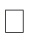 Психологические особенности детей дошкольного возраста с задержкой психического развитияВ дошкольном возрасте проявления задержки становятся более выраженными и проявляются в следующем:Недостаточная познавательная активность нередко в сочетании с быстрой утомляемостью и истощаемостью. Дети с ЗПР отличаются пониженной, по сравнению с возрастной нормой, умственной работоспособностью, особенно при усложнении деятельности.Отставание в развитии психомоторных функций, недостатки общей и мелкой моторики, координационных способностей, чувства ритма. Двигательные навыки и техника основных движений отстают от возрастных возможностей, страдают двигательные качества: быстрота, ловкость, точность, сила движений. Недостатки психомоторики проявляются в незрелости зрительно-слухо-моторной координации, произвольной регуляции движений, недостатках моторной памяти, пространственной организации движений.Недостаточность объема, обобщенности, предметности и целостности восприятия, что негативно отражается на формировании зрительно-пространственных функций и проявляется в таких продуктивных видах деятельности, как рисование и конструирование.Более низкая способность, по сравнению с нормально развивающимися детьми того же возраста, к приему и переработке перцептивной информации, что наиболее характерно для детей с ЗПР церебрально-органического генеза. В воспринимаемом объекте дети выделяют гораздо меньше признаков, чем их здоровые сверстники. Многие стороны объекта, данного в непривычном ракурсе (например, в перевернутом виде), дети могут не узнать, они с трудом выделяют объект из фона. Выражены трудности при восприятии объектов через осязание: удлиняется время узнавания осязаемой фигуры, есть трудности обобщения осязательных сигналов, словесного и графического отображения предметов.Незрелость мыслительных операций. Дети с ЗПР испытывают большие трудности при выделении общих, существенных признаков в группе предметов, абстрагировании от несущественных признаков, при переключении с одного основания классификации на другой, при обобщении. Незрелость мыслительных операций сказывается на продуктивности наглядно-образного мышления и трудностях формирования словесно-логического мышления. Детям трудно устанавливать причинно-следственные связи и отношения, усваивать обобщающие понятия. При нормальном темпе психического развития старшие дошкольники способны строить простые умозаключения, могут осуществлять мыслительные операции на уровне словесно-логического мышления (его конкретно-понятийных форм). Незрелость функционального состояния ЦНС (слабость процессов торможения и возбуждения, затруднения в образовании сложных условных связей, отставание в формировании систем межанализаторных связей) обусловливает бедный запас конкретных знаний, затрудненность процесса обобщения знаний, скудное содержание понятий. У детей с ЗПР часто затруднен анализ и синтез ситуации. Незрелость мыслительных операций, необходимость большего, чем в норме, количества времени для приема и переработки информации, несформированность антиципирующего анализа выражается в неумении предвидеть результаты действий как своих, так и чужих, особенно если при этом задача требует выявления причинно-следственных связей и построения на этой основе программы событий.Задержанный темп формирования мнестической деятельности, низкая продуктивность и прочность запоминания, особенно на уровне слухоречевой памяти, отрицательно сказывается на усвоении получаемой информации. Отмечаются недостатки всех свойств внимания: неустойчивость, трудности концентрации и его распределения, сужение объема. Задерживается формирование такого интегративного качества, как саморегуляция, что негативно сказывается на успешности ребенка при освоении образовательной программы.Эмоциональная сфера дошкольников с ЗПР подчиняется общим законам развития, имеющим место в раннем онтогенезе. Однако сфера социальных эмоций в условиях стихийного формирования не соответствует потенциальным возрастным возможностям.Незрелость эмоционально-волевой сферы и коммуникативной деятельности отрицательно влияет на поведение и межличностное взаимодействие дошкольников с ЗПР. Дети не всегда соблюдают дистанцию со взрослыми, могут вести себя навязчиво, бесцеремонно, или, наоборот, отказываются от контакта и сотрудничества. Трудно подчиняются правилам поведения в группе, редко завязывают дружеские отношения со своими сверстниками. Задерживается переход от одной формы общения к другой, более сложной. Отмечается меньшая предрасположенность этих детей к включению в свой опыт социокультурных образцов поведения, тенденция избегать обращения к сложным формам поведения. У детей с психическим инфантилизмом, психогенной и соматогенной ЗПР наблюдаются нарушения поведения, проявляющиеся в повышенной аффектации, снижении самоконтроля, наличии патохарактерологических поведенческих реакций.Задержка в развитии и своеобразие игровой деятельности. У дошкольников с ЗПР недостаточно развиты все структурные компоненты игровой деятельности: снижена игровая мотивация, с трудом формируется игровой замысел, сюжеты игр бедные, примитивные, ролевое поведение неустойчивое, возможны соскальзывания на стереотипные действия с игровым материалом. Содержательная сторона игры обеднена из-за недостаточности знаний и представлений об окружающем мире. Игра не развита как совместная деятельность, дети не умеют строить коллективную игру, почти не пользуются ролевой речью. Они реже используют предметы-заместители, почти не проявляют творчества, чаще предпочитают подвижные игры, свойственные младшему возрасту, при этом затрудняются в соблюдении правил. Отсутствие полноценной игровой деятельности затрудняет формирование внутреннего плана действий, произвольной регуляции поведения, т. о. своевременно не складываются предпосылки для перехода к более сложной - учебной деятельности.Недоразвитие речи носит системный характер. Особенности речевого развития детей с ЗПР обусловлены своеобразием их познавательной деятельности и проявляются в следующем:отставание в овладении речью как средством общения и всеми компонентами языка;низкая речевая активность;бедность, недифференцированность словаря;выраженные недостатки грамматического строя речи: словообразования, словоизменения, синтаксической системы языка;слабость словесной регуляции действий, трудности вербализации и словесного отчета;задержка в развитии фразовой речи, неполноценность развернутых речевых высказываний;недостаточный уровень ориентировки в языковой действительности, трудности в осознании звуко-слогового строения слова, состава предложения;недостатки устной речи и несформированность функционального базиса письменной речи обусловливают особые проблемы при овладении грамотой;недостатки семантической стороны, которые проявляются в трудностях понимания значения слова, логико-грамматических конструкций, скрытого смысла текста.Особые образовательные потребности детей с ОВЗ определяются: в получении специальной помощи средствами образования сразу же после выявления первичного нарушения развития;в обеспечении преемственности между дошкольным и школьным образованием как условие непрерывности коррекционно-развивающего процесса;в обеспечении коррекционно-развивающей направленности обучения в рамках основных образовательных областей;в организации процесса обучения с учетом специфики усвоения знаний, умений и навыков обучающимися с ЗПР;в обеспечении непрерывного контроля за становление учебно-познавательной деятельности обучающегося, продолжающегося до достижения уровня, позволяющегося исправляться с учебными заданиями самостоятельно;в обеспечении особой пространственной и временной организации образовательной среды с учетом функционального состояния ЦНС и нейродинамики психических процессов у обучающихся с ЗПР (быстрой истощаемости, низкой работоспособности, и др.);в постоянном стимулировании познавательной активности, побуждении интереса к себе, окружающему предметному и социальному миру;в постоянной помощи в осмыслении и расширении контекста усваиваемых знаний, в закреплении и совершенствовании освоенных умений;в специальном обучении «переносу» сформированных знаний и умений в новые ситуации взаимодействия с действительностью;в комплексном сопровождении, гарантирующем получение необходимого лечения, направленного на улучшении деятельности ЦНС и на коррекцию поведения, а так же специальной псих коррекционной помощи направленной на компенсацию дефицитов эмоционального развития и формирование осознанной саморегуляции познавательной деятельности и поведения;в развитии и отработки средств коммуникации, приемов конструктивного общения и взаимодействия;в обеспечении взаимодействия семьи и образовательной организации. В МАДОУ МО «СГО»  д/с № 15 «Колокольчик» нет групп коррекционной и компенсирующей направленности. Дети с  проблемами развития, которые имеют рекомендации ПМПК, посещают группы общеразвивающей направленности. На момент разработки программы в  средней   группе (пятый год обучения) имеется только один ребёнок с рекомендациями ПМПК. Обучение по АОП предполагает групповое обучение ребёнка по Основной общеобразовательной программе дошкольного образования (далее ООП ДО) и организации индивидуальных коррекционных занятий по рекомендации ПМПК.В дошкольной организации нет в штате логопеда, психолога, педагога-дефектолога. Для оказания более качественной коррекционно-развивающей	помощи	ребёнку	осуществляется консультационное	взаимодействие с организациями, имеющими в штате таких специалистов. Ребёнок по ходатайству направляется для проведения индивидуальных занятий в эти организации.Результаты освоения программы представлены в виде целевых ориентиров дошкольного	образования,	которые представляют  собой социально-нормативные возрастные характеристики возможных достижений ребенка. Целевые ориентиры не подлежат непосредственной оценке, в том числе в виде педагогической диагностики (мониторинга), и не являются основанием для их формального сравнения с реальными достижениями детей. С целью определения уровня     развития ребенка и определения дальнейшего образовательного маршрута может проводиться педагогическая диагностика воспитателем в форме наблюдения за ребёнком во время образовательной	и самостоятельной деятельности. Результаты используются только для планирования индивидуальной развивающей работы с ребенком и дальнейшего планирования образовательного процесса в группе. Особенностью данной программы является активное привлечение в работу родителей, что способствует повышению их психолого-педагогической компетентности. Обучение родителей (или матери) и взаимодействие с педагогами дает максимальный эффект при проведении коррекционных мероприятий. Содержание программы предполагает активное использование следующих форм работы с родителями:Консультативно-рекомендательная.Информационно-просветительская.Организация детских утренников, праздников.Индивидуальные занятия с родителями и их ребенком.Объем учебного материала рассчитан в соответствии с возрастными физиологическими нормативами, что позволяет избежать переутомления и дезадаптацию ребенка. Комплексный подход обеспечивает более высокие темпы динамики общего и речевого развития детей. Реализация принципа комплексности предусматривает взаимосвязь в работе учителя-логопеда, педагога-психолога, специалистов и воспитателя. Основой перспективного и календарного планирования коррекционной работы является тематический подход (тематический план). Он позволяет организовать коммуникативные ситуации, в которых педагог управляет когнитивным и речевым развитием ребенка. Тематический подход обеспечивает концентрированное изучение и многократное повторение материала. Концентрированное изучение темы способствует успешному накоплению речевых средств и активному использованию их ребенком в коммуникативных целях, оно вполне согласуется с решением, как общих задач всестороннего развития детей, так и специальных коррекционных. 1.2 Планируемые результаты освоения индивидуальной образовательной программы Планируемые результаты освоения ребенком содержания программы учитывают индивидуальные особенности его развития, определены в соответствии с поставленными целями и задачами программы в виде целевых ориентиров.Образовательная область «Речевое развитие»:Способен к устойчивому эмоциональному контакту с взрослым и сверстниками;Проявляет речевую активность, способность взаимодействовать окружающими, желание общаться с помощью слова и жеста;Понимает названия предметов, действий, встречающихся в повседневной речи;Понимает и выполняет элементарные словесные инструкции;Различает лексические значения слов и грамматических форм слова;Называет действия, предметы, изображенные на картинке, участвует в элементарном диалоге (отвечает на вопросы после прочтения сказки, используя слова, простые слов, которые могут добавляться жестами)Произносит простые по артикуляции звуки;Воспроизводит звукослоговую структуру двухсложных слов, состоящих из открытых, закрытых слогов, с ударением на гласном звуке. Образовательная область «Социально-коммуникативное развитие»:Выполняет отдельные ролевые действия, носящие условный характер; участвует в разыгрывании сюжета: цепочки двух-трех действий (воображаемую ситуацию удерживает взрослый);Пытается соблюдать в игре элементарные правила;Проявляет интерес к действиям других детей, может им подражать;Ориентируется на просьбы и требования взрослого (убрать игрушки, помочь сверстнику, поделиться игрушками и т.п.);Замечает несоответствие поведения других детей требованиям взрослого;Может заниматься, не отвлекаясь в течение пяти-десяти минут;Обладает элементарными представлениями о родственных отношениях в семье и о своей социальной роли: сын (дочка), внук (внучка), брат (сестра);Выражает интерес и проявляет внимание к различным эмоциональным состояниям человека;Выполняет элементарные орудийные действия в процессе самообслуживания.Образовательная область «Познавательное развитие»:Составляет схематическое изображение из двух-трех частей;Создает предметные конструкции из двух-четырех деталей;Показывает по словесной инструкции и может назвать два-четыре основных цвета и две-три формы;Выбирает из трех предметов разной величины «самый большой» («самый маленький»);Выполняет постройку из трех-четырех кубиков по образцу, показанному взрослым;Обладает навыком элементарной кооперативной деятельности с другими детьми в ходе создания коллективных построек (строим одинаковые постройки, вместе создаем одну и т. п.) С непосредственным участием взрослого;Воспринимает и запоминает инструкцию из трех-четырех слов;Использует в игре предметы-заместители по подражанию;Усваивает элементарные сведения о мире людей и рукотворных материалах;Обладает навыком элементарного планирования и выполнения каких-либо действий с помощью взрослого («что будем делать сначала?», «что будем делать потом?»);Обладает навыком моделирования различных действий, направленных на воспроизведение величины, формы предметов, протяженности, удаленности (показ руками, пантомимические действия на основе тактильного и зрительного обследования предметов и их моделей);Считает с соблюдением принципа «один к одному» (в доступных пределах счета), обозначает итог счета;Знает реальные явления и их изображения: контрастные времена года (лето и зима) и части суток (день и ночь);Обладает когнитивными предпосылками различных видов деятельности. Образовательная область «Художественно-эстетическое развитие»:Раскладывает и наклеивает элементы аппликации на бумагу;Создает предметный схематический рисунок по образцу;Проявляет интерес к стихам, песням и сказкам, рассматриванию картинки;Проявляет эмоциональный отклик на различные произведения культуры и искусства;Эмоционально положительно относится к изобразительной деятельности, ее процессу и результатам;Знает используемые в изобразительной деятельности предметы и материалы (карандаши, фломастеры, кисти, бумага, краски, мел, пластилин, глина и др.) и их свойства;Владеет некоторыми операционально-техническими сторонами;В изобразительной деятельности, пользуется карандашами, фломастерами, кистью, мелом, мелками;Рисует прямые, наклонные, вертикальные и горизонтальные, волнистые линии одинаковой и разной толщины и длины;Сочетает прямые и наклонные линии; рисует округлые линии и изображения предметов округлой формы; использует приемы примакивания и касания кончиком кисти;Прислушивается к звучанию погремушки, колокольчика, неваляшки или другого звучащего предмета; узнает и различает голоса детей, звуки различных музыкальных инструментов;С помощью взрослого и самостоятельно выполняет музыкально-ритмические движения и действия на шумовых музыкальных инструментах.Образовательная область «Физическое развитие»:Проходит по гимнастической скамейке;Ударяет мяч об пол и ловит его двумя руками;Обладает развитой крупной моторикой, выражает стремление осваивать различные виды движения (бег, лазанье, перешагивание, перелезание и пр.);Обладает навыками элементарной ориентировки в пространстве,(движение по сенсорным дорожкам и коврикам, погружение и перемещение в сухом бассейне и т. п.);Реагирует на сигнал и действует в соответствии с ним;Выполняет по образцу взрослого простейшие построения и перестроения, физические упражнения в соответствии с указаниями инструктора по физической культуре (воспитателя);Стремится принимать активное участие в подвижных играх;Использует предметы домашнего обихода, личной гигиены, выполняет орудийные действия с предметами бытового назначения с помощью взрослого;С незначительной помощью взрослого стремится поддерживать опрятность во внешнем виде, выполняет основные культурно-гигиенические действия, ориентируясь на образец и словесные просьбы взрослого.1.3 Характеристика индивидуальных особенностей развития ребенка с ЗПР и ОНР Недоразвитие речи системного характера диагностируют у детей с первичной задержкой психического развития. В отечественной коррекционной педагогике понятие «задержка психического развития» является психолого-педагогическим и характеризует, прежде всего, отставание в развитии психической деятельности ребёнка. Для детей этой группы характерна значительная неоднородность нарушенных и сохранных звеньев психической деятельности, а так же ярко выраженная неравномерность формирования разных сторон психической деятельности. У детей с задержкой психического развития наблюдается низкий (по сравнению с нормально развивающимися сверстниками) уровень развития восприятия. Это проявляется в необходимости более длительного времени для приёма и переработки сенсорной информации; в недостаточности, фрагментарности знаний этих детей об окружающем мире; в затруднениях при узнавании предметов, находящихся в непривычном положении, контурных и схематических изображений. Сходные качества этих предметов воспринимаются ими обычно как одинаковые. Эти дети не всегда узнают и часто смешивают сходные по начертанию буквы и их отдельные элементы; часто ошибочно воспринимают сочетания букв    На этапе начала систематического обучения у детей с ЗПР выявляется неполноценность тонких форм зрительного и слухового восприятия, недостаточность планирования и выполнения сложных двигательных программ.У детей этой группы недостаточно сформированы и пространственные представления: ориентировка в направлениях пространства в продолжение довольно длительного периода осуществляется на уровне практических действий; часто возникают трудности при пространственном анализе и синтезе ситуации. Поскольку развитие пространственных представлений тесно связано со становлением конструктивного мышления, то и формирование представлений данного вида у детей с ЗПР также имеет свои особенности. Например, при складывании сложных геометрических фигур и узоров дети с ЗПР часто не могут осуществить полноценный анализ формы, установить симметричность, тождественность частей конструируемых фигур, расположить конструкцию на плоскости, соединить её в единое целое. В то же время, в отличие от умственно отсталых, дети рассматриваемой категории относительно простые узоры выполняют правильно. Все дети с ЗПР без особого труда справляются с заданием на составление картинок, на которых изображен единичный предмет (петух, медведь, собака). В этом случае ни количество частей, ни направление разреза не вызывают затруднений. Однако при усложнении сюжета необычное направление разреза (диагональный), увеличение количества частей приводят к появлению грубых ошибок и к действиям методом проб и ошибок, то есть заранее составить и продумать план действия дети не могут. Во всех этих случаях детям приходится оказывать различные виды помощи: от организации их деятельности до наглядной демонстрации способа выполнения.В качестве наиболее характерных для детей с ЗПР особенностей внимания исследователями отмечаются его неустойчивость, рассеянность, низкая концентрация, трудности переключения. Недостатки организации внимания обуславливаются слабым развитием интеллектуальной активности детей, несовершенством навыков и умений самоконтроля, недостаточным развитием чувства ответственности и интереса к учению. У детей с ЗПР отмечается неравномерность и замедленность развития устойчивости внимания, а так же широкий диапазон индивидуальных и возрастных различий этого качества. Наблюдаются недостатки анализа при выполнении заданий в условиях повышенной скорости восприятия материала, когда дифференцирование сходных раздражителей становится затруднительным. Усложнение условий работы ведёт к значительному замедлению выполнения задания, но продуктивность деятельности при этом снижается мало.Неустойчивость внимания и снижение работоспособности у детей данной категории имеют индивидуальные формы проявления.   Характерным признаком задержки психического развития являются отклонения в развитии памяти. Отмечаются снижение продуктивности запоминания и его неустойчивость; большая сохранность непроизвольной памяти по сравнению с произвольной; заметное преобладание наглядной памяти над словесной; низкий уровень самоконтроля в процессе заучивания и воспроизведения, неумение организовывать свою работу; недостаточная познавательная активность и целенаправленность при запоминании и воспроизведении; слабое умение использовать рациональные приёмы запоминания; недостаточный объём и точность запоминания; низкий уровень опосредованного запоминания; преобладание механического запоминания над словесно-логическим.  Выраженное отставание и своеобразие обнаруживается и в развитии познавательной деятельности этих детей, начиная с ранних форм мышления - наглядно-действенного и наглядно-образного. Дети могут успешно классифицировать предметы по таким наглядным признакам, как цвет и форма, однако с большим трудом выделяют в качестве общих признаков материал и величину предметов, затрудняются в абстрагировании одного признака и сознательном его противопоставлении другим, в переключении с одного принципа классификации на другой. При анализе предмета или явления дети называют лишь поверхностные, несущественные качества с недостаточной полнотой и точностью. В результате дети с ЗПР выделяют в изображении почти вдвое меньше признаков, чем их нормально развивающиеся сверстники.Ещё одной особенностью мышления детей с задержкой психического развития является снижение познавательной активности. Одни дети практически не задают вопросов о предметах и явлениях окружающей действительности. Это медлительные, пассивные, с замедленной речью дети. Другие дети задают вопросы, касающиеся в основном внешних свойств окружающих предметов. Обычно они несколько расторможены, многословны. Особенно низкая познавательная активность проявляется по отношению к объектам и явлениям, находящимся вне круга, определяемого взрослым. У детей данной категории нарушен и необходимый поэтапный контроль над выполняемой деятельностью, они часто не замечают несоответствия своей работы предложенному образцу, не всегда находят допущенные ошибки, даже после просьбы взрослого проверить выполненную работу. Эти дети очень редко могут адекватно оценить свою работу и правильно мотивировать свою оценку, которая часто завышена.Ещё у детей с задержкой психического развития снижена потребность в общении как со сверстниками, так и со взрослыми. У большинства из них обнаруживается повышенная тревожность по отношению к взрослым, от которых они зависят. Дети почти не стремятся получить от взрослых оценку своих качеств в развёрнутой форме, обычно их удовлетворяет оценка в виде недифференцированных определений («хороший мальчик», «молодец»), а так же непосредственное эмоциональное одобрение (улыбка, поглаживание и т. д.). Необходимо отметить, что хотя дети по собственной инициативе крайне редко обращаются за одобрением, но в большинстве своём они очень чувствительны к ласке, сочувствию, доброжелательному отношению. Среди личностных контактов детей с ЗПР преобладают наиболее простые. У детей данной категории наблюдаются снижение потребности в общении со сверстниками, а так же низкая эффективность их общения друг с другом во всех видах деятельности.У дошкольников с ЗПР выделяется слабая эмоциональная устойчивость, нарушение самоконтроля во всех видах деятельности, агрессивность поведения и его провоцирующий характер, трудности приспособления к детскому коллективу во время игры и занятий, суетливость, частую смену настроения, неуверенность, чувство страха, манерничанье, фамильярность по отношению к взрослому.  Одним из диагностических признаков задержки психического развития у детей рассматриваемой группы выступает несформированность игровой деятельности. У детей оказываются несформированными все компоненты сюжетно-ролевой игры: сюжет игры обычно не выходит за пределы бытовой тематики; содержание игр, способы общения и действия и сами игровые роли бедны. Диапазон нравственных норм и правил общения, отражаемый детьми в играх, очень невелик, беден по содержанию, а следовательно, недостаточен в плане подготовки их к обучению в школе.Отдельно остановимся на особенностях речи детей с ЗПР. Клинические и нейропсихологические исследования выявили отставание в становлении речи детей с ЗПР, низкую речевую активность, недостаточность динамической организации речи. У этих детей отмечается ограниченность словаря, неполноценность понятий, низкий уровень практических обобщений, недостаточность словесной регуляции действий. Наблюдается отставание в развитии контекстной речи; существенно запаздывает развитие внутренней речи, что затрудняет формирование прогнозирования, саморегуляции в деятельности. У детей с ЗПР выявляется бедный, недифференцированный словарный запас. При использовании даже имеющихся в словаре слов дети часто допускают ошибки, связанные с неточным, а иногда и неправильным пониманием их смысла. Одним словом дети часто обозначают не только сходные, но и относящиеся к разным смысловым группам понятия. Недостаточность словарного запаса связана с недостаточностью знаний и представлений этих детей об окружающем мире, о количественных, пространственных, причинно-следственных отношениях, что в свою очередь определяется особенностями познавательной деятельности личности при задержке психического развития. Проблемы в психическом и физическом развитии детей в этом возрасте проявляются особенно ярко. У всех обнаруживается запаздывание в сроках овладения основными видами движений (ходьба, бег, прыжки, ползание, лазание, метание), отсутствие гибкости и плавности движений (скованность движений, их неритмичность), замедленность темпа движений, моторная неловкость, недостаточность мышечной силы и др. Многие проявляют крайне низкую или чрезмерно высокую хаотичную двигательную активность. При относительно высоком среднем уровне развития ходьбу отличает: неуверенная, неустойчивая, шаркающая, неритмичная походка; большинство детей передвигаются семенящим шагом, с опущенной головой и плечами; мышцы ног, рук, спины в процессе ходьбы напряжены. Большинство детей бегают на полусогнутых ногах, шлепая ступнями о пол, раскачиваясь из стороны в сторону и нередко переходя на ходьбу. Дети с ЗПР двигаются более свободно, увереннее, но и они к 5 годам лишь приближаются к уровню двигательного развития нормально развивающихся детей трехлетнего возраста. При перемещении в пространстве все дети не умеют удерживать дистанцию относительно друг друга и окружающих предметов, что нередко приводит к столкновениям, а в крайних случаях и к падениям.  Слабо развитые, замедленные и неточные тонкие дифференцированные движения ладони и пальцев рук, несогласованность движений обеих рук затрудняют процесс овладения дошкольниками с интеллектуальной недостаточностью всеми видами деятельности. Особенности эмоциональной сферы проявляются полярно: у некоторых детей отсутствуют выраженные эмоциональные проявления (они вялы, пассивны, их лица маскообразны), у других, наоборот, отмечается выраженная неконтролируемая экспрессия, несдержанность в эмоциональных реакциях в любых ситуациях. Дети, впервые поступающие в ДОУ, не обнаруживают потребности в продуктивном взаимодействии со взрослым: одни остаются равнодушными к взрослым и к предлагаемому взаимодействию, другие активно проявляют негативизм. Мышление детей с интеллектуальными нарушениями формируется в условиях неполноценного чувственного познания, недоразвития речи, ограниченной практической деятельности. Они не умеют решать задачи на уровне наглядно-действенного мышления, т.к. они очень часто не осознают наличия проблемной ситуации, не осуществляют поиск решения, а в тех случаях, когда понимание в целом есть, не связывают поиски решения с необходимостью использования вспомогательных средств. Остаются, как правило, равнодушными как к результату, так и к процессу решения задачи.1.4 Оценка индивидуального развития ребенка  с ЗПР и ОНР1.4.1 Критерии эффективности инклюзивного образовательного процесса, реализуемого через индивидуальную образовательную   программу представлены в таблице:группе общеразвивающей направленности применяется индивидуальная система оценки результатов развития ребенка с ЗПР, системным недоразвитием речи. Удобным вариантом организации измерений достигнутых ребенком образовательных результатов признаны шкалы оценки качеств, основанные на определении степени самостоятельности ребенка в применении знаний, умений и навыков в повседневной жизни и в новых ситуациях; сформированности личностно-ценностного отношения к основным видам деятельности и их результатам.ДИАГНОСТИКА  ПОЗНАВАТЕЛЬНОЙ  ДЕЯТЕЛЬНОСТИВОСПРИЯТИЕПАМЯТЬВНИМАНИЕ МЫШЛЕНИЕПРОСТРАНСТВЕННО – ВРЕМЕННЫЕ ПРЕДСТАВЛЕНИЯПСИХОМОТОРНОЕ  РАЗВИТИЕЛАТЕРАЛИЗАЦИЯ  (левая, правая) __________________________________________________РЕЗУЛЬТАТЫ ПЕДАГОГИЧЕСКОЙ ДИАГНОСТИКИВОСПРИЯТИЕ    - оценивается суммой баллов:14 - 16 высокий уровень восприятия.8 - 13 средний уровень восприятия.1 - 7 низкий уровень восприятия.ПАМЯТЬ    - оценивается суммой баллов:7 - 8 высокий уровень памяти.4 - 6 средний уровень памяти.1 - 3 низкий уровень памяти.ВНИМАНИЕ    - оценивается суммой баллов:10 -12 высокий уровень внимания.5 - 9  средний уровень внимания.1 - 4  низкий уровень внимания.МЫШЛЕНИЕ    - оценивается суммой баллов:4  высокий уровень мышления.2 - 3 средний уровень мышления.1  низкий уровень мышления.ПРОСТРАНСТВЕННО – ВРЕМЕННЫЕ ПРЕДСТАВЛЕНИЯ  - оценивается суммой баллов:7 -8 высокий уровень развития.4 - 6  средний уровень развития.1 - 3  низкий уровень развития.МОТОРИКА   - оценивается суммой баллов:7 -8 высокий уровень развития.4 - 6  средний уровень развития.1 - 3  низкий уровень развития.II. СОДЕРЖАТЕЛЬНЫЙ РАЗДЕЛ2.1 Характеристика образовательной деятельности в соответствии с индивидуальными потребностями ребенкаПрограмма предусматривает решение ряда задач: диагностических, коррекционных и развивающих.В диагностическом блоке ведущей задачей является организация комплексного медико-психолого-педагогического изучения особенностей развития ребенка, а также определение эффективности реализации индивидуальной программы развития ребенка.Блок развивающих задач направлен на развитие наиболее сохранных функций, социализацию ребенка, повышение его самостоятельности и автономии.Коррекционный блок направлен на формирование способов усвоения социального опыта взаимодействия с людьми и предметами окружающей действительности; развитие компенсаторных механизмов становления психики и деятельности ребенка; на преодоление и предупреждение у воспитанников вторичных отклонений в развитии их познавательной сферы, поведения и личности в целом; формирование способов ориентировки в окружающем мире (метод проб, практическое примеривание, зрительная ориентировка), которые служат средством для становления у детей целостной системы знаний, умений и навыков, появления психологических новообразований.Организация работы специалистов в этом блоке предполагает также обучение родителей отдельным психолого-педагогическим приемам, повышающим эффективность взаимодействия с ребенком, стимулирующим его активность в повседневной жизни.Представленные блоки тесно взаимодействуют на каждом этапе работы с ребёнком. Реализация задач данных блоков учитывает тяжесть нарушения, возраст ребенка, структуру дефекта.Программа составлена с учётом комплексной образовательной программы дошкольного образования «Детство» Т. И. Бабаевой, парциальной программы художественного воспитания, обучения и развития детей 2-7 лет «Цветные ладошки» Лыковой И. А.,  В программе выделены следующие образовательные области:«Познавательное развитие»,«Социально-коммуникативное развитие»,«Речевое развитие»,«Художественно-эстетическое развитие»,«Физическое развитие».Каждая образовательная область основывается на возрастных закономерностях развития ребенка, содержит концептуальные подходы к содержанию воспитания и обучения детей и обозначает целевые ориентиры их развития в разные возрастные периоды2.2. Задачи и содержание коррекционно-развивающей работы с ребенкомЦелью реализации адаптированной образовательной программы является построение системы коррекционно-развивающей работы, максимально обеспечивающей создание условий для развития ребенка, имеющего задержку психического развития, его позитивной социализации, личностного развития, развития инициативы и творческих способностей на основе сотрудничества со взрослыми и сверстниками в соответствующих возрасту видах деятельности.Программа направлена на решение следующих задач:Привлечение синхронного выравнивания речевого и познавательного развития детей с ЗПР.Подбор, систематизация и совершенствование приемов и методов работы.Осуществление ранней диагностики, определение путей профилактики и координации психических нарушений.Охрана жизни, укрепление физического и психического здоровья воспитанников, формирование основ двигательной и гигиенической культуры.Всестороннее развитие и коррекция основных психических процессов с учетом возможностей, потребностей и интересов дошкольников.Определение содержания объема, методических подходов с учетом особенностей образовательного процесса учреждения и контингента воспитанников в текущем учебном году.Формирование общей культуры личности детей, в том числе ценностей здорового образа жизни, развитие их социальных, нравственных, эстетических, интеллектуальных, физических качеств, инициативности, самостоятельности и ответственности ребёнка, формирование предпосылок учебной деятельности.Обеспечение познавательного, речевого, социально-коммуникативного, художественно- эстетического и физического развития детей.Взаимодействие со всеми участниками образовательных отношений с целью обеспечения полноценного развития воспитанников.Обеспечение психолого-педагогической поддержки семьи и повышения компетентности родителей (законных представителей) в вопросах развития и образования, охраны и укрепления здоровья детей с ЗПР.Выстраивание индивидуального коррекционно-образовательного маршрута на основе изучения особенностей развития ребенка, его потенциальных возможностей и способностей; Обеспечение необходимых санитарно-гигиенических условий, проектирование специальной предметно-пространственной развивающей среды, создание атмосферы психологического комфорта.Содержание образовательной деятельности с детьми дошкольного возраста с задержкой психического развития Социально-коммуникативное развитие Социально-коммуникативное развитие в соответствии с ФГОС ДО направлено на:усвоение норм и ценностей, принятых в обществе, включая моральные и нравственные ценности;формирование представлений о малой родине и Отечестве, многообразии стран и народов мира;развитие общения и взаимодействия ребенка со сверстниками и взрослыми;развитие социального и эмоционального интеллекта, эмоциональной отзывчивости, сопереживания, формирование готовности к совместной деятельности со сверстниками, формирование уважительного отношения и чувства принадлежности к своей семье и к сообществу детей и взрослых в детском саду;становление самостоятельности, целенаправленности и саморегуляции собственных действий;поддержку инициативы, самостоятельности и ответственности детей в различных видах деятельности;формирование позитивных установок к различным видам труда и творчества;формирование основ безопасного поведения в быту, социуме, природе.Цели, задачи и содержание области «Социально-коммуникативное развитие» детей дошкольного возраста в условиях ДОО представлены четырьмя разделами:Социализация, развитие общения, нравственное и патриотическое воспитание.Ребенок в семье и сообществе.Самообслуживание, самостоятельность, трудовое воспитание.Формирование основ безопасного поведения.Социализация, развитие общения, нравственное и патриотическое воспитание Общие задачи:развивать общение и игровую деятельность: создавать условия для позитивной социализации и развития инициативы ребенка на основе сотрудничества со взрослыми и сверстниками; формировать умения и навыки общения со сверстниками в игровой деятельности; развивать коммуникативные способности дошкольников;приобщать к элементарным общепринятым нормам и правилам взаимоотношений со сверстниками и взрослыми: поддерживать доброжелательное отношение детей друг к другу и положительное взаимодействие детей друг с другом в разных видах деятельности;формировать основы нравственной культуры;формировать гендерную, семейную, гражданскую принадлежности: формировать идентификацию детей с членами семьи, другими детьми и взрослыми, способствовать развитию патриотических чувств;формировать готовность к усвоению социокультурных и духовно-нравственных ценностей с учетом этнокультурной ситуации развития детей.Задачи, актуальные для работы с детьми с ЗПР дошкольного возраста:обеспечивать адаптивную среду образования, способствующую освоению образовательной программы детьми с ЗПР;формировать и поддерживать положительную самооценку, уверенность ребенка в собственных возможностях и способностях;формировать мотивационно-потребностный, когнитивно-интеллектуальный, деятельностный компоненты культуры социальных                                      отношений;способствовать становлению произвольности (самостоятельности, целенаправленности и саморегуляции) собственных действий и поведения ребенка.Содержание социально-коммуникативного развития направлено на:поддержку спонтанной игры детей, ее обогащение, обеспечение игрового времени и пространства;развитие социального и эмоционального интеллекта, эмоциональной отзывчивости, сопереживания,развитие общения и адекватного взаимодействия ребенка со взрослыми и сверстниками;развитие умения детей работать в группе сверстников, развитие готовности и способности к совместным играм со сверстниками; формирование культуры межличностных отношений;формирование основ нравственной культуры, усвоение норм и ценностей, принятых в обществе, включая моральные и нравственные;формирование представлений о малой родине и Отечестве, о социокультурных ценностях нашего народа, об отечественных традициях и праздниках, о планете Земля как общем доме людей, об особенностях ее природы, многообразии стран и народов мира.В зависимости от возрастных и индивидуальных особенностей, особых потребностей и возможностей здоровья детей указанное содержание дифференцируется.Средняя группа (от 4 до 5 лет)Развитие общения и игровой деятельности. Высокая коммуникативная активность в общении со взрослыми и сверстниками. Стремится к сюжетно-ролевой игре. В рамках предложенной взрослым игры принимает разные роли, подражая взрослым. Способен сам создать несложный игровой замысел («Семья», «Больница»), но содержание игры заключается в подражании действиям взрослых в рамках выбранной темы. Самостоятельно подбирает игрушки и атрибуты для игры. В игре использует предметы-заместители, выполняет с ними игровые действия. Ориентируется на несложные правила игры. Стремится к игровому взаимодействию со сверстниками.Приобщение к элементарным общепринятым нормам и правилам взаимоотношения со сверстниками и взрослыми (в т. ч. моральным). Устанавливает и поддерживает положительные эмоциональные отношения со сверстниками в процессе деятельности (старшими и младшими), а также с взрослыми в соответствии с ситуацией. Проявляет понимание общих правил общения и поведения, старается их соблюдать, хотя не всегда может регулировать свое поведение. Адекватно реагирует на замечания взрослого.Формирование гендерной, семейной, гражданской принадлежности. Имеет представления о себе и может назвать имя, пол, возраст. Имеет первичные гендерные представления (мальчики сильные и смелые, девочки нежные). Знает членов семьи и называет их по именам. Знает свои обязанности в семье и детском саду. Одевается не всегда самостоятельно, после игры иногда требуется напоминание взрослого о необходимости убрать игрушки. Знает название своей страны, города, в котором живет, домашний адрес.Имеет представления о себе (имя, пол, возраст иногда путает). Знает членов семьи, может кратко рассказать о себе и своих близких, отвечая на вопросы. Знает некоторые свои обязанности, но затрудняется в их определении и делает это при помощи взрослого. При напоминании взрослого называет город, улицу, на которой живет с родителями. Свою страну называет лишь с помощью взрослого.Самообслуживание, самостоятельность, трудовое воспитание Общие задачи:формировать первичные трудовые умения и навыки: формировать интерес и способность к самостоятельным действиям с бытовыми предметами-орудиями (ложка, вилка, нож, совок, лопатка и пр.), к самообслуживанию и элементарному бытовому труду (в помещении и на улице); поощрять инициативу и самостоятельность детей в организации труда под руководством взрослого;воспитывать ценностное отношение к собственному труду, труду других людей и его результатам: развивать способность проявлять себя как субъект трудовой деятельности; предоставлять возможности для самовыражения детей в индивидуальных, групповых и коллективных формах труда;формировать первичные представления о труде взрослых, его роли в обществе и жизни каждого человека: поддерживать спонтанные игры детей и обогащать их через наблюдения за трудовой деятельностью взрослых и организацию содержательных сюжетно-ролевых игр; формировать готовность к усвоению принятых в обществе правил и норм поведения, связанных с разными видами и формами труда, в интересах человека, семьи, общества;развитие социального интеллекта на основе разных форм организации трудового воспитания в дошкольной образовательной организации;формирование представлений о социокультурных ценностях нашего народа, об отечественных традициях и праздниках, связанных с организаций труда и отдыха людей.Задачи, актуальные для работы с детьми с ЗПР:формирование позитивных установок к различным видам труда и творчества;формирование готовности к совместной трудовой деятельности со сверстниками, становление самостоятельности, целенаправленности и саморегуляции собственных действий в процессе включения в разные формы и виды труда;формирование уважительного отношения к труду взрослых и чувства принадлежности к своей семье и к сообществу детей и взрослых в организации.В зависимости от возрастных и индивидуальных особенностей, особых потребностей и возможностей здоровья детей указанное содержание дифференцируется.Средняя группа (от 4 до 5 лет)Формирование первичных трудовых умений и навыков. С помощью взрослого может одеваться и раздеваться (обуваться/разуваться); складывать и вешать одежду, приводить в порядок одежду, обувь (чистить, сушить). С помощью взрослого замечает непорядок во внешнем виде и самостоятельно его устраняет. Выполняет необходимые трудовые действия по собственной инициативе, активно включается в более сложные, выполняемые взрослым трудовые процессы. Проявляет интерес к выбору трудовой деятельности в соответствии с гендерной ролью. Оказывает помощь в освоенных видах труда. Под контролем взрослого поддерживает порядок в группе и на участке. Самостоятельно выполняет трудовые поручения, связанные с дежурством по столовой, стремится улучшить результат. С помощью взрослого выполняет ряд доступных трудовых процессов по уходу за растениями и животными в уголке природы и на участке.Воспитание ценностного отношения к собственному труду, труду других людей и его результатам. В игре достаточно точно отражает впечатления от труда других людей, подражает их трудовым действиям. Испытывает удовольствие от процесса труда. Начинает проявлять самостоятельность, настойчивость, стремление к получению результата, преодолению препятствий. При небольшой помощи взрослого ставит цель, планирует основные этапы труда, однако качество полученного результата оценивает с помощью.Формирование первичных представлений о труде взрослых, его роли в обществе и жизни каждого человека. Вычленяет труд взрослых как особую деятельность, имеет представление о ряде профессий, направленных на удовлетворение потребностей человека и общества, об атрибутах и профессиональных действиях. Отражает их в самостоятельных играх. В меру своих сил стремится помогать взрослым, испытывает уважение к человеку, который трудится. Ситуативно называет предполагаемую будущую профессию на основе наиболее ярких впечатлений, легко изменяет свои планы.Формирование навыков безопасного поведения Общие задачи:формирование представлений об опасных для человека и мира природы ситуациях и способах поведения в них;приобщение к правилам безопасного для человека и мира природы поведения, формирование готовности к усвоению принятых в обществе правил и норм безопасного поведения в интересах человека, семьи, общества;передача детям знаний о правилах безопасности дорожного движения в качестве пешехода и пассажира транспортного средства;формирование осторожного и осмотрительного отношения к потенциально опасным для человека и мира природы ситуациям.Задачи, актуальные для работы с дошкольниками с ЗПР:развитие социального интеллекта, связанного с прогнозированием последствий действий, деятельности и поведения;развитие способности ребенка к выбору безопасных способов деятельности и поведения, связанных с проявлением активности.Средняя группа (от 4 до 5 лет)Формирование представлений об опасных для человека и окружающего мира природы ситуациях и способах поведения в них. Имеет представления об опасных и неопасных ситуациях в быту, природе, социуме. Способен выделять источник опасной ситуации. Определяет и называет способ поведения в данной ситуации во избежание опасности. Проявляет осторожность и предусмотрительность в незнакомой (потенциально опасной) ситуации.Приобщение к правилам безопасного для человека и окружающего мира природы поведения. Проявляет умение беречь свое здоровье (не ходить в мокрой обуви, влажной одежде, обращать внимание на свое самочувствие и пр.). Соблюдает правила безопасного поведения в помещении (осторожно спускаться и подниматься по лестнице, держаться за перила), в спортивном зале. Понимает важность безопасного поведения в некоторых стандартных опасных ситуациях (при использовании колющих и режущих инструментов, быть осторожным с огнем бытовых приборов, при перемещении в лифте). Ориентируется на взрослого при выполнении правил безопасного поведения в природе.Передача детям знаний о правилах безопасности дорожного движения в качестве пешехода и пассажира транспортного средства. Знает об основных источниках опасности на улице (транспорт) и способах безопасного поведения: различает проезжую и пешеходную (тротуар) части дороги; знает об опасности пешего перемещения по проезжей части дороги; знает о том, что светофор имеет три световых сигнала (красный, желтый, зеленый) и регулирует движение транспорта и пешеходов; знает о необходимости быть на улице рядом со взрослым, а при переходе улицы держать его за руку; знает правило перехода улиц (на зеленый сигнал светофора, по пешеходному переходу «зебра», обозначенному белыми полосками, подземному переходу); различает и называет дорожные знаки: «Пешеходный переход», «Дети». Демонстрирует свои знания в различных видах деятельности: продуктивной, игровой, музыкально-художественной, трудовой, при выполнении физических упражнений.Формирование осторожного и осмотрительного отношения к потенциально опасным для человека и окружающего мира природы ситуациям. Демонстрирует знания о простейших взаимосвязях в природе (если растения не поливать - они засохнут). Демонстрирует представления о съедобных и ядовитых растениях, грибах и т. д. соблюдает правила безопасного поведения с незнакомыми животными (кошками, собаками). Пытается объяснить другим необходимость действовать определенным образом в потенциально опасной ситуации. Может обратиться за помощью к взрослому в стандартной и нестандартной опасной ситуации. При напоминании взрослого выполняет правила осторожного и внимательного к окружающему миру природы поведения (не ходить по клумбам, газонам, не рвать растения, листья и ветки деревьев и кустарников, не распугивать птиц, не засорять водоемы, не оставлять мусор в лесу, парке, не пользоваться огнем без взрослого, экономить воду - закрывать за собой кран с водой). Познавательное развитие ФГОС дошкольного образования определяет цели, задачи и содержание познавательного             развития детей дошкольного возраста в условиях ДОО. Их можно представить следующими разделами:сенсорное развитие;развитие познавательно-исследовательской деятельности;формирование элементарных математических представлений;формирование целостной картины мира, расширение кругозора.Основная цель познавательного развития - формирование познавательных процессов и способов умственной деятельности, усвоение и обогащение знаний о природе и обществе; развитие познавательных интересов.Общие задачи:сенсорное развитие: формировать представления о форме, цвете, размере и способах обследования объектов и предметов окружающего мира; формировать сенсорную культуру;развитие познавательно-исследовательской, предметно-практической деятельности:формировать познавательные интересы и познавательные действия ребенка в различных видах деятельности; развивать познавательно-исследовательскую (исследование объектов окружающего мира и экспериментирование с ними) деятельность;формирование элементарных содержательных представлений: о свойствах и отношениях объектов окружающего мира (форме, цвете, размере, материале, количестве, числе, части и целом, пространстве и времени, причинах и следствиях); формировать первичные математические представления;формирование целостной картины мира, расширение кругозора: формировать первичные представления о себе, других людях, объектах окружающего мира, о свойствах и отношениях объектов окружающего мира, об их взаимосвязях и закономерностях; поддержка детской инициативы и самостоятельности в проектной и познавательной деятельностях.Задачи, актуальные для работы с дошкольниками с ЗПР:развитие анализирующего восприятия при овладении сенсорными эталонами;формирование системы умственных действий, повышающих эффективность образовательной деятельности;формирование мотивационно-потребностного, когнитивно-интеллектуального, деятельностного компонентов познания;развитие математических способностей и мыслительных операций у ребенка;развитие познавательной активности, любознательности;формирование предпосылок учебной деятельности.Средняя группа (от 4 до 5 лет)Сенсорное развитие. Самостоятельно совершает обследовательские действия (метод практического примеривания и зрительного соотнесения). Выстраивает сериационный ряд, ориентируясь на недифференцированные признаки величины (большой-маленький), сравнивает некоторые параметры (длиннее-короче). Называет цвета спектра, некоторые оттенки, пять геометрических плоскостных фигур. Знает и находит шар, куб, призму. В процессе самостоятельной предметной и предметно-исследовательской деятельности активно познает и называет свойства и качества предметов, сам сравнивает и группирует их по выделенным признакам и объясняет принцип группировки, может выделять нужный признак (цвет, форму, величину, материал, фактуру поверхности) при исключении лишнего. Доступно использование сенсорных эталонов для оценки свойств предметов; описание предмета по 3-4-м основным свойствам; отражение признаков предметов в продуктивных видах деятельности.Развитие познавательно-исследовательской деятельности. Проявляет познавательный интерес в процессе общения со взрослыми и сверстниками: задает вопросы поискового характера (Что будет, если...? Почему? Зачем?). Самостоятельно выполняет задания на уровне наглядно-образного мышления. Использует эталоны с целью определения свойств предметов (форма, длина, ширина, высота, толщина). Определяет последовательность событий во времени (что сначала, что потом) по картинкам и простым моделям. Понимает замещение конкретных признаков моделями. Осваивает практическое деление целого на части, соизмерение величин. Знает свойства жидких и сыпучих тел. Использует мерку для измерения их количества.Формирование элементарных математических представлений. Различает, из каких частей составлена группа предметов, называет их характерные особенности (цвет, величину, форму). Считает до 5 (количественный счет), может ответить на вопрос «Сколько всего?» Сравнивает количество предметов в группах на основе счета (в пределах 5), а также путем поштучного соотнесения предметов двух групп (составления пар); определяет, каких предметов больше, меньше, равное количество. Сравнивает два предмета по величине (больше - меньше, выше - ниже, длиннее - короче, одинаковые, равные) на основе примеривания. Различает и называет круг, квадрат, треугольник, прямоугольник, шар, куб; знает их характерные отличия. Определяет положение предметов в пространстве по отношению к себе (вверху - внизу, впереди - сзади; далеко - близко); понимает и правильно употребляет некоторые предлоги, обозначающие пространственные отношения предметов – на, в, из, под, над. Определяет части суток, связывая их с режимными моментами.Формирование целостной картины мира, расширение кругозора. Имеет представления о самом себе и членах своей семьи. Сформированы первичные представления о малой родине (родном городе, селе) и родной стране: знает названия некоторых общественных праздников и событий. Знает несколько стихов, песен о родной стране. Знаком с новыми представителями животных и растений. Выделяет разнообразные явления природы (моросящий дождь, ливень, туман и т. д.) Распознает свойства и качества природных материалов (сыпучесть песка, липкость мокрого снега и т. д.). Сравнивает хорошо знакомые объекты природы и материалы, выделяет признаки отличия и единичные признаки сходства. Знает части растений и их назначение. Знает о сезонных изменениях в неживой природе, жизни растений и животных, в деятельности людей. Различает домашних и диких животных по существенному признаку (дикие животные самостоятельно находят пищу, а домашних кормит человек и т. д.). Знает о среде обитания некоторых животных и о месте произрастания некоторых растений. Отражает в речи результаты наблюдений, сравнения. Способен к объединению предметов в видовые категории с указанием характерных признаков (чашки и стаканы, платья и юбки, стулья и кресла и др.)Речевое развитиеВ соответствии с ФГОС ДО речевое развитие включает: владение речью как средством общения и культуры; обогащение активного словаря; развитие связной, грамматически правильной диалогической и монологической речи; развитие речевого творчества; развитие звуковой и интонационной культуры речи, фонематического слуха. Еще одно направление - знакомство с книжной культурой, детской литературой, понимание на слух текстов различных жанров детской литературы. На этапе подготовки к школе требуется формирование звуковой аналитико-синтетической активности как предпосылки обучения грамоте.В качестве основных разделов можно выделить:развитие речи;приобщение к художественной литературе.Связанные с целевыми ориентирами задачи, представлены в ФГОС дошкольного образования:организация видов деятельности, способствующих развитию речи детей;развитие речевой деятельности;развитие способности к построению речевого высказывания в ситуации общения, создание условий для принятия детьми решений, выражения своих чувств и мыслей с помощью речи;формирование познавательных интересов и познавательных действий ребенка в речевом общении и деятельности;формирование мотивационно-потребностного, деятельностного, когнитивно-интеллектуального компонентов речевой и читательской культуры;формирование предпосылок грамотности.Раздел «Развитие речи»Общие задачи:развитие речевого общения с взрослыми и детьми: способствовать овладению детьми речью как средством общения; освоению ситуативных и внеситуативных форм речевого общения со взрослыми и сверстниками;развитие  всех  компонентов  устной  речи  детей:  фонематического  восприятия;фонетико-фонематической, лексической, грамматической сторон речи;формирование навыков владения языком в его коммуникативной функции - развитие связной речи, двух форм речевого общения - диалога и монолога;практическое овладение нормами речи: развитие звуковой и интонационной культуры речи;создание условий для выражения своих чувств и мыслей с помощью речи, овладение эмоциональной культурой речевых высказываний.Задачи, актуальные для работы с дошкольниками с ЗПР:формирование функционального базиса устной речи, развитие ее моторных и сенсорных компонентов;развитие речевой мотивации, формирование способов ориентировочных действий в языковом материале;развитие речи во взаимосвязи с развитием мыслительной деятельности;формирование культуры речи;формирование звуковой аналитико-синтетической активности как предпосылки к обучению грамоте.Для оптимизации образовательной деятельности необходимо определить исходный уровень речевого развития ребенка.Средняя группа (от 4 до 5 лет)Развитие речевого общения с взрослыми и детьми. Проявляет инициативу и самостоятельность в общении со взрослыми и сверстниками (задает вопросы, рассказывает о событиях, начинает разговор, приглашает к деятельности). Переносит навыки общения со взрослыми в игру со сверстниками. В игровой деятельности использует элементы объяснения и убеждения при сговоре на игру, разрешении конфликтов, поддерживает высказывания партнеров.Развитие всех компонентов устной речи детей.Лексическая сторона речи. Активный словарь расширяется, ребенок дифференцированно использует слова, обозначающие предметы, действия, признаки и состояния. В процессе совместной со взрослым исследовательской деятельности называет свойства и качества предметов (цвет, размер, форму, характер поверхности, материал, из которого сделан предмет, способы его использования и другие). Способен к объединению предметов в видовые (чашки и стаканы, платья и юбки, стулья и кресла) и родовые (одежда, мебель, посуда) категории со словесным указанием характерных признаков. Владеет словообразовательными и словоизменительными умениями. Отгадывает и сочиняет описательные загадки о предметах и объектах природы. Использует слова и выражения, отражающие нравственные представления (добрый, злой, вежливый, грубый и т. п.).Грамматический строй речи. Использует в речи полные, распространенные простые предложения с однородными членами (иногда сложноподчиненные) для передачи временных, пространственных, причинно-следственных связей. Использует суффиксы и приставки при словообразовании. Правильно использует системы окончаний существительных,прилагательных, глаголов для оформления речевого высказывания. Владеет словоизменительными и словообразовательными навыками. Устанавливает причинно-следственные связи и отражает их в речи в ответах в форме сложноподчиненных предложений.Произносительная сторона речи. Правильно произносит все звуки родного языка. Дифференцирует на слух и в произношении близкие по акустическим характеристикам звуки. Слышит специально выделяемый взрослым звук в составе слова (гласный под ударением в начале и в конце слова) и воспроизводит его. Достаточно четко воспроизводит фонетический и морфологический состав слова. Использует средства интонационной выразительности (силу голоса, интонацию, ритм и темп речи). Выразительно читает стихи, пересказывает короткие рассказы, передавая свое отношение к героям.Связная речь (диалогическая и монологическая). Свободно выражает свои потребности и интересы с помощью диалогической речи, владеет умениями спросить, ответить, высказать сомнение или побуждение к деятельности. С помощью монологической речи самостоятельно пересказывает небольшое из 5-6 фраз как знакомое, так и незнакомое литературное произведение. Использует элементарные формы объяснительной речи. Самостоятельно составляет рассказ по серии сюжетных картин. Составляет описательный рассказ из 3-4-х предложений о предметах: о знакомой игрушке, предмете с небольшой помощью. Передает в форме рассказа впечатления и события из личного опыта. Может самостоятельно придумывать разные варианты продолжения сюжета (грустные, радостные, загадочные) в связи с собственными эмоциональными запросами.Практическое овладение нормами речи. Осваивает и использует вариативные формы приветствия (здравствуйте, добрый день, добрый вечер, доброе утро, привет); прощания (до свидания, до встречи, до завтра); обращения к взрослым и сверстникам с просьбой (разрешите пройти; дайте, пожалуйста); благодарности (спасибо; большое спасибо), обиды, жалобы. Обращается к сверстнику по имени, к взрослому - по имени и отчеству. Проявляет познавательный интерес в процессе общения со сверстниками: задает вопросы поискового характера (почему? зачем?), может разговаривать с взрослым на бытовые и более отвлеченные темы, участвовать в обсуждении будущего продукта деятельности. Речь выполняет регулирующую и планирующую функции, соответствует уровню практического овладения воспитанника ее нормами с выходом на поисковый и творческий уровни.Ознакомление с художественной литературойОсновная задача в соответствии с ФГОС ДО – знакомство с книжной культурой, детской литературой, понимание на слух текстов различных жанров детской литературы.Общие задачи:формирование целостной картины мира посредством слушания и восприятия литературных произведений: формирование опыта обсуждения и анализа литературных произведений с целью обобщения представлений ребенка о мире;развитие литературной речи: развитие художественного восприятия, понимания на слух литературных текстов;приобщение   к   словесному   искусству,   развитие   творческих   способностей:ознакомление с книжной культурой и детской литературой, формирование умений различать жанры детской литературы, развитие словесного, речевого и литературного творчества на основе ознакомления детей с художественной литературой.Задачи, актуальные для работы с дошкольниками с ЗПР:создание условий для овладения литературной речью как средством передачи и трансляции культурных ценностей и способов самовыражения и понимания.Средняя группа (от 4 до 5 лет)Формирование целостной картины мира посредством слушания и восприятия литературных произведений. Понимает, что значит «читать книги» и как это нужно делать, знаком с содержанием читательского уголка. Проявляет интерес к процессу чтения, героям и причинам их поступков, ситуациям, как соотносимым с личным опытом, так и выходящим за пределы непосредственного восприятия. Соотносит их с ценностными ориентациями (добро, красота, правда и др.). Способен к пониманию литературного текста в единстве его содержания и формы, смыслового и эмоционального подтекста. Вступает в диалог со взрослыми и другими детьми по поводу прочитанного (не только отвечает на вопросы, но и сам задает их по тексту: Почему? Зачем?). Пытается рассуждать о героях (их облике, поступках, отношениях).Развитие литературной речи и творческих способностей. Живо откликается на прочитанное, рассказывает о нем, проявляя разную степень выражения эмоций и используя разные средства речевой выразительности. Проявляет творческие способности: на основе прочитанного начинает выстраивать свои версии сюжетных ходов, придумывать разные варианты продолжения сюжета (грустные, радостные, загадочные) в связи с собственными эмоциональными запросами, создавать словесные картинки. Чутко прислушивается к стихам. Есть любимые стихи и сказки.Приобщение к словесному искусству, развитие художественного восприятия и эстетического вкуса. Умеет классифицировать произведения по темам: «о маме», «о природе», «о животных», «о детях» и т. п. Умеет слушать художественное произведение с устойчивым интересом (не менее 10 мин). Запоминает прочитанное (о писателе, содержании произведения) и может рассказать о нем другим. Публично читает стихотворения наизусть, стремясь передать свои переживания голосом, мимикой. Выражает желание участвовать в инсценировке отдельных произведений. Использует читательский опыт в других видах деятельности.Художественно-эстетическое развитиеОбласть «Художественно-эстетическое развитие» в соответствии с ФГОС направлена на:развитие предпосылок ценностно-смыслового восприятия и понимания произведений искусства (словесного, музыкального, изобразительного), мира природы;становление эстетического отношения к окружающему миру;формирование элементарных представлений о видах искусства;восприятие музыки, художественной литературы, фольклора;стимулирование сопереживания персонажам художественных произведений;реализацию самостоятельной творческой деятельности детей (изобразительной, конструктивно-модельной, музыкальной и др.).Связанные с целевыми ориентирами задачи:формирование интереса к эстетической стороне окружающей действительности, эстетического отношения к предметам и явлениям окружающего мира, произведениям искусства; воспитание интереса к художественно-творческой деятельности;развитие эстетических чувств детей, художественного восприятия, образных представлений, воображения, художественно-творческих способностей;развитие детского художественного творчества, интереса к самостоятельной творческой деятельности; удовлетворение потребности детей в самовыражении.Задачи художественно-эстетического развития реализуются по следующим направлениям:«Художественное творчество»;«Музыкальная деятельность»;«Конструктивно-модельная деятельность».Художественное творчествоОбщие задачи:Развитие продуктивной деятельности детей:развитие изобразительных видов деятельности (лепка, рисование, аппликация и художественное конструирование).Развитие детского творчества:поддержка инициативы и самостоятельности детей в различных видах изобразительной деятельности и конструирования.Приобщение к изобразительному искусству:формирование основ художественной культуры детей, эстетических чувств на основе знакомства с произведениями изобразительного искусства.Задачи, актуальные для работы с детьми с ЗПР:формирование познавательных интересов и действий, наблюдательности ребенка в изобразительной и конструктивной видах деятельности;развитие сенсомоторной координации как основы для формирования изобразительных навыков; овладения разными техниками изобразительной деятельности;развитие художественного вкуса.Художественное развитие:развитие разных видов изобразительной и конструктивной деятельности;становление эстетического отношения к окружающему миру и творческих способностей;развитие предпосылок ценностно-смыслового восприятия и понимания произведений изобразительного искусства;формирование основ художественно-эстетической культуры, элементарных представлений об изобразительном искусстве и его жанрах; развитие эмоционального отношения, сопереживания персонажам художественных произведений;формирование представлений о художественной культуре малой родины и Отечества, единстве и многообразии способов выражения художественной культуры разных стран и народов мира.В зависимости от возрастных и индивидуальных особенностей, особых потребностей и возможностей здоровья детей указанное содержание дифференцируется.Средняя группа (от 4 до 5 лет)Приобщение к изобразительному искусству. Испытывает интерес к произведениям народного, декоративно-прикладного и изобразительного искусства с понятным для ребенка содержанием, задает вопросы. Различает виды искусства: картина, скульптура. Может выделять и называть средства выразительности (цвет, форма) и создавать свои художественные образы. Проявляет интерес к истории народных промыслов. Испытывает чувство уважения к труду народных мастеров.Развитие  продуктивной   деятельности  детей   (рисование,   лепка,   аппликация, художественный труд). Стремится понятно для окружающих изображать то, что вызывает у него интерес: отдельные предметы, сюжетные композиции. Умеет пользоваться инструментами и художественными материалами, замечает неполадки в организации рабочего места. При создании рисунка, лепной поделки, аппликации умеет работать по правилу и образцу, передавать характерные признаки предмета (очертания формы, пропорции, цвет). Замысел устойчив, отбирает выразительные средства в соответствии с создаваемым образом, использует не только основные цвета, но и оттенки. Демонстрирует умение в штрихах, мазках и в пластической форме улавливать образ, может рассказывать о нем. Умеет соединять части в целое с помощью разных способов создания выразительного изображения. Способен оценить результат собственной деятельности. С помощью взрослого может определить причины допущенных ошибок. Способен согласовывать содержание совместной работы со сверстниками и действовать в соответствии с намеченным планом.Развитие детского творчества. С удовольствием самостоятельно стремится изображать то, что интересно (для себя, своих друзей, родных и близких), отражая при этом в продуктивной деятельности образы окружающего мира, явления природы (дождь, снегопад и др.), образы по следам восприятия художественной литературы. Самостоятельно находит для изображения простые сюжеты в окружающей жизни, художественной литературе и природе. Умеет ставить несколько простых, но взаимосвязанных целей (нарисовать и закрасить созданное изображение) и при поддержке взрослого реализовывать их в процессе изобразительной деятельности. Создает и реализует замыслы, изображает разнообразные объекты, сюжетные и декоративные композиции. Особый интерес проявляет к творческим способам действия: пространственному изменению образца, изъятию лишнего или дополнению до целого.Конструктивно-модельная деятельностьОбщие задачи:развивать интерес к конструктивной деятельности, знакомство с различными видами конструкторов и их деталями;приобщать к конструированию;подводить детей к анализу созданных построек;развивать желание сооружать постройки по собственному замыслу;учить детей обыгрывать постройки;воспитывать умения работать коллективно, объединять свои поделки в соответствии с общим замыслом и сюжетом, договариваться, кто какую часть работы будет выполнять.Средняя группа (от 4 до 5 лет)Самостоятельная творческая деятельность. Различает и называет строительные детали, использует их с учетом конструктивных свойств (устойчивость, форма, величина). Обращает внимание на архитектуру различных зданий и сооружения, способен устанавливать ассоциативные связи с похожими сооружениями, которые видел в реальной жизни или на картинке, макете. Способен к элементарному анализу постройки: выделяет ее основные части, различает и соотносит их по величине и форме, устанавливает пространственное расположение этих	частей	относительно	друг	друга	(в домах –стены, вверху–перекрытие, крыша; в автомобиле – кабина, кузов, колеса и т. д.). Выполняет конструкцию из строительного материала по замыслу, образцу, по заданным условиям. Выполняет элементарные конструкции из бумаги: сгибает прямоугольный лист бумаги пополам, совмещая стороны и углы (открытки, флажки и др.). Изготавливает простые поделки из природного материала, соединяя части с помощью клея, пластилина.Музыкальная деятельностьОбщие задачи:Развитие музыкально-художественной деятельности:развитие восприятия музыки, интереса к игре на детских музыкальных инструментах;формирование интереса к пению и развитие певческих умений;развитие музыкально-ритмических способностей.Приобщение к музыкальному искусству:формирование основ музыкальной культуры, элементарных представлений о музыкальном искусстве и его жанрах;развитие предпосылок ценностно-смыслового восприятия и понимания произведений музыкального искусства;поддержка инициативы и самостоятельности, творчества детей в различных видах музыкальной деятельности;формирование представлений о музыкальной сокровищнице малой родины и Отечества, единстве и многообразии способов выражения музыкальной культуры разных стран и народов мира.Задачи, актуальные для работы с детьми с ЗПР:развитие музыкально-ритмических способностей как основы музыкальной деятельности;формирование эстетических чувств и музыкальности, эмоциональной отзывчивости; побуждение к переживанию настроений, передаваемых в музыкальных художественных произведениях;воспитание у детей слухового сосредоточения и звуко-высотного восприятия;развитие интонационных, тембровых, силовых характеристик голоса.В зависимости от возрастных и индивидуальных особенностей, особых образовательных потребностей содержание образовательной деятельности дифференцируется.Средняя группа (от 4 до 5 лет)Развитие музыкально-художественной деятельности. Обладает координацией слуха и голоса, достаточно четкой дикцией, навыками ансамблевого пения (одновременно с другими начинает и заканчивает фразы). Умеет брать дыхание между короткими музыкальными фразами, передавать посредством собственных движений разнохарактерные, динамические и темповые изменения в музыке. Ритмично ходит, бегает, подпрыгивает, притопывает одной ногой, выставляет ногу на пятку, выполняет движения с предметами. Легко двигается парами и находит пару. Владеет приемами звукоизвлечения на различных инструментах (ложках, бубне, треугольнике, металлофоне), подыгрывает простейшим мелодиям на них. Легко создает разнообразные музыкальные образы, используя исполнительские навыки пения, движения и музицирования.Приобщение к музыкальному искусству. Испытывает устойчивый интерес и потребность в общении с музыкой в процессе всех видов музыкальной деятельности. Понимает изобразительные возможности музыки (шум дождя, пение птиц, вздохи куклы), ее выразительность (радость, нежность, печаль). Сочетает восприятие настроения музыки с поиском соответствующих слов и выбором символов – цвета, картинок. Дает (себе и другим) характеристики исполнения музыки на основе простейших слуховых и ритмических представлений. Испытывает наслаждение от сольной и коллективной музыкальной деятельности.Физическое развитиеВ соответствии с ФГОС Физическое развитие включает приобретение опыта в двигательной деятельности, в том числе связанной с выполнением упражнений, направленных на развитие таких физических качеств, как координация и гибкость; движений, способствующих правильному формированию опорно-двигательной системы организма, развитию равновесия, координации движения, крупной и мелкой моторики обеих рук, а также с правильным, не наносящим ущерба организму, выполнением основных движений (ходьбы, бега, мягких прыжков, поворотов в обе стороны). Формирование начальных представлений о некоторых видах спорта, овладение подвижными играми с правилами; становление целенаправленности и саморегуляции в двигательной сфере; становление ценностей здорового образа жизни, овладение его элементарными нормами и правилами (в питании, двигательном режиме, закаливании, при формировании полезных привычек).Цели, задачи и содержание области «Физическое развитие» детей дошкольного возраста в условиях ДОО представлены двумя разделами:Формирование начальных представлений о здоровом образе жизни.Физическая культура.Формирование начальных представлений о здоровом образе жизни Общие задачи:Сохранение и укрепление физического и психического здоровья детей:в т. ч. обеспечение их эмоционального благополучия; повышение умственной и физической работоспособности, предупреждение утомления; создание условий, способствующих правильному формированию опорно-двигательной системы и других систем организма;воспитание культурно-гигиенических навыков: создание условий для адаптации детей к двигательному режиму; содействие формированию культурно-гигиенических навыков и полезных привычек и др.;формирование начальных представлений о здоровом образе жизни: ценностей здорового образа жизни, относящихся к общей культуре личности; создание условий для овладения детьми элементарными нормами и правилами питания, закаливания.Задачи, актуальные для работы с детьми с ЗПР:обеспечение равных возможностей для полноценного развития каждого ребенка независимо от психофизиологических и других особенностей (в т. ч. ограниченных возможностей здоровья);оказание помощи родителям (законным представителям) в охране и укреплении физического и психического здоровья их детей.Средняя группа (от 4 до 5 лет)Сохранение и укрепление физического и психического здоровья детей. Осваивает разучиваемые движения, их элементы как на основе демонстрации, так и на основе словесной инструкции, понимает указания взрослого. Обращается за помощью к взрослым при заболевании, травме. Отсутствуют признаки частой заболеваемости.Воспитание культурно-гигиенических навыков. Правильно выполняет процессы умывания, мытья рук с мылом. Пользуется расческой, носовым платком, пользуется столовыми приборами, салфеткой, хорошо пережевывает пищу, ест бесшумно. Действия могут требовать небольшой коррекции и напоминания со стороны взрослого.Формирование начальных представлений о здоровом образе жизни. Знаком с понятиями «здоровье», «болезнь». Имеет представление о составляющих ЗОЖ: о питании, закаливании, необходимости соблюдения гигиенических процедур. Знает о частях тела и об органах чувств человека, о пользе утренней зарядки и физических упражнений, прогулок, о витаминах, об оказании элементарной помощи при ушибах и травме.Физическая культураОбщие задачи:развитие  двигательных качеств  (быстроты,  силы, выносливости,  координации):организация видов деятельности, способствующих гармоничному физическому развитию детей; поддержание инициативы детей в двигательной деятельности;совершенствование умений и навыков в основных видах движений и двигательных качеств: формирование правильной осанки; воспитание красоты, грациозности, выразительности движений;развитие у детей потребности в двигательной активности и физическом совершенствовании: формирование готовности и интереса к участию в подвижных играх и соревнованиях; формирование мотивационно-потребностного компонента физической культуры. Создание условий для обеспечения потребности детей в двигательной активности.Задачи, актуальные для работы с детьми с ЗПР:развитие общей и мелкой моторики;развитие произвольности (самостоятельности, целенаправленности и саморегуляции) двигательных действий, двигательной активности и поведения ребенка;формирование двигательных качеств: скоростных, а также связанных с силой, выносливостью и продолжительностью двигательной активности, координационных способностей.Средняя группа (от 4 до 5 лет)Развитие двигательных качеств (скоростных, силовых, гибкости, выносливости координации). Развитие движений соответствует возрастной норме; движения хорошо координированы и энергичны; выполняются ловко, выразительно, красиво. Показатели тестирования показывают высокий возрастной уровень развития и физических качеств.Накопление и обогащение двигательного опыта детей (овладение основными движениями). Умения и навыки в основных движениях соответствуют возрастным возможностям. Доступны традиционные четырехчастные общеразвивающие упражнения с четким сохранением разных исходных положений в разном темпе (медленном, среднем, быстром), выполнение упражнений с напряжением, с разными предметами с одновременными и поочередными движениями рук и ног, махами, вращениями рук; наклоны вперед, не сгибая ноги в коленях, наклоны (вправо, влево). Доступно освоение главных элементов техники: в беге активного толчка и выноса маховой ноги; в прыжках – энергичного толчка и маха руками вперед-вверх; в метании – исходного положения, замаха; в лазании – чередующегося шага при подъеме на гимнастическую стенку одноименным способом. Ловля мяча с расстояния 1,5 м, отбивание его об пол не менее 5 раз подряд. Правильные исходные положения при метании. Ползание разными способами: пролезание между рейками лестницы, поставленной боком; ползание с опорой на стопы и ладони по доске, наклонной лестнице, скату; лазание по гимнастической стенке, подъем чередующимся шагом, не пропуская реек, перелезание с одного пролета лестницы на другой вправо, влево, не пропуская реек. Выполняет прыжки на двух ногах с поворотами кругом, со сменой ног; ноги вместе-ноги врозь; с хлопками над головой, за спиной; прыжки с продвижением вперед, вперед-назад, с поворотами, боком (вправо, влево); прыжки в глубину (спрыгивание с высоты 25 см); прыжки через предметы высотой 5- 10 см; прыжки в длину с места; вверх с места на высоту 15-20 см). Сохраняет равновесие после вращений или в заданных положениях: стоя на одной ноге, на приподнятой поверхности. Соблюдает правила в подвижных играх. Соблюдает правила, согласовывает движения, ориентируется в пространстве. Развито умение ходить и бегать разными видами бега свободно, не шаркая ногами, не опуская голову, сохраняя координацию движений рук и ног. Сформировано умение строиться в колонну по одному, шеренгу, круг, находить свое место при построениях. Сохраняет правильную осанку самостоятельно в положениях сидя и стоя, в движении, при выполнении упражнений в равновесии. Новые движения осваивает быстро. Соблюдает технику выполнения ходьбы, бега, лазанья и ползанья. Правильно выполняет хват перекладины во время лазанья. Энергично отталкивает мяч при катании и бросании; ловит мяч двумя руками одновременно. Энергично отталкивается двумя ногами и правильно приземляется в прыжках с высоты, на месте и с продвижением вперед; на двух ногах и поочередно на одной ноге; принимает правильное исходное положение в прыжках в длину и высоту с места; в метании мешочков с песком, мячей диаметром 15–20 см. В играх выполняет сложные правила, меняет движения. Сформированы навыки доступных спортивных упражнений: катание на санках (подъем с санками на горку, скатывание с горки, торможение при спуске; катание на санках друг друга). Катание на двух- и трехколесном велосипедах: по прямой, по кругу, «змейкой», с поворотами.Формирование потребности в двигательной активности и физическом совершенствовании. Активно участвует в совместных играх и физических упражнениях. Выполняет правила в подвижных играх, реагирует на сигналы и команды. Развит интерес, самостоятельность и творчество при выполнении физических упражнений и подвижных игр, при этом переживает положительные эмоции. Пользуется физкультурным инвентарем и оборудованием в свободное время. Сформировано желание овладевать навыками доступных спортивных упражнений. Объем двигательной активности соответствует возрастным нормам.Коррекционно-развивающая работа в образовательной области«Социально-коммуникативное развитие»Коррекционно-развивающая работа в образовательной области«Речевое развитие»Коррекционно-развивающая работа в образовательной области  «Физическое развитие»2.3. Взаимодействие взрослых с детьмиВзаимодействие взрослых с детьми является важнейшим фактором развития ребенка и пронизывает все направления образовательной деятельности. С помощью взрослого и в самостоятельной деятельности ребенок учится познавать окружающий мир, играть, рисовать, общаться с окружающими. Процесс приобретения общих культурных умений во всей его полноте возможен тольков том случае, если взрослый выступает в этом процессе в роли партнера, поддерживая и развивая мотивацию ребенка. Для личностно-порождающего взаимодействия характерно принятие ребенка таким, какой он есть и вера в его способности.Учитывая коммуникативные трудности детей с ЗПР, взрослые создают условия для развития у детей эмоционально-личностного, ситуативно-делового, внеситуативно-познавательного и предпосылок для внеситуативно-личностного общения. Взрослый не подгоняет ребенка под какой-то определенный «стандарт», а строит общение с ним с ориентацией на достоинства и индивидуальные особенности ребенка, его характер, привычки, интересы, предпочтения. Он сопереживает ребенку в радости и огорчениях, оказывает поддержку при затруднениях, участвует в его играх и занятиях. Взрослый старается избегать запретов и наказаний, предупреждает возникновение у ребенка эмоционального дискомфорта, исключая крик, громкую речь, резкие движения. Ограничения и порицания используются в случае крайней необходимости, не унижая достоинство ребенка. Такой стиль воспитания обеспечивает ребенку чувство психологической защищенности, способствует развитию его индивидуальности, положительных взаимоотношений со взрослыми и другими детьми.Важно развивать нравственно-этическую сферу детей в когнитивном, эмоциональном, поведенческом компонентах, умело включая их в межличностное взаимодействие как со взрослыми, так и с другими детьми. Ребенок учится уважать себя и других, так как отношение ребенка к себе и другим людям всегда отражает характер отношения к нему окружающих взрослых. Он приобретает чувство уверенности в себе, не боится ошибок. При этом взрослый старается развивать у ребенка адекватную самооценку. При положительном эмоциональном принятии себя, ребенку с ЗПР важно научиться оценивать свое поведение, поступки, действия, продукты деятельности по определенным параметрам, стремиться исправить ошибки и улучшить результаты. Когда взрослые предоставляют ребенку самостоятельность, оказывают поддержку, вселяют веру в его силы, он не пасует перед трудностями, настойчиво ищет пути их преодоления. Детская инициатива проявляется в свободной самостоятельной деятельности детей по выбору и интересам. Возможность играть, рисовать, конструировать, сочинять и пр. в соответствии с собственными интересами является важнейшим источником эмоционального благополучия ребенка в детском саду. Самостоятельная деятельность детей протекает преимущественно в утренний отрезок времени и во второй половине дня. Взрослый постоянно создает ситуации, побуждающие детей активно применять свои знания и умения, ставит перед ними все более сложные задачи, развивает волю, поддерживает желание преодолевать трудности, оказывает дозированную помощь.Когда взрослые поддерживают индивидуальность ребенка, принимают его таким, каков он есть, избегают неоправданных ограничений и наказаний, ребенок не боится быть самим собой, признавать свои ошибки. Взаимное доверие между взрослыми и детьми способствует истинному принятию ребенком моральных норм, взрослый, где это возможно, предоставляет ребенку право выбора того или иного действия. Ребенок учится брать на себя ответственность за свои решения и поступки. Помогая ребенку осознать свои переживания, выразить их словами, взрослые содействуют формированию у него умения проявлять чувства социально приемлемыми способами. Ребенок учится понимать других и сочувствовать им, потому что получает этот опыт из общения со взрослыми и переносит его на других людей.При разработке АОП учитывается, что приобретение дошкольниками с ЗПР социального и познавательного опыта осуществляется, как правило, двумя путями: под руководством педагогов в процессе коррекционно-развивающей работы и в ходе самостоятельной деятельности, возникающей по инициативе ребенка.Несмотря на то, что в АОП уделяется большое внимание самостоятельной инициативной деятельности детей, однако возможности детей с ЗПР в познании таким путем ограничены, поэтому приоритетным является первый путь. Опора делается на положение о том, что процесс обучения – это искусственно организованная познавательная деятельность, способствующая индивидуальному развитию и познанию предметов и явлений окружающего мира, их закономерных связей. Эта деятельность протекает в специально созданных условиях, в определенном месте, в определенное время, в конкретных формах и т. п., в частности в специальных групповых и индивидуальных коррекционных занятиях. По мере развития познавательной деятельности и эмоционально-личностной сферы ребенка с ЗПР, все большее значение приобретает его собственная активность и инициатива, а взрослые создают для личностного развития все условия.Особенности коррекционно-развивающей работы с детьми с ЗПР состоят в необходимости индивидуального и дифференцированного подхода, сниженного темпа обучения, структурной простоты содержания знаний и умений, наглядности, возврата к уже изученному материалу.При проведении диагностических и коррекционных мероприятий с детьми с ЗПР педагогам и специалистам важно соблюдать следующие основные требования:Исходя из «Конвенции о правах ребенка», стремиться к реализации права детей на образование, направленное на развитие личности, умственных и физических способностей.Любое обследование ребенка проводить, получив письменное согласие родителей (или лиц, их заменяющих) на психолого-педагогическое сопровождение.С учетом требований ФГОС ДО при оценке динамики продвижения ребенка не сравнивать его ресурс с достижениями других детей, а с его собственными достижениями на предыдущем этапе развития.Корректно и гуманно оценивая динамику продвижения ребенка, реально представлять дальнейшие возможности развития и социальной адаптации.Весь персонал, работающий с ребенком, должен соблюдать профессиональную этику.Педагогический прогноз определять на основе динамического наблюдения и углубленного анализа результатов комплексного обследования, с педагогическим оптимизмом, стремясь у каждого ребенка выявить сохранные потенциальные возможности, определить положительные стороны его психического и личностного развития, на которые можно опереться в педагогической работе.Создавать для ребенка атмосферу доброжелательности, формировать чувство психологической безопасности, стремиться к принятию ребенка с пониманием специфики его трудностей и проблем развития. Ко всем детям и особенно физически ослабленным, легко возбудимым, неуравновешенным относиться спокойно, ровно, доброжелательно.Разрабатывать динамичную индивидуальную коррекционно-развивающую программу для каждого ребенка, адекватную его образовательным потребностям и возможностям.Стимулировать умственное и эмоциональное развитие с опорой на психическое состояние радости, спокойствия.Терпеливо обучать ребенка осуществлять перенос сложившегося способа действия в сходные условия, переключаться с одного способа действия на другой, при выполнении каждого задания стимулировать познавательную активность, творчество и изобретательность.2.4. Взаимодействие педагогических работников в процессе реализации индивидуальной образовательной программы представлено в сводной таблице.2.5. Взаимодействие педагогического коллектива с семьей ребенкаусловиях работы с детьми с ЗПР перед педагогическим коллективом встают новые задачи по взаимодействию с семьями воспитанников, т. к. их родители также нуждаются в специальной психолого-педагогической поддержке. Это связано с тем, что многие родители не знают закономерностей психического развития детей и часто дезориентированы в состоянии развития своего ребенка. Они не видят разницы между задержкой психического развития, умственной отсталостью и психическим заболеванием. Среди родителей детей с ЗПР довольно много родителей с пониженной социальной ответственностью. Поэтому одной из важнейших задач является просветительско-консультативная работа с семьей, привлечение родителей к активному сотрудничеству, т. к. только в процессе совместной деятельности детского сада и семьи удается максимально помочь ребенку в преодолении имеющихся недостатков и трудностей. При реализации задач социально-педагогического блока требуется тщательное планирование действий педагогов и крайняя корректность при общении с семьей. Ведущие цели взаимодействия детского сада с семьей - создание в детском саду (группе) необходимых условий для развития ответственных и взаимозависимых отношений с семьями воспитанников, обеспечивающих целостное развитие личности ребенка, повышение компетентности родителей в области его воспитания.Основной задачей работы с родителями ребенка с тяжелой умственной отсталостью является создание в семье атмосферы эмоционального комфорта и уважения, в которой ребенок сможет наиболее полно использовать собственный потенциал развития.Основные формы взаимодействия с семьей:Знакомство с семьей: встреча-знакомство, анкетирование семьи.Информирование родителей о ходе образовательного процесса: дни открытых дверей, индивидуальные и групповые консультации, родительские собрания, оформление информационных стендов, организация выставок детского творчества, приглашение родителей на детские концерты и праздники, создание памяток, переписка по электронной почте.Совместная деятельность: привлечение родителей к организации детских праздников, конкурсов, семейных объединений (клуб, студия, секция), семейных праздников, прогулок, к участию в детской исследовательской и проектной деятельности.Информирование родителей о заболевании ребенка, разрешение психологических проблем, связанных с ним, отказ от дезадаптивных идей и поведения, обучение навыкам эффективного взаимодействия с малышом и другими членами семьи.Совместные занятия специалистов с ребенком и его родителями позволят вовлечь семью в процесс сопровождения, предварительно добившись некоторого уровня осознания ее членами того, что между ними нет нормального взаимодействия.При необходимости, родителям предусмотрено оказание помощи в переплетении семейных проблем. Предоставление возможности родителям осознать природу негативных и позитивных внутрисемейных процессов, найти ресурсы для адаптации к особенностям развития ребенка и для стабилизации семейной жизни. В ходе консультирования родителей, специалистом предусмотрено работать с их внутренними ресурсами, помочь принять болезнь ребенка и вернуть ощущение жизни. При этом специалистов должны осуществлять свой подход к каждому взрослому, используя различные комбинации психотехник. Также немаловажным является создание и правильное оформление информационного стенда для родителей, что позволяет своевременно сообщать им о предстоящих мероприятиях, знакомить с новинками литературы для родителей, а также оказывать консультации по различным вопросам воспитания.Взаимодействие с семьей ребенка также благоприятно сказывается на обогащении развивающей среды группы, где находится данный ребенок.В новом учебном году планируется привлечение родителей к созданию наглядных пособий, материала, подручных средств, необходимых для ребенка для успешной деятельности в детском саду. Среди них:набор пиктограмм на тему «Моя семья»;индивидуальные кисти для занятий изодеятельностью;средства для занятий с воспитателем и учителем-логопедом.III. ОРГАНИЗАЦИОННЫЙ РАЗДЕЛ3.1. Материально-техническое обеспечение программыОсновой реализации программы является развивающая предметная среда детства, необходимая для развития всех специфических детских видов деятельности. В детском саду она построена так, что максимально обеспечивает полноценное физическое, эстетическое, познавательное и социальное развитие ребёнка.Обеспеченность специальными образовательными программами и методами, специальными методическими пособиями и дидактическими материаламиПрограммный материал подбирался ориентировочно, адаптировался к конкретному ребенку. Учитывались особенности развития ребенка с умеренной умственной отсталостью, его возможности к обучению и воспитанию, актуальный уровень развития, зона ближайшего развития и основные виды деятельности в данный возрастной период.учебно-методический комплекс индивидуальной образовательной программы для ребенка вошли:Примерная основная образовательная программа дошкольного образования «Детство» под ред. Т.И. Бабаевой.Программа дошкольных образовательных учреждений компенсирующего вида для детей с нарушениями интеллекта Е.А. Екжановой и Е.А. Стребелевой «Коррекционно-развивающее обучение и воспитание детей дошкольного возраста с нарушением интеллекта».Программа ранней педагогической помощи детям с отклонениями в развитии «Маленькие ступеньки». - Мойра Питерси, Робин Трилор и др.Программа коррекционно-развивающей работы в младшей логопедической группе детского сада Нищевой Н.В.Методические пособия:УМК к Программе «Детство». Основная общеобразовательная программа дошкольного образования / Под ред. Т.И.Бабаевой и др.  – СПб: ООО «Издательсьво «Детство- Пресс», 2016 -352 стр.Консультативно-просветительская работа:Борякова М.Ю. Особенности формирования речевого высказывания старших дошкольников с ЗПР: автореф. Канд.Дис.-М., 1983г.Борякова М.Ю. Дети с ЗПР. -М., 1984г.Выготский Л.С. Избранные психологические исследования. М.,-1960г.Выгодский Л.С. Развитие высших психических функций. - 1960г.Власова Т.А. и др. ЗПР у детей и пути их преодоления. Обзорная информация. - М., 1976г. Выпуск №8.Волкова Г.А. Методика психолого-логопедического обследования детей с нарушением речи. Вопросы дифференциальной диагностика. - СПб., 2003.Гвоздев А.Н. Вопросы изучения детской речи. - М., 1961г.Дети с ЗПР - под редакцией Т.А. Власовой, В.И. Дубовского, Н.А.Цыпиной.- М., 1984г.Дети с отклонениями в развитии. - под редакцией М.С. Певзнер.Жаренкова Г.И. Действие детей с ЗПР по образу и словесной инструкции. -Дефектология.-1973г.Игры в логопедической работе с детьми / Под ред. В.И. Селиверстова. - М., 1987.Карпова С.Н., Хорош С.М. Отношение к фонетической действительности детей с ЗПР. - психологические исследования. -М., 1974г. Выпуск №6.Лалаева Р.И. Методика психолингвистического исследования нарушений речи. - СПб., 2006.Лалаева Р.И. Нарушение речи у детей с ЗПР. -СПб., 1992г.Лалаева Р.И., Серерякова Н.В. Формирование лексики и грамматического строя у дошкольников с общим недоразвитием речи. - СПб., 2001г.Лебединский В.В. Нарушения психического развития у детей с ЗПР. - М., 1975г.Лубовский В.И. Развитие словесной регуляции действий у детей. - М., 1978г.Леонтьев А.А. Психологическая структура значения. Семантическая структура слов. - М.,1971г.Марков В.М. О семантическом способе словообразования в русском языке. - Ижевск, 1981г.Никашина Н.А. Педагогическое изучение детей с ЗПР. - дефектология 1972г.Развитие речи детей дошкольного возраста / Под редакцией Сохина Ф.А. - М., 1984.Скворцова И.В. Система работы по коррекции речи у детей с ЗПР. - СПб., 1997г.Слепович Е.С. Употребление прилагательных старшими дошкольниками с нарушениями умственного развития. - дефектология.Слепович Е.С. Формирование речи у дошкольников с ЗПР. - М., 1989г.Соботович Е.Ф., Чернопольская А.Ф. Проявление стертых дизартрий и методы их диагностики. // Дефектология, 1974. №4Сохин Ф.А., Тамбовцева А.Г., Шахнарович А.М. К проблеме онтогенеза правил словообразования. Психолингвистические исследования. - М., 1978г.Тржесоглава З. Лёгкая дисфункция мозга в детском возрасте. - М.,1986г.Тригер Р.Д. Некоторые особенности младших школьников с ЗПР во владении грамматическим строем речи. - дефектология. - 1987г. №5.Ульянкова У.В. Шестилетние дети с ЗПР. - М., 1990г.Филичева Т.Б., Жукова Н.С., Мальцева Е.М. Логопедия. Преодоление общего недоразвития речи у дошкольников. - Екатеренбург, 1998г.Филичева Т.Б. Соболева А.В. Развитие речи дошкольника. - Екатеринбург, 1996.Филичева Т.Б., Чиркина Г.В. Устранение общего недоразвития речи у детей дошкольного возраста. - М., 2005.Цыпина Н.А. Ошибки в чтении у первоклассников с ЗПР. - дефектология. -М., 1978г. №2.Шахнарович А.М., Негневицкая Е.И. Язык и дети. - М.,1981г.Шевченко С.Г. Особенности освоения элементарных общих понятий детьми с ЗПР. - дефектология. 1976г. №4.Яссман Л.В. Особенности употреблений грамматических категорий детьми с ЗПР. - дефектология. 1976г. №3.Ушакова Т.Н. О причинах детского словотворчества. - вопросы психологии - 1970г. №6.3.2 Распорядок дня ребенкаРаспорядок и режим дня ребенка 5-го года жизни в образовательном учреждениихолодный (образовательный) период (сентябрь – май)Режим дня детей в (оздоровительный) теплый период года (июнь – август)Цель сопровождения:Обеспечение коррекции нарушений ребенка; оказание ему квалифицированной помощи с учетом возрастных особенностей и особых индивидуальных потребностей ребенка.Задачи:Создать эффективные условия для психолого-медико-педагогического сопровождения ребенка при освоении основной общеобразовательной программы – образовательной программы дошкольного образования.Оказание своевременной квалифицированной помощи педагогами-специалистами ДОУ.Создать условия для взаимодействия с родителями с целью успешного развития ребенка в соответствии с его возрастными, индивидуальными и образовательными потребностями.3.3.План индивидуально-ориентированных коррекционно-развивающих мероприятий по психолого-педагогическому сопровождению ребенкаУчебный план Продолжительность групповых занятий 20минут, индивидуальных – 20 минут.В сентябре проводится углубленное обследование психических функций и состояния речи ребенка.В октябре начинаются индивидуальные и подгрупповые занятия с ребенком. Вся дальнейшая коррекционно-развивающая работа с ребенком строится на материале лексических тем, в соответствии с тематическим планом (см. Содержательный раздел).3.4. ОСОБЕННОСТИ ТРАДИЦИОННЫХ СОБЫТИЙ, ПРАЗДНИКОВ, МЕРОПРИЯТИЙЗадача воспитателя наполнить ежедневную жизнь детей увлекательными и полезными делами, создать атмосферу радости общения, коллективного творчества, стремления к новым задачам и перспективам. Для организации традиционных событий эффективно использование сюжетно-тематического планирования образовательного процесса. Темы определяются исходя из интересов детей и потребностей детей, необходимости обогащения детского опыта и интегрируют содержание, методы и приемы из разных образовательных областей. Единая тема отражается в организуемых воспитателем образовательных ситуациях детской практической, игровой, изобразительной деятельности, в музыке, в наблюдениях и общении воспитателя с детьми. В организации образовательной деятельности учитывается также принцип сезонности. Тема «Времена года» находит отражение, как в планировании образовательных ситуаций, так и в свободной, игровой деятельности детей. В организации образовательной деятельности учитываются также доступные пониманию детей сезонные праздники, такие как Новый год, Проводы Зимушки-зимы и т.п., общественно-политические праздники (День народного единства России, День Защитника Отечества, Международный Женский день, День Победы и др.) Для развития детской инициативы и творчества воспитатель проводит отдельные дни необычно – как «День космических путешествий», «День волшебных превращений», «День лесных обитателей». В такие дни виды деятельности и режимные процессы организуются в соответствии с выбранным тематическим замыслом и принятыми ролями: «космонавты» готовят космический корабль, снаряжение, готовят космический завтрак, расшифровывают послания инопланетян, отправляются в путешествие по незнакомой планете и пр. В общей игровой, интересной, совместной деятельности решаются многие важные образовательные задачи. Во второй половине дня планируются тематические вечера досуга, занятия в кружках, свободные игры и самостоятельная деятельность детей по интересам, театрализованная деятельность, слушание любимых музыкальных произведений по «заявкам» детей, чтение художественной литературы, доверительный разговор и обсуждение с детьми интересующих их проблем. 3.5.Организация развивающей предметно-пространственной среды (РППС)В соответствии с требованиями ФГОС ДО конкретное содержание образовательных областей может реализовываться в различных видах деятельности: игровой (включая сюжетно-ролевую игру, игры с правилами и др.), коммуникативной (общение и взаимодействие со взрослыми и сверстниками), познавательно-исследовательской (исследование объектов окружающего мира и экспериментирование с ними), восприятии художественной литературы и фольклора, самообслуживании и элементарном бытовом труде, конструировании из различного материала, включая конструкторы, модули, бумагу, природный и иной материал, изобразительной (рисование, лепка, аппликация), музыкальной (восприятие и понимание смысла музыкальных произведений, пение, музыкально-ритмические движения, игра на детских музыкальных инструментах, театрализованная деятельность), двигательной (овладение основными движениями).Подбор игрушек и оборудования для организации данных видов деятельности в дошкольном возрасте представлен перечнями, составленными по возрастным группам.Создание специальной предметно-пространственной среды позволяет ребенку полноценно развиваться как личности в условиях всех видов детской деятельности (игровой, познавательной, продуктивной и др.).Для развития индивидуальности каждого ребенка с учетом его возможностей, уровня активности и интересов, реализации задач АОП при проектировании РППС соблюдается ряд базовых требований.Для содержательного насыщения среды должны быть: средства обучения (в том числе технические и информационные), материалы (в том числе расходные), инвентарь, игровое, спортивное и оздоровительное оборудование, которые позволяют обеспечить игровую, познавательную, исследовательскую и творческую активности всех категорий детей, экспериментирование с материалами; двигательную активность, в том числе развитие крупной и мелкой моторики, участие в подвижных играх и соревнованиях; эмоциональное благополучие детей во взаимодействии с предметно-пространственным окружением; возможность самовыражения детей; РППС может трансформироваться в зависимости от образовательной ситуации, в том числе меняющихся интересов, мотивов и возможностей детей;в РППС заложена функция полифункциональности, которая обеспечивает возможность разнообразного использования составляющих РППС (например, детской мебели, матов, мягких модулей, ширм, в том числе природных материалов) в разных видах детской активности;обеспечивается функция доступности воспитанников к играм, игрушкам, материалам, пособиям, обеспечивающим все основные виды детской активности;все элементы РППС соответствуют требованиям по обеспечению надежности и безопасности их использования, таким как санитарно-эпидемиологические правила и нормативы и правила пожарной безопасности, а также правила безопасного пользования Интернетом.РППС проектируется на основе ряда базовых компонентов, необходимых для полноценного физического, эстетического, познавательного и социального развития ребенка, это: природные среды и объекты, культурные ландшафты, физкультурно-игровые и оздоровительные зоны, предметно-игровая среда, детская библиотека и игротека, музыкально-театральная среда, предметно-развивающая среда для различных видов деятельности идр.Предметно-игровая среда строится на определенных принципах:Принцип дистанции, позиции при взаимодействии. Обеспечивается созданием системы зон с различной степенью изоляции в пределах общего пространства пребывания детей. Ребенок по своему усмотрению выбирает для себя характер, степень общения с большим или малым числом сверстников, со взрослыми или может оставаться в одиночестве - в зависимости от настроения, эмоционального или психологического состояния.Принцип активности, самостоятельности, творчества. Обеспечивается созданием развивающей среды, провоцирующей возникновение и развитие познавательных интересов ребенка, его волевых качеств, эмоций и чувств.Принцип стабильности-динамичности. Реализуется при таком разделении общего игрового пространства, когда выделяется территория, с одной стороны, с постоянными габаритами и элементами оборудования и, с другой стороны, с мобильными (трансформирующимися) элементами и переменными габаритами.Принцип комплексирования и гибкого зонирования. Реализуется в возрастном плане расширением спектра функциональных помещений и их дифференциаций. В детском саду существуют специальные функциональные помещения (физкультурный и музыкальный залы, лаборатория или специально отведенное место для детского экспериментирования, лего-кабинет и др.). Зонирование в группах достигается путем создания разнокачественных зон-пространств, необходимых для пространственного обеспечения необходимых видов деятельности детей.Принцип эмоциогенности среды, индивидуальной комфортности и эмоционального благополучия каждого ребенка. Обеспечивается увеличением непрогнозируемости событий, наполняющих среду, для чего осуществляется оптимальный отбор стимулов по количеству и качеству. Стимулы должны способствовать знакомству детей со средствами и способами познания, развитию их интеллекта, расширению экологических представлений, представлений об окружающем, знакомству с языком движений, графики и т. д.Принцип сочетания привычных и неординарных элементов в эстетической организации среды. Педагоги проектируют элементы, которые создают ощущение необычности, таинственности, сказочности. Детям предоставляется возможность изменять среду за счет создания необычных поделок, украшать ими группу, дарить друзьям и родителям, устраивать выставки творческих работ.Принцип открытости—закрытости. Представлен в нескольких аспектах: открытость природе, культуре, обществу и открытость своего «я», собственного внутреннего мира. Предполагает нарастание структурности среды, разграничение внешнего и внутреннего миров существования: себя и других, одного ребенка и группы детей, группы и детского сада, детского сада и мира и т. д.Отношение между обществом и ребенком в контексте его социализации и трудовой адаптации представляется в виде схемы: «общество — игрушка — ребенок», где игрушка является своеобразным связующим звеном, помогая ребенку войти во взрослую жизнь.Принцип учета половых и возрастных различий детей. Построение среды с учетом половых различий предполагает предоставление возможностей как мальчикам, так и девочкам проявлять свои склонности в соответствии с принятыми в обществе эталонами мужественности и женственности.Учитывая, что у дошкольников с ЗПР снижены общая мотивация деятельности и познавательная активность к среде, предъявляются следующие дополнительные требования:Принцип занимательности. Облегчает вовлечение ребенка в целенаправленную деятельность, формирует желание выполнять предъявленные требования, а также стремление к достижению конечного результата.Принцип новизны. Позволяет опираться на непроизвольное внимание, вызывая интерес к работе за счет постановки последовательной системы задач, максимально активизируя познавательную сферу дошкольника.При проектировании РППС учитывают необходимость создания целостности образовательного процесса в заданных ФГОС ДО образовательных областях: социально-коммуникативной, познавательной, речевой, художественно-эстетической и физической.Для обеспечения образовательной деятельности в социально-коммуникативной области в групповых и других помещениях, предназначенных для образовательной деятельности детей (музыкальном, спортивном залах, группах и др.), создаются условия для общения и совместной деятельности детей как со взрослыми, так и со сверстниками в разных групповых сочетаниях. Во время различных плановых мероприятий (досугов, взаимопосещений, прогулок и др.) дети имеют возможность собираться для игр и занятий всей группой вместе, а также объединяться в малые группы в соответствии со своими интересами. На прилегающих территориях выделены зоны для общения и совместной деятельности больших и малых групп детей из разных возрастных групп и взрослых, в том числе для использования методов проектирования как средств познавательно-исследовательской деятельности детей.С целью обеспечения условий для физического и психического развития, охраны и укрепления здоровья, коррекции и компенсации недостатков развития детей соблюдается норматив наполняемости групп. В помещениях достаточно пространства для свободного передвижения детей. Выделены помещения или зоны для разных видов двигательной активности детей – бега, прыжков, лазания, метания и др. В физкультурном зале и группах (частично) имеется оборудование - инвентарь и материалы для развития крупной моторики и содействия двигательной активности, материалы и пособия для развития мелкой моторики.В группах оборудуются уголки для снятия психологического напряжения. Предметно-пространственная среда обеспечивает условия для развития игровой и познавательно-исследовательской деятельности детей. В групповых помещениях и на прилегающих территориях пространство организовано так, чтобы можно было играть в различные, в том числе сюжетно-ролевые игры. В групповых помещениях и на прилегающих территориях находится оборудование, игрушки и материалы для разнообразных сюжетно-ролевых и дидактических игр, в том числе предметы-заместители.Предметно-пространственная среда обеспечивает условия для познавательно-исследовательского развития детей (выделены зоны, которые оснащены оборудованием и информационными ресурсами, приборами и материалами для разных видов познавательной деятельности детей – книжный уголок, библиотека, уголок экспериментирования и др.).Предметно-пространственная среда обеспечивает условия для художественно-эстетического развития детей. Помещения и прилегающие территории оформлены с художественным вкусом; выделены помещения или зоны, оснащенные оборудованием и материалами для изобразительной, музыкальной, театрализованной деятельности детей.4.КРАТКАЯ ПРЕЗЕНТАЦИЯ АОП МАДОУ МО «СГО» д/с № 15 «КОЛОКОЛЬЧИК»Программа для детей с особенностями психологического развития, специфическим системным недоразвитием речи составлена в соответствии с Федеральным государственным образовательным стандартом	дошкольного	образования,	на основе	 Основной общеобразовательной программы дошкольного образования МАДОУ МО «СГО» д/с № 15 «Колокольчик», с учётом комплексной образовательной программы дошкольного образования «Детство» Т. И. Бабаевой, парциальной программы художественного воспитания, обучения и развития детей 2-7 лет «Цветные ладошки» Лыковой И. А, «Программа коррекционно-развивающей работы  в логопедической группе детского сада для детей с общим недоразвитием речи (с 4 до 7 лет)» Нищевой Н.В. и другие, содержания рекомендаций ПМПК. Заключение ПМПК от 16.01.2020 г., в котором рекомендовано обучение по адаптированной образовательной программе для детей с задержкой психического развития, с учетом особенностей ихпсихофизического развития, индивидуальных возможностей и с учетом специальных условий получения образования. Наблюдение у психиатра, невролога. Сопровождение логопеда, психолога, дефектолога, воспитателя. Рекомендуемые условия	обучения: индивидуальные, групповые коррекционно-развивающие занятия. Повторный осмотр на ПМПК через год.	Программа рассчитана на один  учебный года. Использование программы предполагает большую гибкость. Время освоения программы строго индивидуально и зависит от целого комплекса причин, определяющих структуру нарушения у данного ребенка.Программой определены цели и задачи воспитания и обучения ребенка с особенностями психологического развития, специфическим системным недоразвитием речи.Программа составлена на: создание условий развития ребенка с ЗПР и ОНР, открывающих возможности для его позитивной социализации, его личностного развития, развития инициативы и творческих способностей на основе сотрудничества со взрослыми и сверстниками и соответствующим возрасту видам деятельности; на разностороннее развитие детей, коррекцию недостатков в их речевом развитии; на создание развивающей образовательной среды, которая представляет собой систему условий социализации и индивидуализации детей.Программа включает 3 раздела: целевой, содержательный и организационный, что соответствует требованиям федерального государственного образовательного стандарта (в содержании каждого раздела определены его структурные особенности).Предлагаемое содержание основных направлений педагогической работы, условия и формы его реализации позволяют решать в единстве коррекционно-развивающие задачи, к которым относится моторно-двигательное, эмоциональное, сенсорное, умственное, социально-личностное, коммуникативное, речевое развитие ребенка. Практическая реализация этих задач осуществляется в процессе формирования механизмов предметной и игровой деятельности как ведущих видов деятельности в раннем и дошкольном детстве, продуктивных видов деятельности (рисования, конструирования), ознакомления с окружающим, развития речи, формирования элементарных математических представлений. Все направления коррекционно-образовательной работы являются взаимосвязанными и взаимопроникающими, а задачи коррекционного обучения решаются комплексно во всех используемых формах его организации.В программе описана образовательная деятельность в соответствии с направлениями развития ребенка, представленными в пяти модулях образовательных областей:Познавательное развитииСоциально-коммуникативное развитиеРечевое развитиеХудожественно-эстетическоеФизическое развитиеПрограмма рассчитана на один учебный год. Использование программы предполагает большую гибкость. Время освоения программы строго индивидуально и зависит от целого комплекса причин, определяющих структуру нарушения у данного ребенка.Программой определены цели и задачи воспитания и обучения ребенка с особенностями психологического развития, специфическим системным недоразвитием речи.Программа составлена на: создание условий развития ребенка с ЗПР и ОНР, открывающих возможности для его позитивной социализации, его личностного развития, развития инициативы и творческих способностей на основе сотрудничества со взрослыми и сверстниками и соответствующим возрасту видам деятельности; на разностороннее развитие детей, коррекцию недостатков в их речевом развитии; на создание развивающей образовательной среды, которая представляет собой систему условий социализации и индивидуализации детей.В дошкольной организации нет логопеда, психолога, педагога-дефектолога. Для оказания более качественной коррекционно-развивающей	помощи	ребёнку	осуществляется консультационное	взаимодействие с организациями, имеющими в штате таких специалистов. Ребёнок по ходатайству направляется для проведения индивидуальных занятий в эти организации. Особенностью данной программы является активное привлечение в работу родителей, что способствует повышению их психолого-педагогической компетентности. Обучение родителей (или матери) и взаимодействие с педагогами дает максимальный эффект при проведении коррекционных мероприятий. Содержание программы предполагает активное использование следующих форм работы с родителями:Консультативно-рекомендательная.Информационно-просветительская.Организация детских утренников, праздников.Индивидуальные занятия с родителями и их ребенком.Объем учебного материала рассчитан в соответствии с возрастными физиологическими нормативами, что позволяет избежать переутомления и дезадаптацию ребенка.Планируемые результаты освоения образовательной программыПланируемые результаты освоения ребенком содержания программы учитывают индивидуальные особенности его развития, определены в соответствии с поставленными целями и задачами программы в виде целевых ориентиров.Образовательная область «Речевое развитие»:Способен к устойчивому эмоциональному контакту с взрослым и сверстниками;Проявляет речевую активность, способность взаимодействовать окружающими, желание общаться с помощью слова и жеста;Понимает названия предметов, действий, встречающихся в повседневной речи;Понимает и выполняет элементарные словесные инструкции;Различает лексические значения слов и грамматических форм слова;Называет действия, предметы, изображенные на картинке, участвует в элементарном диалоге (отвечает на вопросы после прочтения сказки, используя слова, простые слов, которые могут добавляться жестами)Произносит простые по артикуляции звуки;Воспроизводит звукослоговую структуру двухсложных слов, состоящих из открытых, закрытых слогов, с ударением на гласном звуке. Образовательная область «Социально-коммуникативное развитие»:Выполняет отдельные ролевые действия, носящие условный характер; участвует в разыгрывании сюжета: цепочки двух-трех действий (воображаемую ситуацию удерживает взрослый);Пытается соблюдать в игре элементарные правила;Проявляет интерес к действиям других детей, может им подражать;Ориентируется на просьбы и требования взрослого (убрать игрушки, помочь сверстнику, поделиться игрушками и т.п.);Замечает несоответствие поведения других детей требованиям взрослого;Может заниматься, не отвлекаясь в течение пяти-десяти минут;Обладает элементарными представлениями о родственных отношениях в семье и о своей социальной роли: сын (дочка), внук (внучка), брат (сестра);Выражает интерес и проявляет внимание к различным эмоциональным состояниям человека;Выполняет элементарные орудийные действия в процессе самообслуживания.Образовательная область «Познавательное развитие»:Составляет схематическое изображение из двух-трех частей;Создает предметные конструкции из двух-четырех деталей;Показывает по словесной инструкции и может назвать два-четыре основных цвета и две-три формы;Выбирает из трех предметов разной величины «самый большой» («самый маленький»);Выполняет постройку из трех-четырех кубиков по образцу, показанному взрослым;Обладает навыком элементарной кооперативной деятельности с другими детьми в ходе создания коллективных построек (строим одинаковые постройки, вместе создаем одну и т. п.) С непосредственным участием взрослого;Воспринимает и запоминает инструкцию из трех-четырех слов;Использует в игре предметы-заместители по подражанию;Усваивает элементарные сведения о мире людей и рукотворных материалах;Обладает навыком элементарного планирования и выполнения каких-либо действий с помощью взрослого («что будем делать сначала?», «что будем делать потом?»);Обладает навыком моделирования различных действий, направленных на воспроизведение величины, формы предметов, протяженности, удаленности (показ руками, пантомимические действия на основе тактильного и зрительного обследования предметов и их моделей);Считает с соблюдением принципа «один к одному» (в доступных пределах счета), обозначает итог счета;Знает реальные явления и их изображения: контрастные времена года (лето и зима) и части суток (день и ночь);Обладает когнитивными предпосылками различных видов деятельности. Образовательная область «Художественно-эстетическое развитие»:Раскладывает и наклеивает элементы аппликации на бумагу;Создает предметный схематический рисунок по образцу;Проявляет интерес к стихам, песням и сказкам, рассматриванию картинки;Проявляет эмоциональный отклик на различные произведения культуры и искусства;Эмоционально положительно относится к изобразительной деятельности, ее процессу и результатам;Знает используемые в изобразительной деятельности предметы и материалы (карандаши, фломастеры, кисти, бумага, краски, мел, пластилин, глина и др.) и их свойства;Владеет некоторыми операционально-техническими сторонами;В изобразительной деятельности, пользуется карандашами, фломастерами, кистью, мелом, мелками;Рисует прямые, наклонные, вертикальные и горизонтальные, волнистые линии одинаковой и разной толщины и длины;Сочетает прямые и наклонные линии; рисует округлые линии и изображения предметов округлой формы; использует приемы примакивания и касания кончиком кисти;Прислушивается к звучанию погремушки, колокольчика, неваляшки или другого звучащего предмета; узнает и различает голоса детей, звуки различных музыкальных инструментов;С помощью взрослого и самостоятельно выполняет музыкально-ритмические движения и действия на шумовых музыкальных инструментах.Образовательная область «Физическое развитие»:Проходит по гимнастической скамейке;Ударяет мяч об пол и ловит его двумя руками;Обладает развитой крупной моторикой, выражает стремление осваивать различные виды движения (бег, лазанье, перешагивание, перелезание и пр.);Обладает навыками элементарной ориентировки в пространстве,(движение по сенсорным дорожкам и коврикам, погружение и перемещение в сухом бассейне и т. п.);Реагирует на сигнал и действует в соответствии с ним;Выполняет по образцу взрослого простейшие построения и перестроения, физические упражнения в соответствии с указаниями инструктора по физической культуре (воспитателя);Стремится принимать активное участие в подвижных играх;Использует предметы домашнего обихода, личной гигиены, выполняет орудийные действия с предметами бытового назначения с помощью взрослого;С незначительной помощью взрослого стремится поддерживать опрятность во внешнем виде, выполняет основные культурно-гигиенические действия, ориентируясь на образец и словесные просьбы взрослого.№ п/пСодержаниеСтраница1.ЦЕЛЕВОЙ РАЗДЕЛ1.1.Пояснительная записка31.2.Планируемые результаты освоения индивидуальной образовательной программы91.3.Характеристика индивидуальных особенностей развития ребенка с ОВЗ11  1.4.Оценка индивидуального развития ребенка с ОВЗ142.СОДЕРЖАТЕЛЬНЫЙ РАЗДЕЛ2.1.Характеристика образовательной деятельности в соответствии с индивидуальными потребностями ребенка232.2.Задачи и содержание коррекционно-развивающей работы с ребенком232.3.Взаимодействие взрослых с детьми642.4.Взаимодействие педагогических работников в процессе реализации индивидуальной образовательной программы662.5.Взаимодействие с семьей ребенка с ОВЗ673.ОРГАНИЗАЦИОННЫЙ РАЗДЕЛ3.1.Материально-техническое обеспечение программы693.2.Распорядок и/или режим  дня 723.3.План индивидуально-ориентированных коррекционно-развивающих мероприятий по психолого-педагогическому сопровождению ребенка. Учебный план.773.4.Особенности традиционных событий, праздников, мероприятий803.5Организация развивающей предметно-пространственной среды для ребенка с ОВЗ804.Краткая презентация83КритерийПоказателиИндикаторыРеализацияиндивидуального подходаСоставление индивидуальнойобразовательной  программы  для  ребенка  сЗПР И ОНР с учетом данных диагностикиНаличие  индивидуальных образовательныхпрограмм  с оценкой хода их выполненияОбеспечение условий для самостоятельнойактивности ребенка с ЗПР И ОНРОрганизация развивающей среды, наличие врежиме    дня    времени    и    форм    длясамостоятельной активности ребенкаПланирование времени в режиме дня дляСамостоятельной активности ребенка.Междисциплинарный подходМеждисциплинарное проведение и обсуждениедиагностики, составление и реализация ИОПНаличие специалистов: Музыкальный руководитель,инструктор по физ. культуреАктивное включение в образовательный процесс всех его участниковКомандные  формы  выработки  и  принятияорганизационных решений.Функционирование в ДОУразнообразных командных форм работыПартнерское взаимодействие с семьейОрганизация партнерских форм взаимодействия с семьей, участие родителей в  жизни  сада,  консультации  родителей  по волнующим их вопросамНаличие   договора   с   родителями   сПриложением о  конкретной  программедействий. План мероприятий с включением родителей.Динамическое развитие модели детского садаВыстраивание образовательного процесса вСоответствии с потребностями   детскогоконтингента, изменение образовательныхусловий в связи с диагностикойобразовательных потребностейСоответствие качественного составаконтингента детей, штатного расписания,методическойбазыипредметно-развивающей среды. Применение новых технологий всоответствии с выявленными потребностями детей.Адаптация ребенкаАдаптация   к   режиму   дня,   к   условиямокружающей среды детского сада;положительный эмоциональный фон ребенка; повышение посещаемости.Результаты диагностики адаптации ребенка.Социализация ребенкаАктивное  участие ребенка  в групповыхмероприятиях, праздниках;отсутствие конфликтов со сверстникамиРезультаты наблюдений;Отзывы родителей.Освоение образовательных областейПриобретение и развитие навыков самообслуживания;положительная динамика в познавательном,коммуникативном, речевом развитииребенка.Результаты диагностики  воспитателя  испециалистов.ЦВЕТ(ЦВЕТНЫЕ КУБИКИ)количество балловначало учебного годасередина учебного годаконец учебного годаРебёнок понимает разницу между цветами.К процессу деятельности индифферентен.1 баллРебёнок различает 4 основных цвета. Может назвать правильно хотя бы один из цветов.2 баллаРебёнок   соотносит   и    дифференцирует   4основных цвета. Может  выделить  заданныйцвет из множества цветов.3 баллаРебенок  умеет  достаточно  свободно  различать и называть основные цвета и  некоторыеих оттенки.4 баллаФОРМА    («ПОЧТОВЫЙ ЯЩИК», «ДОСКИ СЕГЕНА»)количество балловначало учебного годасередина учебного годаконец учебного годаРебёнок  не  справляется  с  заданием  даже  собучающей помощью.1 баллРебёнок  использует   силу,  положительного  результата  не  всегда   добивается;   помощь  использует не в полном объёме.2 баллаРебёнок  использует   силу,   выполняет задание с различными видами помощи.3 баллаРебёнок  действует путём  целенаправленныхпроб. Результат   деятельности   положительный.4 баллаВЕЛИЧИНА   (ПИРАМИДКА)количество балловначало учебного годасередина учебного годаконец учебного годаРебёнок  не  справляется  с  заданием  даже  собучающей помощью.1 баллРебёнок выполняет задание с различными видами  помощи.  2 баллаРебёнок   складывает  пирамидку   без   учётавеличины, но  обучается  и  добивается  положительного  результата.3 баллаРебёнок   самостоятельно  складываетпирамидку с учётом величины методом  проб  и промеривания  колец.4 баллаЦЕЛОСТНОЕ ВОСПРИЯТИЕ(Разрезная картинка)количество балловначало учебного годасередина учебного годаконец учебного годаРебёнок  совершает беспорядочные действия с частями картинки. Результат не достигнут.1 баллРебёнок совершает попытки выполнить  задание, результат  деятельности  не  достигнут.  2 баллаРебёнок  совершает попытки выполнить задание, результат деятельности  достигнут  с помощью педагога.3 баллаРебёнок складывает картинки самостоятельно методом зрительного соотнесения.4 баллаСЛУХОВАЯ ПАМЯТЬколичество балловначало учебного годасередина учебного годаконец учебного годаРебёнок   запоминает  и  воспроизводит  одноили несколько слов после повторного прочтения педагогом.1 баллРебёнок   запоминает   и  воспроизводит  1 - 2слова после однократного прочтения педагогом.2 баллаРебёнок   запоминает   и  воспроизводит 3 - 4слова после однократного прочтения педагогом.3 баллаРебёнок запоминает и воспроизводит 5 - 6 слов после однократного прочтения педагогом.Ребенок   способен  запомнить фразы, двустишия   и воспроизвести  их  по  требованию.4 балланачало учебного годаДОМКОТВЕСНАМЫЛОРУКАСЛОНПривнесения123середина учебного годаДОМКОТВЕСНАМЫЛОРУКАСЛОНПривнесения123конец учебного годаДОМКОТВЕСНАМЫЛОРУКАСЛОНПривнесения123ЗРИТЕЛЬНАЯ ПАМЯТЬколичество балловначало учебного годасередина учебного годаконец учебного годаРебёнок  способен  запомнить  один  знакомыйпредмет.  1 баллРебёнок  способен  запомнить  2 - 3  знакомых  предмета.2 баллаРебёнок способен запомнить 1 - 3 изображенияконкретных предметов.3 баллаРебенок   запоминает  и  находит  1 картинкусреди  10.4 баллаВНИМАНИЕ(Устойчивость внимания)количество балловначало учебного годасередина учебного годаконец учебного годаРебенок  не  способен к сосредоточению внимания на предмете, быстро отвлекается.1 баллВнимание    недостаточно      устойчивое,поверхностное.2 баллаВнимание достаточно устойчивое. Ребенок способен к сосредоточению внимания на предмете  3 баллаВНИМАНИЕ(Концентрация внимания)Ребенок  не  способен к концентрации внимания.1 баллВнимание поверхностное, низкая концентрация.2 баллаВнимание достаточно стойкое. Ребенок способен к концентрации внимания.3 баллаВНИМАНИЕ(Переключаемость внимания)Переключаемость внимания затруднена.1 баллЗамедленная переключаемость внимания.2 баллаРебенок  легко переключает внимание с одного вида деятельности на другой.3 баллаРЕШЕНИЕ ПРАКТИЧЕСКОЙ ЗАДАЧИ (Достань мячик),КОНКРЕТИЗАЦИЯ ПОНЯТИЙколичество балловначало учебного годасередина учебного годаконец учебного годаРебёнок совершает попытки выполнить задание, результат  деятельности  не  достигнут.  1 баллРебёнок совершает попытки выполнить задание, результат деятельности достигнут с помощью педагога. Решает наиболее простые задачи2 баллаРебёнок выполняет задание только с регулирующей, словесно направляющей помощью взрослого.3 баллаРебенок самостоятельно решает задачи,результат  деятельности  положительный.Использует попытки классификации.4 баллаПРОСТРАНСТВЕННЫЕПРЕДСТАВЛЕНИЯ.количество балловначало учебного годасередина учебного годаконец учебного годаРебенок не может самостоятельно ориентироваться  в пространстве, не может правильно назвать направления (спереди, сзади, справа, слева).1 балл Ребёнок  понимает пространственное  расположение предметов и  может назвать некоторые направления.2 баллаРебёнок может правильно обозначить словамипространственное положение объектов окружающего мира относительно себя.3 баллаРебенок   различает   правую  и   левую  руку,легко и спокойно  ориентируется  в  пространстве.4 баллаВРЕМЕННЫЕПРЕДСТАВЛЕНИЯ.количество балловначало учебного годасередина учебного годаконец учебного годаРебенок не может самостоятельно ориентироваться во времени, не может правильно назвать временные отрезки (части суток, времена года)1 баллРебёнок понимает временные отрезки  (части суток, времена года),  но  путается  в  их  правильном названии.  2 баллаРебёнок  знает  временные  отрезки  и  может  назвать части суток,  времена  года  с направляющей помощью педагога.3 баллаПредставления о частях суток, временах годасформированы.4 баллаМЕЛКАЯ  МОТОРИКАколичество балловначало учебного годасередина учебного годаконец учебного годаРебёнок  не может  делать  пальцами  захвата предметов,  не  может  удержать   достаточно легкий  предмет. Движения затруднены.1 баллРебенок может захватывать  крупные и  лёгкие предметы. При  выполнении  заданий наблюдается  моторная  неловкость.2 баллаХорошее состояние мелкой  моторики:  ребенок может рисовать, лепить и пр. Удерживает  позу  кисти  руки.3 баллаРебёнок  чётко  выполняет  задание,  удерживает  позу  кисти руки.4 баллаОБЩАЯ КООРДИНАЦИЯ ДВИЖЕНИЙколичество балловначало учебного годасередина учебного годаконец учебного годаРебёнок  может  сохранять  равновесие   при ходьбе,  может  подниматься  и спускаться по лестнице самостоятельно или с помощью.1 баллРебенок может подниматься и спускаться  по лестнице  самостоятельно,  немного   бегает, может поднять и развести руки, присесть.2 баллаРебенок может играть с мячом, подпрыгивать, выполнять элементарные гимнастические упражнения. Может пройти на цыпочках.3 баллаРебенок  легко  передвигается, бегает, прыгает, выполняет гимнастические упражнения, играет с мячом. Движения ребёнка чётко скоординированы.4 баллаВОСПРИЯТИЕначало учебного годасередина учебного годаконец учебного года    ЦВЕТ    ФОРМА      ВЕЛИЧИНА      ЦЕЛОСТНОЕ ВОСПРИЯТИЕ    Общее количество баллов    Уровень развитияПАМЯТЬначало учебного годасередина учебного годаконец учебного года    СЛУХОВАЯ    ЗРИТЕЛЬНАЯ    Общее количество баллов    Уровень развитияВНИМАНИЕначало учебного годасередина учебного годаконец учебного года    Концентрация внимания    Устойчивость внимания    Переключаемость внимания    Общее количество баллов    Уровень развитияМЫШЛЕНИЕначало учебного годасередина учебного годаконец учебного года    Общее количество баллов    Уровень развитияПРОСТРАНСТВЕННО – ВРЕМЕННЫЕ ПРЕДСТАВЛЕНИЯ начало учебного годасередина учебного годаконец учебного года ПРОСТРАНСТВЕННЫЕ ПРЕДСТАВЛЕНИЯ ВРЕМЕННЫЕ ПРЕДСТАВЛЕНИЯ    Общее количество баллов    Уровень развитияМОТОРИКАначало учебного годасередина учебного годаконец учебного года    МЕЛКАЯ  МОТОРИКА   ОБЩАЯ КООРДИНАЦИЯ ДВИЖЕНИЙ    Общее количество баллов    Уровень развитияРазделыЗадачи и педагогические условия реализации программы коррекционной работыКоррекционнаяНаправленность работы в рамках социализации, развития общения, нравственного, патриотического   воспитания.Ребенок в семье и сообществеСоздание условий для эмоционального и ситуативно-делового общения с взрослыми и сверстниками:устанавливать эмоциональный контакт, пробуждать чувство доверия и желание сотрудничать со взрослым;создавать  условия  для  ситуативно-делового  общения  с  взрослыми  и другими детьми, раскрывая способы совместных действий с предметами, побуждая и поощряя стремление детей к подражанию;поддерживать инициативу детей к совместной деятельности и к играм рядом, вместе;формировать  средства межличностного  взаимодействия детей  в  ходе специально  созданных ситуаций   и  в  самостоятельной деятельности, побуждать их использовать речевые и неречевые средства коммуникации;учить   детей   пользоваться   различными   типами   коммуникативных высказываний  (задавать   вопросы,  строить  простейшие  сообщения  и побуждения); по    мере    взросления    и    совершенствования    коммуникативных возможностей    побуждать    детей    к    внеситуативно-познавательному общению, поддерживать инициативу в познании окружающего, создавать проблемные ситуации, побуждающие детей к вопросам;на завершающих этапах дошкольного образования создавать условия для перехода ребенка на уровень внеситуативно-личностного общения, привлекая его внимания к особенностям поведения, действиям, характеру взрослых; готовить к контекстному общению, предполагающему соблюдение определенных правил коммуникации.Создание условий для формирования у ребенка первоначальных представлений о себе:на начальных этапах работы пробуждать у ребенка интерес к себе, привлекать внимание к его зеркальному отражению, гладить по головке, называть ребенка, показывая на отражение, по имени, соотнося жестом: «Кто там? Васенька! И тут Васенька!»;рассматривать с детьми фотографии, побуждать находить себя, других членов семьи, радоваться вместе с ними, указывать друг на друга, называть по имени, рисовать ребенка одного, с мамой, среди друзей и т. д.обращать внимание на заинтересованность ребенка в признании его усилий, стремления к сотрудничеству со взрослым, направленности на получение результата.Создание условий для привлечения внимания и интереса к сверстникам, к взаимодействию с ними:учить выражать расположение путем ласковых прикосновений, поглаживания, визуального контакта;учить детей взаимодействовать на положительной эмоциональной основе, не причиняя друг другу вреда, обмениваться игрушками;создавать условия для совместных действий детей и взрослых (игры с одним предметом - мячом, с песком, с водой и пр.);использовать психокоррекционные игры и приемы для снятия эмоционального напряжения, негативных поведенческих реакций;вызывать интерес и положительный эмоциональный отклик при проведении праздников (Новый год, День рождения, Рождество, Пасха, Масленица, Выпускной праздник в детском саду и др.)Создание условий и предпосылок для развития у детей представлений о месте человека в окружающем мире, формирования социальных эмоций, усвоения моральных норм и правил:формировать чувства собственного достоинства, уважения к другому человеку, взрослому, сверстнику через пример (взрослого) и в играх-драматизациях со сменой ролей;развивать представления о социальных отношениях в процессе наблюдений, сюжетно-ролевых игр, бесед, чтения художественной литературы;развивать социальные эмоции: эмпатию, побуждать к сочувственному отношению к товарищам, к оказанию им помощи; формировать, внимательное и уважительное отношение к близким взрослым; окружающим детям;развивать умение разрешать конфликтные ситуации, используя диалог, монолог (умение идти на компромисс для бесконфликтного решения возникшей проблемы, быть терпеливыми, терпимыми и милосердными);формировать адекватную самооценку в совокупности эмоционального и когнитивного компонентов: принятие себя «я хороший» и умения критично анализировать и оценивать продукты своей деятельности, собственное поведение;создавать условия для преодоления негативных качеств формирующегося характера, предупреждения и устранения аффективных, негативистских, аутистических проявлений, отклонений в поведении, а также повышенной тревожности, страхов, которые могут испытывать некоторые дети с ЗПР;создавать условия для обогащения нравственно-этической сферы, как в эмоциональном, так и в когнитивном и поведенческом компонентах; важно, чтобы ребенок не только знал о моральных нормах и правилах, нодавал нравственную оценку своим поступкам и поступкам товарищей; придерживался правил в повседневной жизни, достигая к моменту поступления в школу «сплава аффекта» и интеллекта»Коррекционная направленность работы поФормированию навыковсамообслуживания, трудовому воспитаниюРазвитие	умения	планировать	деятельность,	поэтапно ее осуществлять, давать о ней словесный отчет, развитие саморегуляции в совместной со взрослым и в самостоятельной деятельности:     бережно  относиться  ко  всем  проявлениям  самостоятельности  детей  в быту, во время игры;закреплять  навыки  самообслуживания,  личной  гигиены  с  опорой  на карточки-схемы,  отражающиепоследовательность  действий;  привлекать внимание к поддержанию опрятного внешнего вида; содержать в порядке собственную одежду; закреплять усвоение алгоритма действий в процессах умывания, одевания, еды, уборки помещения, используя вербальные и невербальные средства: показ и называние картинок, в которых отражена последовательность действий при проведении процессов самообслуживания, гигиенических процедур;стимулировать желание детей отражать в играх свой опыт по самообслуживанию, культурно-гигиенические навыки, навыки безопасного для здоровья поведения в доме, на природе и на улице;воспитывать осознание важности бережного отношения к результатам труда человека (предметам быта, одежде, игрушкам и т. п.);развивать способность к элементарному планированию, к произвольной регуляции действий при самообслуживании в бытовой элементарной хозяйственной деятельности;совершенствовать трудовые действия детей, продолжая развивать практические умения, зрительно-двигательную координацию, постепенно подводя к самостоятельным действиям;воспитывать у детей желание трудиться вместе со взрослыми на участке детского дошкольного учреждения, поддерживать порядок на игровой площадке; развивать умение подбирать и применять разнообразные предметы-орудия для выполнения хозяйственно-бытовых поручений в помещении, на прогулке;стимулировать интерес детей к изготовлению различных поделок из бумаги, природного, бросового материалов, ткани и ниток, обращая внимание на совершенствование приемов работы, на последовательность действий, привлекать к анализу результатов труда; развивать умение детей ориентироваться на свойства материалов при изготовлении поделок;развивать планирующую и регулирующую функции речи детей в процессе изготовления различных поделок и хозяйственно-бытового труда, заранее распределяя предстоящую работу по этапам, подбирая необходимые орудия и материалы для труда;закреплять умения сервировать стол по предварительному плану-инструкции (вместе со взрослыми);расширять словарь детей и совершенствовать связную речь при обучении их различным видам труда и при формировании навыков самообслуживанияФормирование основбезопасного поведения вбыту,  социуме, природеРазвитие осмысленного отношения к факторам опасности для человека и безопасного поведения:знакомить с условиями быта человека одновременно с формированием понимания различной знаковой, бытовой, световой и другой окружающей человека информации;разъяснять   назначения   различных   видов   техники   и   технических устройств  (от  видов  транспорта  до   бытовых  приборов)  и  обучать элементарному их использованию, учитывая правила техники безопасности;развивать,    значимые   для   профилактики   детского    травматизма тактильные, вестибулярные, зрительные ощущения детей, процессы памяти, внимания;обращать  внимание  на  особенности  психомоторики  детей  с  ЗПР  и  в соответствии с ними проводить профилактику умственного и физического переутомления детей в разные режимные моменты;соблюдать гигиенический режим жизнедеятельности детей, обеспечивать здоровьесберегающий и щадящий режимы нагрузок;побуждать детей использовать в реальных ситуациях и играх знания об основных правилах безопасного поведения в стандартных и чрезвычайных ситуациях,  полученные  в  ходе  экскурсий,  наблюдений,  знакомства  с художественной   литературой,   картинным   материалом,   историческими сведениями, мультфильмами и т. п.;способствовать  осознанию  опасности  тех  или  иных  предметов  и ситуаций   с   опорой   на   мультфильмы,   иллюстрации,   литературные произведения;стимулировать   интерес   детей   к   творческим   играм   с   сюжетами, расширяющими и уточняющими их представления о способах поведения в чрезвычайных ситуациях и в ситуациях, потенциально опасных для жизни и здоровья детей и взрослых, учить детей наполнять знакомую игру новым содержанием;формировать  представления  детей  о  труде  взрослых  в  стандартно опасных   и   чрезвычайных   ситуациях:   сотрудник   МЧС   (спасатель, пожарный),  сотрудник  милиции  и  ГИБДД  (регулировщик,  постовой милиционер), водители транспортных средств, работники информационной службы и т. п., и побуждать их отражать полученные представления в игре;учить детей называть и набирать специальные номера телефонов, четко и правильно   сообщать   необходимую   информацию   (в   соответствии   с возрастными и интеллектуальными особенностями детей);формировать  элементарные  представления  о  безопасном  поведении  в информационной среде: о необходимости согласовывать свои действия со взрослыми  по  допустимой  продолжительности  просмотра  телевизионной передачи, компьютерных игр и занятий;  закреплять   кооперативные   умения   детей   в   процессе   игр   и образовательных ситуаций, проявляя отношения партнерства, взаимопомощи,  взаимной  поддержки  в  ходе  проигрывания  ситуаций  по основам безопасности жизнедеятельности;расширять объем   предметного   (существительные), предикативного (глаголы)  и  адъективного  (прилагательные)  словарей  импрессивной  и экспрессивной  речи  для  называния  объектов,  явлений,  ситуаций  по вопросам безопасного поведения; объяснять  семантику  слов  по  тематике,  связанной  с  безопасностью поведения   (пассажир,   пешеход,   водитель   транспортного   средства, сотрудник МЧС, ГИБДД, правила движения,    информационныезапрещающие, предупреждающие знаки и т. п.);поощрять  проявления  осмотрительности  и  осторожности  у  детей  в нестандартных и потенциально опасных ситуациях; расширять,   уточнять   и   систематизировать  представления  детей  о некоторых источниках опасности для окружающего природного мира:  дети должны понимать последствия своих действий, уметь объяснить, почему нельзя: ходить по клумбам, газонам, рвать растения, листья и ветки деревьев и кустарников, распугивать птиц, засорять водоемы, оставлять мусор в лесу, парке; почему нужно разводить огонь только в присутствии взрослого и в специально оборудованном месте, перед уходом тщательно заливать место костра водой и т. д.;с детьми, склонными к повышенной тревожности, страхам, проводить психопрофилактическую работу: у ребенка должны быть знания о правилах безопасного   поведения,   но   информация   не   должна   провоцировать возникновение тревожно-фобических состояний.Коррекционно-развивающая работа в образовательной области «Познавательное развитие»Коррекционно-развивающая работа в образовательной области «Познавательное развитие»РазделыЗадачи и педагогические условия реализации программы коррекционной работыКоррекционная направленность работы посенсорному развитиюРазвитие    сенсорных    способностей    в    предметно-практической деятельностиразвивать любознательность, познавательные способности, стимулировать познавательную активность посредством создания насыщенной предметно-пространственной среды;развивать все виды восприятия: зрительного, тактильно-двигательного, слухового, вкусового, обонятельного, стереогнозиса, обеспечивать полисенсорную основу обучения;развивать сенсорно-перцептивные способности детей, исходя из принципа целесообразности и безопасности, учить их выделению знакомых объектов из фона зрительно, по звучанию, на ощупь, по запаху и на вкус;организовывать практические исследовательские действия с различными веществами, предметами, материалами, постепенно снижая участие и помощь взрослого и повышая уровень самостоятельности ребенка;учить приемам обследования - практического соотнесения с образцом-эталоном путем прикладывания и накладывания, совмещения элементов; совершенствуя зрительно-моторную координацию и тактильно-двигательное восприятие (обведение контуров пальчиком, примеривание с помощью наложения и приложения данного элемента к образцу-эталону);развивать анализирующее восприятие, постепенно подводить к пониманию словесного обозначения признаков и свойств, умению выделять заданный признак; формировать полноценные эталонные представления о цвете, форме, величине, закреплять их в слове: переводить ребенка с уровня выполнения инструкции «Дай такой же» к уровню «Покажи синий, красный, треугольник, квадрат и т. д.» и далее– к самостоятельному выделению и словесному обозначению признаков цвета, формы, величины, фактуры материалов;формировать у детей комплексный алгоритм обследования объектов на основе зрительного, слухового, тактильно-двигательного восприятия для выделения максимального количества свойств и признаков;развивать способность узнавать и называть объемные геометрические тела и соотносить их с плоскостными образцами и с реальными предметами;учить детей собирать целостное изображение предмета из частей, складывать разрезные картинки, постепенно увеличивая количество частей и конфигурацию разреза;развивать стереогноз - определять на ощупь фактуру материалов, величину предметов, узнавать и называть их;развивать глазомерные функции и умение ориентироваться в сериационном ряду по величине, включать элементы в ряд, сравнивать элементы ряда по параметрам величины, употребляя степени сравнения прилагательных;развивать умение оперировать наглядно воспринимаемыми признаками при группировке предметов, исключении лишнего, обосновывать выбор принципа классификации;знакомить детей с пространственными свойствами объектов (геометрических фигур и тел, их формой как постоянным признаком, размером и расположением как признаками относительными); развивать способность к их идентификации, группировке по двум и нескольким образцам, классификации;развивать мыслительные операции анализа, синтеза, сравнения, обобщения, конкретизации, абстрагирования, классификации, сериации на основе выделения наглядно воспринимаемых признаковКоррекционная направленность в работе   по  развитию конструктивнойдеятельностиРазвитие конструктивного праксиса, наглядно-образного мышления, способности к моделированиюформировать  интерес  к  конструктивным  материалам  и  их  игровому использованию: демонстрация продуктов конструирования (строительство загонов и домиков для зверей, мебели для куклы и пр.) с целью;развивать интерес к конструированию и побуждать к «опредмечиванию», ассоциированию   нагромождений   с   реальными   объектами,   поощряя стремление детей называть «узнанную» постройку; формировать у детей желание подражать действиям взрослого; побуждать к  совместной  конструктивной  деятельности  при  обязательном  речевом сопровождении всех осуществляемых действий; учить детей видеть целостную конструкцию и анализировать ее основные и  вспомогательные  части,  устанавливая  их  функциональное  назначение, определяя соответствие форм, размеров, местоположения в зависимости от задач и плана конструкции;Формировать умение воссоздавать целостный образ путем конструирования из  частей  (используют  прием  накладывания  на контур, заполнения имеющихся пустот  и  пр.);  уделять  внимание развитию речи,предваряющей процесс воссоздания целого из частей;развивать умение действовать двумя руками под контролем зрения в ходе создания построек;развивать   операционально-технические    умения   детей,    используя разнообразный строительный материал;совершенствовать  кинестетическую  и  кинетическую  основу  движений пальцев рук в процессе занятий с конструктивным материалом, требующим разных способов сочленения и расстановки элементов (крепление по типу пазлов, деталей с втулками, установка детали на деталь, сборно-разборные игрушки и крепления с помощью гаек, замков и т. п.);учить замечать и исправлять ошибки; для привлечения внимания детей использовать  как  указательные  и  соотносящие  жесты,  так  и  словесные указания;побуждать  к  совместному  с  взрослым,  а  затем  -  к  самостоятельному обыгрыванию построек; для  старших  дошкольников  организовывать  конструктивные  игры  с различными  материалами:  сборно-разборными  игрушками,  разрезными картинками-пазлами и др.; положительно принимать  и оценивать продукты  детской деятельности, радуясь  вместе  с  ними,  но  в  то  же  время,  побуждая  видеть  ошибки  и недостатки и стремиться их исправить; закреплять  представления  детей  об  архитектуре  как  искусстве  и  о строительстве как труде по  созданию различных построек, необходимых людям для жизни и деятельности;закреплять  представления  детей  о  форме,  величине,  пространственных отношениях элементов в конструкции, отражать это в речи; закреплять умение сравнивать элементы детских строительных наборов и конструкций   по   величине,   расположению,   употребляя   при   этом прилагательные и обозначая словом пространственные отношения;формировать способность к анализу и воспроизведению конструкций по предметному  образцу,  чертежу,  силуэтному  изображению;  выполнять схематические рисунки и зарисовки построек;учить  детей  использовать  в  процессе  конструирования  все  виды словесной регуляции: отчет, сопровождение и планирование деятельности; упражнять   детей   в   умении   рассказывать   о   последовательности конструирования после выполнения задания, в сравнении с предварительным планом;развивать  творческое  воображение  детей,  использовать  приобретенные  конструктивные   навыки   для   создания   построек,   необходимых   для развертывания  или  продолжения  строительно-конструктивных,  сюжетно-ролевых, театрализованных и подвижных игр;учить детей выполнять сюжетные конструкции по заданному началу и собственному замыслу (с предварительным планированием и заключительным словесным отчетом)Коррекционнаянаправленностьработы поформированиюэлементарных математическихпредставленийСоздавать   условия   и   предпосылки   для   развития   элементарных математических представлений в до числовой период:формировать умения сравнивать предметы, объединять их в группы на основе выделенного признака (формы, размера, расположения), составлять ряды-серии (по размеру, расположению); совершенствовать  навыки  использования  способов  проверки  (приемы наложения и приложения) для определения количества, величины, формы объектов, их объемных и плоскостных моделей;создавать   условия   для   практических   действий   с   дочисловыми множествами,  учить  практическим  способам  сравнения  множеств  путем наложения и приложения;уделять особое внимание осознанности действий детей, ориентировке на содержание  множеств  при  их  сравнении  путем  установления  взаимно однозначного соответствия (приложения один к одному).Развивать понимание количественных отношений, количественной характеристики чисел:учить	пересчитывать	предметы	по	заданию	«Посчитай»,	пользуясь перекладыванием каждого элемента, прикосновением пальцем к каждому элементу,  указательным  жестом,  и  просто  на  основании  прослеживания глазами;учить  выделять  определенное  количество  предметов  из  множества  по подражанию	и	образцу после	пересчета	и	без	него,	соотносить	с количеством	пальцев,	палочек	и другого	символического	материала, показывать решение на пальцах, счетных палочках и пр.; при  затруднениях в  использовании математической  символики уделять внимание практическим и активно-пассивным действиям с рукой ребенка;продолжать учить детей образовывать последующее число, добавляя один объект к группе, а также предыдущее число, удаляя один объект из группы;совершенствовать счетные действия детей с множествами предметов на основе слухового, тактильного и зрительного восприятия; знакомить	детей	с	количеством	в	пределах	пяти-десяти	(возможный предел	освоениядетьми	чисел	определяется,	исходя	из	уровня	их математического развития на каждом этапе образовательной деятельности); прорабатывать до полного осознания и понимания состав числа из единиц на различном раздаточном материале;развивать цифровой гнозис: учить детей узнавать знакомые цифры 0, 1-9 в	правильном	и	зеркальном(перевернутом)	изображении, 	среди наложенных  друг	на  друга  изображений,	соотноситьих  с  количеством объектов;учить возможным способам изображения цифр: рисованию на бумаге, на  песке,  на  доске,  в  воздухе;  конструированию  из  различных  материалов (ниток, шнуров, мягкой цветной проволоки, палочек); лепке из глины, теста, пластилина; формировать у детей умение называть числовой ряд, выкладывая цифры в аналогичной последовательности, подбирать соответствующую цифру к количеству объектов, выделять цифровые знаки среди других изображений (букв, схематических изображений объектов, геометрических фигур) и называть их обобщающим словом.Знакомство детей с элементарными арифметическими задачами с опорой на наглядность и практические действия:приучать выслушивать данные задачи, выделять вопрос;применять способ передачи ее содержания в форме диалога (один говорит первую часть условия, второй — другую, третий задает вопрос);знакомить детей с различными символическими обозначениями действий задачи,   использованием   стрелок,   указателей,   объединительных   и разъединительных линий и пр.;учить детей придумывать задачи по предложенной наглядной ситуации, а затем по представлению, решать их в пределах усвоенного состава числа;развивать зрительное внимание,  учить замечать:  изменения  в  цвете, форме, количестве предметов;вызывать интерес к решению задач с опорой на задачи-драматизации и задачи-иллюстрации  на  сложение  и  вычитание,  используя  наглядный материал и символические изображения (палочки, геометрические фигуры), в  пределах  пяти-десяти  и  включать  сформированные  представления  в предметно-практическую и игровую деятельности.Формирование пространственных представлений:закреплять представления о частях тела на начальных этапах работы;развивать   у   детей   способность   ориентироваться   в   телесном пространстве,  осваивая  координаты:  вверху-внизу,  впереди-сзади,  правая-левая рука, в дальнейшем соотносить с правой и  левой  рукой правую и левую стороны тела;развивать ориентировку в пространстве «от себя» (вверху-внизу, впереди-сзади, справа-слева);учить  воспринимать  и  воспроизводить  пространственные  отношения, между объектами по подражанию, образцу и словесной инструкции;обращать   внимание   на   понимание   и   употребление   предлогов   с пространственным значением;обращать   особое   внимание   на   относительность   пространственных отношений  при  передвижениях  в  различных  направлениях,  поворотах, действиях с предметами;создавать  условия для осознания детьми пространственных отношений путем   обогащения   их   собственного   двигательного   опыта,   учить перемещаться в  пространстве в  заданном  направлении  по  указательному жесту,   с   помощью  стрелки-вектора,   по  схеме-маршруту;  выполнять определенные  действия  с  предметами  и  отвечать  на  вопросы:  «Куда? Откуда? Где?»; закреплять умение использовать словесные обозначения местонахождения и направления движения, пользуясь при этом движением руки и указательным жестом;развивать  ориентировку  в  линейном  ряду,  выполняя  задания:  назови соседей,  какая  игрушка  справа  от  мишки,  а  какая  слева,  пересчитай игрушки в прямом и в обратном порядках;формировать  ориентировку  на  листе,   закреплять   при  выполнении зрительных и слуховых диктантов;формировать ориентировку в теле человека, стоящего напротив; побуждать детей перемещать различные предметы вперед, назад, вверх, вниз  по  горизонтали,  по  вертикали,  по  кругу (по  словесной  инструкции            взрослого и самостоятельно);соотносить плоскостные и объемные формы в процессе игр и игровых упражнений,  выделяя  общие  и  различные  пространственные  признаки, структурные элементы геометрических фигур: вершины, углы, стороны; формировать ориентировку на листе и на плоскости; формировать  представления  детей  о  внутренней  и  внешней  частях геометрической  фигуры,  ее  границах,  закреплять  эти  представления  в практическихвида деятельности (рисовании, аппликации, конструировании);знакомить детей с понятиями «точка», «кривая линия», «ломаная линия», «замкнутая  линия»,  «незамкнутая  линия»,  закрепляя  в  практической деятельности  представления  детей  о  взаимоотношении  точек  и  линий, моделируя линии из различных материалов (шнуров, ниток, мягкой цветной проволоки, лент, геометрических фигур). Формирование временных представлений:уделять внимание как запоминанию названий дней недели, месяцев и т. д., так и пониманию последовательности и цикличности времен года, месяцев, дней недели, времени суток; использовать наглядные модели при формировании временных представлений;учить  понимать  и  устанавливать  возрастные  различия  между людьми; формировать представление о возрастных периодах, о том, что взрослые люди тоже были маленькими и т. д.;формировать понимание   временной   последовательности   событий, временных  причинно-следственных  зависимостей  (Что  сначала  -  что потом? Что чем было - что чем стало?);развивать чувство времени с использованием песочных часовКоррекционная направленность работыПо формированию целостной картины мира,Расширению кругозораСоздание предпосылок для развития элементарны естественнонаучных представленийФормировать у детей  комплексный алгоритм  обследования  объектов (зрительно-тактильно-слуховойориентировки) для выделения максимального количества свойств объекта;организовывать наблюдения за различными состояниями природы и ее изменениями  с  привлечением  внимания  детей  к  различению  природных звуков  (гром,  шум  ветра,  шуршание  насекомых  и  пр.),  к  изменению световой  освещенности  дня  (во  время  грозы),  к  различению  голосов животных и птиц и пр.; формировать связи между образом объекта и обозначающим его словом, правильное его понимание и использование (трещит, поскрипывает и пр.), особенно  у  детей  с  недостатками  зрительного  восприятия  и  слухового внимания; лексико-грамматическим недоразвитием;обучать детей на основе собственных знаний и представлений умению составлять рассказы и описывать свои впечатления, используя вербальные и невербальные средства (с опорой на схемы);использовать оптические,  световые,  звуковые  и  прочие  технические средства и приспособления, усиливающие и повышающие эффективность восприятия;организовывать опытно- экспериментальную деятельность для понимания  некоторых  явлений  и  свойств  предметов  и  материалов,  для развития логического мышления (тает - не тает, тонет - не тонет).Создание   условий   для   формирования   предпосылки   экологической культуры:создавать   условия   для   установления   и   понимания   причинно-следственных связей природных явлений и жизнедеятельности человека с опорой на все виды восприятия;организовывать наблюдения за природными объектами и явлениями  в естественных   условиях,   обогащать   представления   детей   с   учетом недостатков  внимания  (неустойчивость,  сужение  объема)  и  восприятия (сужение объема, замедленный темп, недостаточная точность);развивать    словесное   опосредование   воспринимаемой    наглядной информации,  связанное с выделением наблюдаемых объектов и явлений, обогащать словарный запас;вызывать интерес, формировать и закреплять навыки самостоятельного выполнения действий,  связанных с уходом  за растениями  и животными, уборкой помещений, территории двора и др.расширять и углублять представления детей о местах обитания, образе жизни, способах питания животных и растений;продолжать   формировать   умение   детей   устанавливать   причинно-следственные связи между условиями жизни, внешними и функциональными свойствами в человеческом, животном и растительном            мире на основе наблюдений и практического экспериментирования;расширять  и  закреплять  представления  детей  о  предметах  быта, необходимых человеку (рабочая, повседневная и праздничная одежда; обувь для  разных  сезонов;  мебель  для  дома,  для детского  сада,  для  работы  и отдыха; чайная, столовая посуда; технические средства и др.);формировать и расширять представления о Родине: о городах России, ее столице, государственной символике, гимне страны; национальных героях; исторических событиях, обогащая словарный запас; расширять   и   уточнять   представления   детей   о   макросоциальном окружении (улица, места общественного питания, места отдыха, магазины, деятельность людей, транспортные средства и др.);углублять  и  расширять  представления  детей  о  явлениях  природы, сезонных  и  суточных  изменениях,  связывая  их  с  изменениями  в  жизни людей, животных, растений в различных климатических условиях;расширять  представления  детей  о  праздниках  (Новый  год,  День рождения, День независимости, Рождество, Пасха, Масленица, Выпускной праздник в детском саду, День учителя, День защитника Отечества, День города, День Победы, спортивные праздники и др.);расширять словарный запас, связанный с содержанием эмоционального, бытового, предметного, социального и игрового опыта детей.Коррекционная	 Направленность в работе по развитию высшихпсихическихфункцийРазвитие мыслительных операций:стимулировать	и	развивать	опосредованные	действия	как	основу в по  наглядно-действенного   мышления,   создавать   специальные   наглядные проблемные ситуации, требующие применения вспомогательных предметов и орудий;поддерживать мотивацию к достижению цели при решении наглядных задач; учить способам проб, примеривания, зрительного соотнесения;развивать  способность  к  анализу  условий  наглядной  проблемной ситуации,   осознанию   цели,   осуществлению   поиска   вспомогательных средств  (достать  недоступный  руке  предмет;  выловить  из  банки  разные предметы, используя соответствующее приспособление и пр.);знакомить  детей с разнообразием орудий  и вспомогательных средств, учить  действиям  с  бытовыми  предметами-орудиями:  ложкой,  совком, щеткой, веником, грабельками, наборами для песка и пр.;формировать у детей операции анализа, сравнения, синтеза на основе наглядно воспринимаемых признаков;учить   анализу   образцов   объемных,   плоскостных,   графических, схематических  моделей,  а  также  реальных  объектов  в  определенной последовательности, сначала с помощью взрослого, затем самостоятельно;учить   умению   узнавать   объемные   тела   по   разным   проекциям, рассматривать их с разных сторон с целью точного узнавания, выполнять графические изображения деталей конструкторов (с разных сторон);развивать   антиципирующие   способности   в   процессе   складывания разрезной  картинки  и  сборно-разборных  игрушек  (работу  связывают  с другими  видами  продуктивной  деятельности),  построении  сериационных рядов;развивать наглядно-образное мышление в заданиях по узнаванию целого по фрагментам (чьи лапы, хвосты, уши; дом — по элементам и т. д.);развивать  способность  к  замещению  и  наглядному  моделированию  в играх  на  замещение,   кодирование,  моделирование  пространственных ситуаций (игры с кукольной комнатой);учить детей сравнивать предметные и сюжетные изображения, выделяя в них сходные и различные элементы и детали (2-3 элемента);развивать зрительный гнозис, предлагая детям узнавать зашумленные, наложенные, перечеркнутые, конфликтные изображения;развивать вероятностное прогнозирование, умение понимать закономерности расположения элементов  в  линейном  ряду в  играх;развивать  способность  понимать  скрытый  смыл  наглядной  ситуации, картинок-нелепиц,  устанавливать  простейшие  аналогии  на  наглядном материале;формировать  умение  делать  простейшие  умозаключения  индуктивно-дедуктивного   характера:   сначала   при   наблюдении   за   природными явлениями, при проведении опытов, затем на основе имеющихся знаний и представлений;обращать внимание детей на существенные признаки предметов, учить оперировать   значимыми   признаки   на   уровне   конкретно-понятийного мышления:  выделять  признаки  различия  и  сходства;  обобщать  ряды конкретных понятий малого объема;формировать обобщающие понятия, учить делать обобщения на основесущественных признаков, осуществлять классификацию; подводить к пониманию текстов со скрытой моралью;Развитие мнестической деятельности:осуществлять избирательный подбор дидактического материала, игровых упражнений, мнемотехнических приемов для развития зрительной и слухо-речевой памяти;совершенствовать следующие характеристики: объем памяти, динамику и прочность запоминания, семантическую устойчивость, тормозимость следов памяти, стабильность регуляции и контроля.Развитие вниманияразвивать слуховое и зрительное сосредоточение на ранних этапах работы;развивать устойчивость, концентрацию и объем внимания в разных видах деятельности и посредством специально подобранных упражнений;развивать способность к переключению и к распределению внимания;развивать произвольную регуляцию и самоконтроль при выполнении бытовых, игровых, трудовых действий и в специальных упражнениях.РазделыЗадачи и педагогические условия реализации программы коррекционной работыКоррекционная направленность работы поразвитию речиРазвитие импрессивной стороны речиразвивать  понимание  обращенной  речи  с  опорой  на  совместные  со взрослым действия, наглядные ситуации, игровые действия;создавать  условия  для  понимания  речи  в  зависимости  от  ситуации  и контекста;   уделять   особое   внимание   пониманию   детьми   вопросов, сообщений, побуждений, связанных с различными видами деятельности;развивать понимание речи на основе выполнения словесной инструкции и подражания с помощью куклы-помощника;в процессе работы над лексикой проводить разъяснение семантических особенностей слов и высказываний;в процессе работы над грамматическим строем речи привлекать внимание детей к изменению значения слова с помощью грамматических форм (приставок, суффиксов, окончаний);проводить специальные речевые игры и упражнения на развитие восприятия суффиксально-префиксальных отношений, сочетать их с демонстрацией действий (пришел, ушел, вышел, зашел и т. п.), а на этапе подготовке к школе предлагать опору на схемы-модели состава слова;в процессе работы над фонематическим восприятием обращать внимание детей на смыслоразличительную функцию фонемы (как меняется слово при замене твердых и мягких, свистящих и шипящих, звонких и глухих согласных: мал - мял; миска - мишка; дочка - точка);работать над пониманием многозначности слов русского языка;разъяснять смысловое значение пословиц, метафор, крылатых выражений и др.;создавать условия для оперирования речемыслительными категориями, использования в активной речи малых фольклорных форм (метафор, сравнений, эпитетов, пословиц, образных выражений, поговорок, загадок и др.);привлекать внимание детей к различным интонациям (повествовательным, восклицательным,вопросительным), учить воспринимать  их  и  воспроизводить;  понимать  смыслоразличительную функцию интонации.Стимуляция речевого общенияорганизовывать и поддерживать речевое общение детей на занятиях и вне занятий, побуждение к внимательному выслушиванию других детей, фиксирование внимания ребенка на содержании высказываний детей;создавать ситуации общения для обеспечения мотивации к речи; воспитывать у ребенка отношение к сверстнику как объекту взаимодействия;побуждать к обращению к взрослому и сверстнику с сообщениями, вопросами, побуждениями (т. е. к использованию различных типов коммуникативных высказываний);обучение детей умению отстаивать свое мнение, доказывать, убеждать, разрешать конфликтные ситуации с помощью речи.Совершенствование произносительной стороны речи (звукопроизношения, просодики, звуко-слоговой структуры), соблюдение гигиены голосовых нагрузокзакреплять и автоматизировать правильное произнесение всех звуков в слогах, словах, фразах, спонтанной речи по заданиям учителя-логопеда;развивать способность к моделированию правильного речевого темпа с предложением образцов произнесения разговорной речи, отрывков из литературных произведений, сказок, стихотворных форм, пословиц, загадок, скороговорок, чистоговорок и т. д.;формировать умение воспринимать и воспроизводить темпо-ритмические и интонационные особенности предлагаемых речевых образцов;воспринимать и символически обозначать (зарисовывать) ритмические структуры (ритм повтора, ритм чередования, ритм симметрии);совершенствовать звуко-слоговую структуру, преодолевать недостатки слоговой структуры и звуконаполняемости;развивать интонационную выразительность речи посредством использования малых фольклорных форм, чтения стихов, игр-драматизаций;соблюдать голосовой режим, разговаривая и проводя занятия голосом разговорной громкости, не допуская форсирования голоса, крика;следить за голосовым режимом детей, не допускать голосовых перегрузок;формировать мягкую атаку голоса при произнесении звуков; работать над плавностью речи;развивать умение изменять силу голоса: говорить громко, тихо, шепотом;вырабатывать правильный темп речи;работать над четкостью дикции;работать над интонационной выразительностью речи.Развитие фонематических	процессов (фонематического	слуха  как способности	дифференцировать фонемы родного языка и фонематического восприятия как способности к звуковому анализу)поддерживать и развивать интерес к звукам окружающего мира; побуждать к узнаванию различных шумов (шуршит бумага, звенит колокольчик, стучит молоток);развивать способность узнавать бытовые шумы: работающих электроприборов (пылесоса, стиральной машины и др.), нахождению и называнию звучащих предметов и действий, подражанию им (пылесос гудит            — ж-ж-ж-ж и пр.);на прогулках расширять представлений о звуках природы (шуме ветра, ударах грома и др.), голосах животных, обучать детей подражанию им;узнавать звучание различных музыкальных инструментов (маракас, металлофон, балалайка, дудочка. учить воспринимать и дифференцировать предметы и явления по звуковым характеристикам (громко – тихо, длинно – коротко и др.);учить детей выполнять графические задания, ориентируясь на свойства звуковых сигналов (долготу звука): проведение линий разной длины карандашом на листе бумаги в соответствии с произнесенным педагогом гласным звуком;учить дифференцировать на слух слова с оппозиционными звуками (свистящими и шипящими, твердыми и мягкими, звонкими и глухими согласными);учить подбирать картинки с предметами, в названии которых слышится заданный звук;учить выделять гласный под ударением в начале и в конце слова, звонкий согласный в начале слова, глухой согласный - в конце слова;знакомить с фонетическими характеристиками гласных и согласных звуков, учить детей давать эти характеристики при восприятии звуков.Расширение, обогащение, систематизация словарярасширять объем и активизировать словарь параллельно с расширением представлений об окружающей действительности, развитием познавательной деятельности;уточнять значения слов, используя различные приемы семантизации; пополнять и активизировать словарный запас, уточнять понятийные и контекстуальные компоненты значений слов на основе расширения познавательного и речевого опыта детей;формировать лексическую системность: учить подбирать антонимы и синонимы на материале существительных, глаголов, прилагательных;совершенствовать представления об антонимических и синонимических отношениях между словами, знакомить с явлениями омонимии, с многозначностью слов;формировать предикативную сторону речи за счет обогащения словаря глаголами и прилагательными;проводить углубленную работу по формированию обобщающих понятий.Формирование грамматического строя речиразвивать словообразовательные умения; создавать условия для освоения продуктивных и непродуктивных словообразовательных моделей;уточнять грамматическое значение существительных, прилагательных, глаголов;развивать систему словоизменения; ориентировочные умения при овладении морфологическими категориями;формировать умения морфолого-синтаксического оформления словосочетаний и простых распространенных предложений различных моделей;закреплять правильное использование детьми в речи грамматических форм слов, расширять набор используемых детьми типов предложений, структур синтаксических конструкций, видов синтаксических связей и средств их выражения;работать над пониманием и построением предложно-падежных конструкций;развивать умение анализировать выраженную в предложении ситуацию;учить понимать и строить логико-грамматические конструкции;развивать вероятностное прогнозирование при построении слов, словосочетаний, синтаксических конструкций (закончи слово предложение, рассказ).Развитие связной диалогической и монологической речи:формировать умения участвовать в диалоге, побуждать детей к речевой активности, к постановке вопросов, развивать единство содержания (вопрос – ответ);стимулировать речевое общение: предлагать образцы речи, моделировать диалоги — от реплики до развернутой речи;развивать понимание единства формы и значения, звукового оформления мелодико-интонационных компонентов, лексического содержания и семантического значения высказываний;работать над фразой (с использованием внешних опор в виде предметных и сюжетных картинок, различных фишек и схем);помогать устанавливать последовательность основных смысловых компонентов текста или наглядной ситуации, учить оформлять внутритекстовые связи на семантическом и коммуникативном уровнях и оценивать правильность высказывания;развивать способность составлять цельное и связное высказывание на основе: пересказа небольших по объему текстов, составления рассказов с опорой на серию картин, отдельные сюжетные картинки, описательных рассказов и рассказов из личного опыта;развивать вышеперечисленные умения с опорой на инсценировки, игры-драматизации, моделирование ситуации на магнитной доске, рисование пиктограмм, использование наглядно-графических моделей;в целях развития планирующей, регулирующей функции речи развивать словесную регуляцию во всех видах деятельности: при сопровождении ребенком речью собственных практических действий, подведении им итогов деятельности, при элементарном планировании с опорами и без;усиливать организующую роль речи в поведении детей и расширять их поведенческий репертуар с помощью обучения рассказыванию о новых знаниях и новом опыте, о результате поступков и действий, развивая навыки произвольного поведения, подчинения правилам и следования инструкции и образцу.Подготовка к обучению грамотеразвивать   у   детей   способность   к   символической   и   аналитико-синтетической  деятельности  с  языковыми  единицами;  учить  приемам умственной  деятельности,  необходимым  для  сравнения,  выделения  и обобщения явлений языка; формировать  навыки  осознанного  анализа  и  моделирования  звуко-слогового состава слова с помощью фишек;учить анализу состава предложения, моделирования с помощью полосок разной длины, учить выделять предлог в составе предложения, обозначать его фишкой; учить дифференцировать употребление  терминов  «предложение»  и «слово» с использованием условно-графической схемы предложения;упражнять детей в умении составлять предложения по схемам;развивать умение выполнять звуковой анализ и синтез на слух, без опоры на условно-графическую схему;учить  детей  выражать графически  свойства слов: короткие  – длинные слова (педагог  произносит короткое слово  – дети  ставят  точку,  длинное слово – линию – тире);закреплять  умение  давать  фонетическую  характеристику  заданным звукам;формировать  умение  соотносить  выделенную  из  слова  фонему  с определенным зрительным образом буквы;учить составлять одно-двусложные слова из букв разрезной азбуки;развивать  буквенный  гнозис,  предлагая  узнать  букву  в  условиях наложения, зашумления, написания разными шрифтами.Формирование графомоторных навыков и подготовка руки к письмуформировать базовые графические умения и навыки на нелинованном листе: точки, штрихи, обводка, копирование;учить  выполнять графические задания  на тетрадном листе в клетку и линейку по образцу и речевой инструкции;учить детей копировать точки, изображения узоров из геометрических фигур, соблюдая строку и последовательность элементов;учить  детей  выполнять  графические  диктанты  в  тетрадях  по  речевой инструкции;учить проводить различные линии и штриховку по указателю – стрелке; совершенствовать навык штрихов к и ,закрашивание контуров предметов,  орнаментов  и  сюжетных картинок:  учить  детей  срисовывать,            дорисовывать, копировать и закрашивать контуры простых предметов.Коррекционнаянаправленностьв    работепоприобщениюк художествен-ной литературеФормировать элементарную культуру речевого поведения, умение слушатьпедагога и сверстников, внимательно и доброжелательно относиться к их рассказам и ответамвызывать интерес к книге: рассматривать с детьми иллюстрации в детских книгах, специально подобранные картинки с близким ребенку содержанием, побуждать называть персонажей, демонстрировать и называть их действия; читать детям  потешки, прибаутки,  стихи  (в  двусложном  размере), вызывая у них эмоциональный отклик, стремление отхлопывать ритм или совершать ритмичные действия, побуждать к совместному и отраженному декламированию, поощрять инициативную речь детей;направлять  внимание  детей  в  процессе  чтения  и  рассказывания  на полноценное слушание, фиксируя последовательность событий; поддерживать  и  стимулировать  интерес  детей  к  совместному  чтению потешек,  стихотворных  форм,  сказок,  рассказов,  песенок  и  т.  д.,  после прочтения  обсуждать  и  разбирать  прочитанное,  добиваясь  понимания смысла;использовать схематические зарисовки (на бумаге, специальной доске и пр.), отражающие последовательность событий в тексте; в   процессе   чтения   и   рассказывания   демонстрировать   поведение персонажей, используя различную интонацию, голос различной высоты для передачи состояния персонажей и его роли в данном произведении;беседовать    с    детьми, работать    над    пониманием    содержания художественных произведений (прозаических, стихотворных), поведения и отношений   персонажей,   разъяснять   значения   незнакомых   слов   и выражений;учить детей передавать содержание по ролям, создавая выразительный образ;учить детей рассказыванию, связывая с ролевой игрой, театрализованной деятельностью, рисованием; вводить  в  занятия  предметы-заменители,  слова-заместители,  символы, широко используя речевые игры, шарады и т. д.Коррекционно-развивающая работа в образовательной области«Художественно-эстетическое развитие»Коррекционно-развивающая работа в образовательной области«Художественно-эстетическое развитие»РазделыЗадачи и педагогические условия реализации программы коррекционной работыКоррекционнаянаправленность в    работе   по развитиюдетского творчестваРазвитие   познавательных   процессов,   речи,   мотивационных   и регуляционных компонентов деятельности в ее продуктивных видахформировать   предпосылки   изобразительной   деятельности;   создавать условия для развития самостоятельного черкания карандашами, мелками, волоконными карандашами и пр.,организовывать   совместные   действия   с   ребенком,   направляя   на ассоциирование  каракулей  с  обликом  знакомых  предметов,  поощрять  их «узнавание» и называние с целью «опредмечивания»,рисовать для ребенка по его просьбе или специально с целью вызвать у него интерес к изображению и к себе как объекту для изображения;отражать  в  создаваемых  изображениях  жизнь  самого  ребенка,  его бытовой,   предметно-игровой,   положительный   эмоциональный   опыт;рисование сопровождать эмоциональными высказываниями;побуждать детей демонстрировать изображенные на рисунке действия по подражанию и самостоятельно; развивать у детей восприятие плоскостных изображений, уделяя особое внимание изображению человека и его действий, рассматриванию картинок, иллюстраций в книгах;знакомить с изобразительными средствами и формировать изобразительные навыки в совместной деятельности со взрослым;учить детей анализировать строение предметов, выделять форму, цвет целого объекта и его частей, отражать их с помощью различных изобразительных средств;уделять особое внимание рисованию фигуры человека, учить передавать строение человеческого тела, его пропорции;побуждать экспериментировать с цветом, эстетически воспринимать различные сочетания цветов;учить понимать сигнальное значение цвета, его теплых и холодных оттенков (зимний пейзаж - летний пейзаж - осенний пейзаж);развивать целостность восприятия, передавать целостный образ в предметном рисунке, отражая структуру объекта;развивать творческие способности, побуждать придумывать и создавать композицию, осваивать различные художественные техники, использовать разнообразные материалы и средства;развивать эстетические чувства, эстетическое восприятие иллюстраций, картин, рисунков;развивать интерес детей к пластическим материалам (тесту, глине), в процессе лепки из которых дети разминают, разрывают, соединяют куски теста, расплющивают и т. д., а взрослые придают затем этим кускам предметный вид, что закрепляется в слове и дальнейшем обыгрывании;развивать конструктивный праксис, ручную умелость, закрепляя технические навыки лепки;включать в последующую совместную игру фигурки людей, животных, вылепленных ребенком (собачка просит есть, бегает, спит, «служит» и т. д.);знакомить с алгоритмами деятельности при изготовлении поделок с помощью аппликации;развивать чувство изобразительного ритма, выполняя вместе с детьми задания, включающие наклеивание заготовок, учить составлять простейшие декоративных узоры по принципу повторности и чередования в процессе «подвижной аппликации», без наклеивания;уделять внимание выработке точных движений рук под зрительным контролем при выполнении аппликации (при совмещении поверхностей держать одной рукой, перемещать или сдвигать другой);совершенствовать ориентировку в пространстве листа при аппликации по образцу или словесной инструкции;развивать координацию движений рук, зрительно-двигательную координацию в процессе рисования, лепки, аппликации;использовать сюжетные рисунки на занятиях по развитию речи для составления наглядной программы высказываний.Развитие воображения и творческих способностей детейпобуждать к самостоятельности и творческой инициативе; положительно оценивать первые попытки участия в творческой деятельности;формировать  ориентировочно-исследовательский  этап  изобразительной деятельности, т. е. организовывать  целенаправленное изучение, обследование объекта перед изображением; отражать воспринятое в речи, передавать свойства объектов в рисунке, лепке, аппликации;учить  детей  определять  свой  замысел,  словесно  его  формулировать, следовать  ему в  процессе  работы  и  реализовывать  его,  объяснять  после окончания работы содержание получившегося изображения;развивать воображение, обучая приемам создания новых образов: путем агглютинации, гиперболизации, акцентирования, схематизации; побуждать к созданию новых образов на материале лепки, аппликации, изодеятельности (задания «Нарисуй волшебный замок», «Несуществующее животное», «Чудо-дерево» и т. п.); предлагать специальные дидактические игры, в которых требуется дорисовать незаконченные изображения;поддерживать стремление детей  к использованию различных средств  и материалов в процессе изобразительной деятельности; обогащать  представления  детей  о  предметах  и  явлениях  окружающего мира,  поддерживать  стремление  к  расширению  содержания  рисунков  и поделок дошкольников;побуждать детей изображать себя, свою семью, окружающих взрослых и сверстников; развивать  планирующую  функцию  речи  и  произвольную  регуляцию деятельности при создании сюжетных рисунков, передаче их содержания в коротких рассказах; Стимулировать желание    детей   оценивать    свои    работы    путем сопоставления с натурой и образцом, со словесным заданием;закреплять   пространственные   и   величинные   представления   детей, используя для обозначения размера, места расположения, пространственных отношений языковые средства;развивать у детей чувство ритма в процессе работы кистью, карандашами, фломастерами; вызывать у детей интерес к лепным поделкам, расширяя их представления о скульптуре малых форм и выделяя средства выразительности, передающие характер образа, поддерживать стремление детей лепить самостоятельноКоррекционнаянаправленность работы по приобщению кизобразительному искусствуКоррекционная направленностьработывпроцессемузыкальнойдеятельностизнакомить   детей   с   доступными   их   пониманию   и   восприятию произведениями   искусства   (картинами,   иллюстрациями   к   сказкам   и рассказам,  народными  игрушками,  предметами  народного  декоративно-прикладного искусства и др.);развивать у детей художественное восприятие произведений изобразительного  искусства,   учить   их  эмоционально  реагировать  на воздействие художественного образа, понимать содержание произведения и выражать свои чувства и эмоции с помощью творческих рассказов;закреплять знания детей о произведениях русских художников, используя средства «музейной педагогики»;знакомить  детей  с  народными  промыслами,  приобщать  к  некоторым видам росписи, воспитывать эстетические чувства, организовывать  игры по  развитию  слухового  восприятия,  на  основе знакомства детей со звучащими игрушками и предметами (барабан, бубен, дудочка  и  др.),  учить  различать  скрытые  от  ребенка  игрушки  по  их звучанию, определять по звукоподражаниям, как подают голос животные;формировать пространственную ориентировку на звук, звучание игрушек в качестве сигнала к началу или прекращению действий в подвижных играх и упражнениях, побуждение к определению расположения звучащего предмета, бежать к нему, показывать и называть его;привлекать внимание к темпу звучаний (быстро/медленно), силе звуков (громко/тихо);побуждать реагировать на изменение темпа и интенсивности, характера движений, произнесения звуков, проговаривания потешек и стихов; создавать условия для развития внимания при прослушивании музыки, умения реагировать на начало и окончание музыки;привлекать к прослушиванию музыки, побуждая детей к слуховому сосредоточению и нацеливанию на восприятие музыкальной гармонии; побуждать различать и по-разному реагировать на музыку маршевого и плясового, спокойного и веселого характеров, вызывая соответствующие эмоции и двигательные реакции; использовать в организации различных занятий с ребенком музыкальную деятельность как средство для активизации и повышения эмоционального фона восприятия окружающего;формировать у детей музыкально-эстетические, зрительно-слуховые и двигательные представления о средствах музыки, передающие образы объектов, их действия (бежит ручеек, идет медведь и пр.);развивать у ребенка музыкально-ритмический, звуко-высотный и тембровый слух, включая в занятия разные музыкально звучащие предметы и игрушки;знакомить детей с разными музыкальными инструментами; привлекать внимание к их звучанию, а также оркестра, хоров, отдельных голосов; воспитывать музыкальное восприятие, слушательскую культуру детей, обогащать их музыкальные впечатления;развивать память, создавая условия для запоминания и узнавания музыкальных произведений и разученных мелодий;расширять и уточнять представления детей о средствах музыкальной выразительности, жанрах и музыкальных направлениях, исходя из особенностей интеллектуального развития детей с ЗПР;привлекать детей к музыкальной деятельности, т. е. элементарной игре на дудочке, ксилофоне, губной гармошке, барабане и пр., к сольной и оркестровой игре на детских музыкальных инструментах;формировать эмоциональную отзывчивость детей на музыкальные произведения и умение использовать музыку для передачи собственного настроения;развивать певческие способности детей (чистота исполнения, интонирование, дыхание, дикция, слаженность); учить пропивать по возможности все слова песни, соблюдая ее темп, ритм, мелодию;формировать разнообразные танцевальные умения детей, динамическую организацию движений в ходе выполнения коллективных (групповых и парных) и индивидуальных танцев;расширять опыт выполнения разнообразных действий с предметами во время  танцев,  музыкально-ритмических  упражнений:  передавать  их  друг другу, поднимать вверх, покачивать ими над головой, бросать и ловить мяч и др.;совершенствовать  пространственную  ориентировку  детей:  выполнять движения   под   музыку   по   зрительному   (картинке,   стрелке-вектору), слуховому и двигательному сигналам;учить  детей  ходить  парами  по  кругу,  соблюдать  расстояние  при движении, поднимать плавно руки вверх, в стороны, заводить их за спину, за голову, поворачивая кисти, не задевая партнеров;развивать  координацию,  плавность,  выразительность  движений,  учить выполнять движения в соответствующем музыке ритме, темпе, чувствовать сильную долю такта (акцент), метрический рисунок при звучании музыки в размере 2/4, 3/4, 4/4;учить детей выполнять движения в соответствии с изменением характера музыки (быстро — медленно); самостоятельно придумывать и выполнять движения   под   разную   музыку   (вальс,   марш,   полька);   развивать эмоциональность и свободу проявлений творчества в музыкальных играх;согласовывать музыкальную деятельность детей с ознакомлением их с произведениями художественной литературы, явлениями в жизни природы и общества;стимулировать    желание    детей    эмоционально    откликаться    на понравившееся  музыкальное  произведение,  передавать  свое  отношение  к нему  вербальными  и  невербальными  средствами;  отражать  музыкальные образы изобразительными средствами;учить детей понимать коммуникативное значение движений и жестов в танце,  объяснять  их  словами;  обогащать  словарный  запас  детей  для описания характера музыкального произведенияРазделыЗадачи и педагогические условия реализации программы коррекционной работыКоррекционная направленность в  работе   поФормированию начальныхПредставлений о ЗОЖзнакомить  детей  на  доступном  их  восприятию  уровне  с  условиями, необходимыми для нормального роста тела, позвоночника и правильной осанки, и средствами физического развития и предупреждения его нарушений (занятия на различном игровом оборудовании — для ног, рук, туловища);систематически проводить игровые закаливающие процедуры с использованием полифункционального оборудования (сенсорные тропы, сухие бассейны и пр.), направленные на улучшение венозного оттока и работы сердца, улучшение тактильной чувствительности тела, подвижности суставов, связок и сухожилий, преодоление нервно-психической возбудимости детей, расслабление гипертонуса мышц и т. п.;осуществлять контроль и регуляцию двигательной активности детей; создавать условия для нормализации их двигательной активности: привлекать к активным упражнениям и играм пассивных детей (включать их в совместные игры, в выполнение хозяйственно-бытовых поручений) и к более спокойным видам деятельности расторможенных дошкольников, деликатно ограничивать их повышенную подвижность;проводить упражнения, направленные на регуляцию тонуса мускулатуры, развивая у детей самостоятельный контроль за работой различных мышечных групп на основе контрастных ощущений («сосулька зимой» — мышцы напряжены, «сосулька весной» — мышцы расслабляются); использовать упражнения по нормализации мышечного тонуса, приёмы релаксации;проводить специальные игры и упражнения, стимулирующие формирование пяточно-пальцевого переката (ходьба по следам, разной поверхности — песку, мату...; захват ступнями, пальцами ног предметов);учитывать при отборе содержания предлагаемых упражнений необходимость достижения тонизирующего и тренирующего эффекта в ходе выполнения двигательных упражнений (нагрузка должна не только соответствовать возможностям детей, но и несколько превышать их);внимательно и осторожно подходить к отбору содержания физкультурных занятий, упражнений, игр для детей, имеющих низкие функциональные показатели деятельности сердечно-сосудистой и дыхательной систем, нарушения зрения, особенности нервно-психической деятельности (повышенная утомляемость, чрезмерная подвижность или, наоборот, заторможенность и т. д.);контролировать и регулировать уровень психофизической нагрузки (снижая интенсивность движений, частоту повторений, требования к качеству движений и т.д.) в процессе коррекции недостатков моторного развития и развития разных видов детской деятельности, требующих активных движений (музыкалько-ритмические занятия, хозяйственно-бытовые поручения и пр.);осуществлять дифференцированный подход к отбору содержания и средств физического воспитания с учетом возрастных физических и индивидуальных возможностей детей;включать упражнения по нормализации деятельности опорно-двигательного аппарата, коррекции недостатков осанки, положения стоп; осуществлять профилактику и коррекцию плоскостопия у детей;объяснять  значение,  формировать  навыки  и  развивать  потребность  в выполнении  утренней  гимнастики,  закаливающих  процедур  (при  участии взрослого);учить детей элементарно рассказывать о своем самочувствии, объяснять, что болит;развивать   правильное   физиологическое   дыхание:   навыки   глубокого, ритмического  дыхания с углубленным, но спокойным выдохом; правильного носового дыхания при спокойно сомкнутых губах;проводить игровые закаливающие процедуры с использованием полифункционального  оборудования  (сенсорные  тропы  и  дорожки,  сухие бассейны),  направленные  на  улучшение  венозного  оттока  и  работы  сердца, улучшение тактильной чувствительности тела, увеличение силы и тонуса мышц, подвижности суставов, связок и сухожилий, расслабление гипертонуса мышц и т. п.;побуждать детей рассказывать о своем здоровье, о возникающих ситуациях нездоровья; привлекать  родителей  к  организации  двигательной  активности  детей,  к закреплению у детей представлений и практического опыта по основам ЗОЖКоррекционнаянаправленностьв    работе    пофизической культуресоздавать  условия  для овладения  и  совершенствования техники  основных движений:  ходьбы,  бега,  ползания  и  лазанья,  прыжков, бросания  и  ловли, включать их в режимные моменты и свободную деятельность детей (например, предлагать детям игровые задания: «пройди между стульями», «попрыгай как зайка» и т. д.);использовать для развития основных движений, их техники и двигательных качеств разные формы организации двигательной деятельности: физкультурные занятия, физкультминутки (динамические паузы); разминки и подвижные игры между  занятиями,  утреннюю  гимнастику,  «гимнастику»  пробуждения  после дневного сна, занятия ритмикой, подвижные игры на свежем воздухе;учить детей выполнять физические упражнения в коллективе сверстников, развивать   способность   пространственной   ориентировке   в   построениях, перестроениях;развивать  двигательные  навыки  и  умения  реагировать  на  изменение положения  тела  во  время  перемещения  по  сложным  конструкциям  из полифункциональных   мягких   модулей   (конструкции типа   «Ромашка», «Островок», «Валуны» и т. п.);способствовать  развитию  координационных  способностей  путём  введения сложно-координированных движений;совершенствование качественной стороны движений — ловкости, гибкости, силы, выносливости; развивать точность произвольных движений, учить детей переключаться с одного движения на другое;учить  детей  выполнять  упражнения  по  словесной  инструкции  взрослых и давать  словесный  отчет  о  выполненном  движении  или  последовательности из двух-четырех движений;воспитывать  умение  сохранять  правильную  осанку  в  различных  видах движений; формировать у детей навыки контроля динамического и статического равновесия;учить детей сохранять заданный темп во время ходьбы (быстрый, средний, медленный);закреплять навыки в разных видах бега: быть ведущим в колонне, при беге парами соизмерять свои движения с движениями партнера;закреплять навыки в разных видах прыжков, развивать их технику: энергично отталкиваться и мягко приземляться с сохранением равновесия;учить координировать движения в играх с мячами разных размеров и с набивным мячом, взаимодействовать с партнером при ловле и бросках мяча;продолжать учить детей самостоятельно организовывать подвижные игры, предлагать свои варианты игр, комбинации движений;учить запоминать и проговаривать правила подвижных игр, последовательность действий в эстафетах, играх со спортивными элементами;включать элементы игровой деятельности при закреплении двигательных навыков и развитии двигательных качеств: движение по сенсорным дорожкам и коврикам, погружение в сухой бассейн и перемещение в нем в соответствии со сценарием досугов и спортивных праздников;совершенствовать общую моторику, используя корригирующие упражнения для разных мышечных групп;стимулировать потребность детей к точному управлению движениями в пространстве: в вертикальной, горизонтальной и сагиттальной плоскостях (чувство пространства);формировать у детей навыки выполнения движений и действий с предметами по словесной инструкции и умение рассказать о выполненном задании с использованием вербальных средств;стимулировать положительный эмоциональный настрой детей и желание самостоятельно заниматься с полифункциональными модулями, создавая из них различные высотные и туннельные конструкции;развивать слухо-зрительно-моторную координацию движений под музыку: побуждать двигаться в соответствии с темпом, ритмом, характером музыкального произведения),предлагать задания, направленные на формирование координации движений и слова, сопровождать выполнение упражнений доступным речевым материалом (дети могут одновременно выполнять движения и произносить речевой материал, или же один ребенок или взрослый проговаривает его, остальные — выполняют)Коррекция недостатков иразвитие ручной моторикиприменять игровые упражнения для расслабления мышц пальцев и кистей рук при утомлении;развивать практические умения при выполнении орудийных и соотносящих предметных действий;развивать  умения  выполнять  ритмичные  движения  руками  под  звучание музыкальных инструментов; развивать технику тонких движений в «пальчиковой гимнастике»; побуждать выполнять упражнения пальчиковой гимнастики с речевым сопровождением;формировать  у  детей  специфические  действия  пальцами  рук  в  играх  с мелкими  предметами  и  игрушками  разной  фактуры:  кручение,  нанизывание, щелчки, вращение и др., формировать дифференцированные движения пальцев рук  при  нанизывании  бус,  пуговиц,  колечек  на  шнурок  в  определенной последовательности, представленной на образце;развивать  захват  мелких  или  сыпучих  материалов  указательным  типом хватания;учить детей выкладывать мелкие предметы по заданным ориентирам: точкам, пунктирным линиям;развивать умения  выполнять практические действия с водой: переливание воды из одной емкости в другую при использовании чашки, деревянной ложки половника, воронки; пересыпать сыпучие материалы;учить выполнять определенные движения руками под звуковые и зрительные сигналы  (если  я  подниму синий  флажок  -  топни,  а  если  красный-хлопни  в ладоши; в дальнейшем значение сигналов изменяют);развивать динамический праксис, чередование позиций рук «кулак – ладонь», «камень – ножницы» и др.);учить детей выполнению элементов самомассажа каждого пальца от ногтя к основанию;  учить   выполнять   действия   расстегивания   и   застегивания,   используя различные виды застежек (липучки, кнопки, пуговицы и др.).Совершенствовать базовые графомоторные навыки и умения:формировать  базовые  графические  умения:  проводить  простые  линии  – дорожки  в  заданном  направлении,  точки,  дуги,  соединять  элементы  на нелинованном листе, а затем в тетрадях в крупную клетку с опорой на точки;развивать  зрительно-моторную  координацию  при  проведении  различных линий по образцу: проводить непрерывную линию между двумя волнистыми и ломаными   линиями,   повторяя   изгибы;   проводить   сплошные   линии   с переходами, не отрывая карандаш от листа;развивать  точность  движений,  учить  обводить  по  контуру  различные предметы, используя трафареты, линейки, лекала;развивать графические умения и целостность восприятия при изображении предметов, дорисовывая недостающие части к предложенному образцу; развивать   целостность   восприятия   и   моторную   ловкость   рук   при воспроизведении образца из заданных элементов;учить  детей  заштриховывать  штриховать  контуры  простых  предметов  в различных направлениях;развивать  умения  раскрашивать  по  контуру  сюжетные  рисунки  цветными карандашами, с учетом индивидуальных предпочтений при выборе цветаКоррекция недостатков иРазвитие артикуляционной моторикиразвивать моторный праксис органов артикуляции,зрительно- кинестетические ощущения для усиления перцепции артикуляционных укладов и движений;вырабатывать самоконтроль за положением органов артикуляции;формировать правильный артикуляционный уклад для всех групп звуков с помощью артикуляционной гимнастики;развивать   статико-динамические   ощущения,   четкие   артикуляционные кинестезии;формировать фонационное (речевое) дыхание при дифференциации вдоха и выдоха через нос и рот;развивать   оральный   праксис,   мимическую   моторику   в   упражнениях подражательного характера (яркое солнышкоКоррекция недостаткови развитие психомоторной сферыИспользование  музыкально-ритмических  упражнений,  логопедической  и фонетической ритмикипродолжать развивать и корригировать нарушения сенсорно-перцептивных и моторных компонентов деятельности (слухо-зрительно-моторную координацию, мышечную выносливость, способность перемещаться в пространстве на основе выбора объекта для движения по заданному признаку); способствовать развитию у детей произвольной регуляции в ходе выполнения двигательных заданий;при совершенствовании и преодолении недостатков двигательного развития использовать разные сигналы (речевые и неречевые звуки; наглядность в соответствии с возможностями зрительного восприятия);развивать зрительное внимание и зрительное восприятие с опорой на двигательную активность;развивать слуховые восприятие, внимание, слухо-моторную и зрительно-моторную координации;формировать и закреплять двигательные навыки, образность и выразительность движений посредством упражнений психогимнастики, побуждать к выражению эмоциональных состояний с помощью пантомимики, жестов, к созданию игровых образов (дворник, повар...) и т. п.;развивать у детей двигательную память, предлагая выполнять двигательные цепочки из четырех-шести действий; танцевальных движений;развивать у детей навыки пространственной организации движений; совершенствовать умения и навыки одновременного выполнения детьми согласованных движений, а также навыки разноименных и разнонаправленных движений;учить детей самостоятельно перестраиваться в звенья, передвигаться с опорой на ориентиры разного цвета, разной формы;формировать у детей устойчивый навык к произвольному мышечному напряжению и расслаблению под музыку;закреплять у детей умения анализировать свои движения, движения сверстников, осуществлять элементарное двигательное и словесное планирование действий в ходе двигательных упражнений.ОбразовательныеобластиСодержание коррекционной работыСпециалисты, осуществляющиекоррекционную работуВиды деятельности по осуществлению коррекцииСоциально-коммуникативноеразвитиеЭлементарные навыки культуры и поведения.Навыки   невербальной   ивербальной коммуникации.Общение и речевое развитие. Социально-бытовые навыки.ВоспитательУчитель-логопедПедагог-психологПовседневная  деятельность,  игра,  специально организованныезанятия, повседневное общение,  обучение  родителей  невербальнымспособам коммуникации,организованная педагогом деятельность в режимных моментахПознавательное развитиеЗнакомство с окружающиммиром. Сенсорное развитие  всехвидов восприятия. Созданиецелостного образа окружающегоВоспитательУчитель-логопедПедагог-психологПовседневная деятельность,специально-организованные занятия, игрыРечевое развитиеРечевое развитие,вербальная коммуникацияВоспитательУчитель-логопедПедагог-психологСпециально-организованныезанятия, повседневное общение, игрыХудожественно- эстетическое развитиеФормирование  интереса  к творческим видам деятельности.Обучение способам действий вразличных видах продуктивнойдеятельности. Знакомствос различными материалами испособами их использования.Формирование певческих имузыкально-ритмических навыковМузыкальный руководительРуководитель ИЗО-студииПедагог доп. образованияВоспитательСпециально организованныезанятия. Организованная педагогомдеятельность в режимных моментах.Игры.Физическое развитиеСоздание условий, побуждающихК двигательной активности.Развитие основных двигательных навыков.Инструктор по физ. культуреВоспитательРодителиИгры,  специально организованные   занятия, организованная педагогомДеятельность в режимных моментахВИД ПОМЕЩЕНИЯ;ФУНКЦИОНАЛЬНОЕ ИСПОЛЬЗОВАНИЕОСНАЩЕНИЕГРУППОВЫЕ КОМНАТЫ:* сюжетно-ролевые игры
* самообслуживание
* трудовая деятельность
* самостоятельная творческая деятельность
* ознакомление с природой, труд в природе
* детская мебель для практической деятельности
* книжный уголок
* уголок для изобразительной детской деятельности
* игровая мебель (атрибуты для сюжетно-ролевых игр)
* природный уголок
* физкультурный уголок
* конструкторы различных видов
* головоломки, мозаики, пазлы, настольно-печатные игры и т.д.
* развивающие игры* различные виды театров* оборудование для опытно-экспериментальной деятельностиСПАЛЬНОЕ ПОМЕЩЕНИЕ:* дневной сон
* гимнастика после сна* спальная мебель
* физкультурное оборудование после сна: массажные коврики, мячи, кубикиРАЗДЕВАЛЬНАЯ КОМНАТА:* шкафчики для верхней детской одежды* информационный уголок для родителей
* выставки детского творчества
* уголок для выносного материалаМЕТОДИЧЕСКИЙ КАБИНЕТ:* осуществление методической помощи 
* организация консультаций, педагогических советов, семинаров, круглых столов
* выставка дидактических и методических материалов для организации работы с детьми по различным направлениям развития* повышение квалификации педагогических кадров;*аттестация педагогических кадров;*организация конкурсов профессионального мастерства педагогов ДОУ.* методическая и педагогическая литература
* периодические издания
* пособия для занятий
* материалы для консультаций, семинаров, педагогических советов, круглых столов и родительских собраний
* демонстрационный, раздаточный материал для занятий с детьми
* иллюстративный материал* мультимедийная аппаратура*информационные стендыСОВМЕЩЕННЫЙ МУЗЫКАЛЬНЫЙ И ФИЗКУЛЬТУРНЫЙ ЗАЛ:* занятия по музыкальному воспитанию
* индивидуальные занятия
* ритмика
* тематические досуги и развлечения
* театрализованные представления
* праздники и утренники* физкультурные занятия
* спортивные досуги, праздники, соревнования, развлечения.
* методическая литература, сборники нот
* шкаф для пособий, игрушек, атрибутов
* костюмерная
* пианино
* разнообразные музыкальные инструменты
* различные виды театров
* музыкальный центр* телевизор* спортивное оборудование
* шкаф для методической литературы
* тренажёры
* мягкие модули
ВремяРежимные моменты,деятельностьСредства и формы работы с детьми7.30 - 8.00Утренний приемОбеспечить постепенное вхождение ребенку в жизнь детского сада; создать спокойный  психологический  комфортный  настрой  для  каждого  ребенка;способствовать укреплению интимно-личностного контакта воспитателя с каждым ребенком; содействовать формированию у детей чувства общности.Прием детей. Игровая, изобразительная, познавательно-исследовательская, двигательная деятельность, конструирование, общение, самообслуживание или бытовой труд и др.8.10 - 8.20 Утренняя гимнастикаФизиологическая активизация организма ребенкаРазные комплексы гимнастики: игровая, корригирующая, беговая, гимнастика с предметами. Музыкальное сопровождение.8.20 - 8.45Санитарно- гигиеническиепроцедурыПодготовка к завтракуЗавтракФормирование гигиенических навыков подготовки к приему пищи (внешний вид, чистые руки). Умывание прохладной водой. Фольклорное, литературно-художественное сопровождение. Индивидуальная работа с детьми. Деятельность по развитию самостоятельности, ответственности (мытье рук, прием пищи, складывание игрушек на место и т.д.) Подготовка к завтраку (дежурство).Формирование навыков культурного поведения за столом (соблюдение правилприема пищи, правильное пользование столовыми приборами). Этикетные формы приема пищи. Объяснение особенностей приготовленных блюд, их значения для здоровья человека.8.45 - 9.00Двигательная активностьСодействие созданию у детей позитивного и деятельностного настроя наобразовательную деятельность. Проблемные, игровые ситуации. Общение детей по интересам. Обогащенная пространственная предметно-развивающая среда, адекватная теме дня. Содействие переносу в свободную деятельность знаний, умений и навыков детей, полученных в совместной образовательной деятельности. Игровая деятельность, общение, познавательно-исследовательская деятельность, самообслуживание или бытовой труд. Подготовка к образовательной деятельности.9.00 – 10.05Образовательная деятельность,осуществляемая в процессе организацииразличных видов детской деятельности.Двигательная активность.Обучение, воспитание и развитие личности детей в различных видах общения идеятельности с учетом их возрастных, индивидуальных психологических ифизиологических особенностей. Образовательная деятельность, осуществляемая в процессе организации различных видов детской деятельности (игровая,коммуникативная, познавательно-исследовательская, двигательная, изобразительная, музыкальная, конструирование)Профилактика психоэмоционального, двигательного и зрительного напряжения.Физические  упражнения  и  малоподвижные  игры.  Зрительные  упражнения  икоординаторы. Художественное слово. Музыкальное сопровождение. Динамическая пауза между НОД.10.05 -11.50Подготовка к прогулкеФормирование навыков самообслуживания.Закрепление алгоритма последовательности одевания. Оказание помощи друг другу (помощь воспитателя и наиболее активных детей),мотивация на прогулку(содержание, проблемные ситуации). Художественное слово (пословицы, поговорки, загадки, стихи). Создание радостного, приподнятого настроения. Подготовка к прогулке(самообслуживание).Дневная прогулка:Укрепление здоровья детей и оптимизация двигательной активности. Создание радостного,  приподнятого  настроения.  Создание  условий  для  разнообразной самостоятельной  двигательной  активности;  подвижные  дидактические  игры;подвижные игры с правилами; игровые упражнения; соревнования; народные игры, пробежки; самодеятельные игры детей.Развитие познавательных интересов детей.Целевые прогулки, экскурсии, близкие прогулки за пределы д/с, познавательные беседы, наблюдения, элементы экспериментирования, опыты.Развитие художественно-эстетического восприятия детей к окружающей действительности.Созерцание красоты природы на участке или за его приделами. Прогулки по «красивым местам». Наблюдение за объектами живой, неживой природы, явлениями природы. Самостоятельная художественная деятельность детей.Создание условий для возбуждения интереса к трудовой деятельности на участке д/сНаблюдение за трудом взрослых. Совместный со взрослыми посильный труд на участке .Самодеятельные игры детей по интересам.Игры с выносным инвентарем.Дневная прогулка:Укрепление здоровья детей и оптимизация двигательной активности. Создание радостного,  приподнятого  настроения.  Создание  условий  для  разнообразной самостоятельной  двигательной  активности;  подвижные  дидактические  игры;подвижные игры с правилами; игровые упражнения; соревнования; народные игры, пробежки; самодеятельные игры детей.Развитие познавательных интересов детей.Целевые прогулки, экскурсии, близкие прогулки за пределы д/с, познавательные беседы, наблюдения, элементы экспериментирования, опыты.Развитие художественно-эстетического восприятия детей к окружающей действительности.Созерцание красоты природы на участке или за его приделами. Прогулки по «красивым местам». Наблюдение за объектами живой, неживой природы, явлениями природы. Самостоятельная художественная деятельность детей.Создание условий для возбуждения интереса к трудовой деятельности на участке д/сНаблюдение за трудом взрослых. Совместный со взрослыми посильный труд на участке .Самодеятельные игры детей по интересам.Игры с выносным инвентарем.Дневная прогулка:Укрепление здоровья детей и оптимизация двигательной активности. Создание радостного,  приподнятого  настроения.  Создание  условий  для  разнообразной самостоятельной  двигательной  активности;  подвижные  дидактические  игры;подвижные игры с правилами; игровые упражнения; соревнования; народные игры, пробежки; самодеятельные игры детей.Развитие познавательных интересов детей.Целевые прогулки, экскурсии, близкие прогулки за пределы д/с, познавательные беседы, наблюдения, элементы экспериментирования, опыты.Развитие художественно-эстетического восприятия детей к окружающей действительности.Созерцание красоты природы на участке или за его приделами. Прогулки по «красивым местам». Наблюдение за объектами живой, неживой природы, явлениями природы. Самостоятельная художественная деятельность детей.Создание условий для возбуждения интереса к трудовой деятельности на участке д/сНаблюдение за трудом взрослых. Совместный со взрослыми посильный труд на участке .Самодеятельные игры детей по интересам.Игры с выносным инвентарем.11.50-12.00Возвращение с прогулки (самообслуживание, взаимопомощь).Гигиенические процедуры.Подготовка к обеду (дежурство)Формирование навыков самообслуживания.Закрепление алгоритма последовательности раздевания. Формирование  навыковаккуратности, потребности ухода за одеждой и обувью (складывать правильно и на место), взаимопомощи. Художественное слово. Помощь взрослых и детей.Формирование гигиенических навыков подготовки к приему пищи (внешний вид, чистые руки, убраны за собой игрушки – по необходимости). Помощь воспитателя в осуществлении  культурно-гигиенических  норм  (для  детей  раннего,  младшего возраста).12.00-12.45ОбедФормирование навыков культурного поведения за столом (соблюдение правилприема пищи, правильное пользование столовыми приборами). Формы этикета.Совершенствование навыков культурного поведения за столом.12.45-15.00Подготовка ко снуДНЕВНОЙ СОНФормирование навыков самообслуживания. Формирование  (соблюдение)  гигиенических  навыков  подготовки  ко  сну (гигиенические процедуры, настрой).Спокойная самостоятельная деятельность детей.Наличие картинок-алгоритмов технологии.Выполнения гигиенических процедур и постоянство этих алгоритмов Колыбельные песни  при  засыпании  (малышам).Чтение  знакомых произведений.  Аудиозаписи спокойной музыки. Релаксационная подготовка (успокоение, настрой на сон).Восстановление психофизического потенциала ребенка. Температурный режим –17-19 градусов. Местное проветривание. Режим тишины.15.00–15.25Подъем. Ленивая гимнастика.Гигиенические, закаливающие процедуры.Создание  условий  для  постепенного  физиологического  пробуждения  детей.Физиологическая активизация организма ребенка. «Ленивая» (оздоровительная)гимнастика.  Тренажерные  дорожки.  Закаливающие  процедуры.  Музыкальноесопровождение. Художественное слово.15.25 –15.50Подготовка к полдникуПолдникФормирование навыков самообслуживания.Формирование гигиенических навыков (умывание, полоскание горла). Соблюдение алгоритмизации технологии выполнения гигиенических процедур.Совершенствование навыков культурного поведения за столом.15.50 –16.30Образовательная деятельность,осуществляемая в процессе организацииразличных видов детской деятельности.Двигательная активность.Обеспечение условий для переноса в свободную деятельность знаний, умений инавыков детей, полученных в разных формах совместной деятельности.Обогащенная пространственная предметно-развивающая среда, адекватная теме дня. Самодеятельные игры детей, организованные по собственной инициативе.Индивидуальная работа по плану. Проблемные ситуации. Интегрированнаядеятельность в центрах развития детей по интересам. Чтение художественнойлитературы, прослушивание аудиозаписей (сказки, стихи, спектакли). Игровая,изобразительная, познавательно-исследовательская, музыкальная, двигательнаядеятельность, коммуникативная, конструирование, восприятие художественныхпроизведений и фольклора.16.30 –18.00Подготовка к прогулке (самообслуживание)Формирование навыков самообслуживания.Закрепление алгоритма последовательности одевания. Оказание помощи друг другу (помощь воспитателя и наиболее активных детей),мотивация на прогулку(содержание, проблемные ситуации). Художественное слово (пословицы, поговорки, загадки, стихи). Создание радостного, приподнятого настроения. Подготовка к прогулке(самообслуживание).Прогулка. Игровая, познавательно- исследовательская, двигательнаядеятельность, общениеУкрепление здоровья детей и совершенствование основных видов движений.Формирование инициативе детей или воспитателя. Свободная самостоятельная деятельность детей. Рассказы воспитателя о детях, результатах дня и о предстоящем дне  у детей чувства общности. Подвижные игры, наблюдения по инициативе детей или воспитателя. Свободная самостоятельная деятельность детей. Рассказы воспитателя о детях, результатах дня и о предстоящем дне.Режимные моментыВремяПрием детей, деятельность по интересам, общение7.30-8.10Зарядка8.10-8.20Завтрак8.30-8.50Образовательная развивающая деятельность на игровой основе. Праздники, развлечения(музыкальные, спортивные)8.50-9.30Подготовка к прогулке, прогулка, возвращение с прогулки9.30-12.00Гигиенические процедуры12.00-12.10Обед12.10-12.30Подготовка ко сну, сон, постепенное пробуждение12.30-15.00Самостоятельная деятельность15.00 ─ 15.30Полдник15.30 ─ 15.50Образовательные развивающие ситуации на игровой основе15.50 ─ 16.30Подготовка к прогулке, прогулка, уход домой16.30 ─ 18.00Участник сопровождения:сопроводительные мероприятияСроки реализацииПериодичностьВоспитатель:- диагностика;-  индивидуальная  работа  на  занятиях  в группе;-индивидуальные  занятия во  II половине дня;- консультация родителей. 2020 год- 2 раза в год;-5 раз в неделю, по 15-20 мин.;- 5 раз в неделю, по 15 мин.;по запросуУчитель-логопед:- диагностика речевого развития;-индивидуальные коррекционно - развивающие занятия;- консультации для родителей;- консультации для педагогов.2020 год-по расписаниюПедагог-психолог:Диагностика познавательной коммуникативной  и  эмоционально-волевой сферы;-коррекционно-развивающие занятия индивидуальные;- консультации для родителей;- консультации для педагогов.2020 год-по расписанию- по запросу.Инструктор по физ. культуре:- индивидуальный подход на развивающихзанятиях по физ. культуре в группе;- консультации для родителей.2020 год3 раза в неделю, по 20 мин.;- по запросу.Музыкальный руководитель:- диагностика (входная, итоговая);-  индивидуальная  работа  на  развивающихзанятиях  по  музыкальному  воспитанию  в группе;- консультации для родителей.2020 год- 2 раза в год;2 раза в неделю, по 20 мин.;- по запросу.Родители (законные представители):-реабилитационные мероприятия в соответствии с ИПР;- активное участие в жизни ребенка в д/с;-взаимодействие с педагогами и специалистами.2020 год- по индивид. графику;-  посещение  консультаций  по  приглашению  и  по запросу.№ п/пНаименование образовательных областей / культурных практик Количество образовательных ситуаций и занятий в неделюпятый год обучения (4-5 лет)ОБЯЗАТЕЛЬНАЯ ЧАСТЬ (75  %)ОБЯЗАТЕЛЬНАЯ ЧАСТЬ (75  %)ОБЯЗАТЕЛЬНАЯ ЧАСТЬ (75  %)1.Физическое развитие 31.Физическая культура32.Социально-коммуникативное развитие0.52.Познание предметного и социального мира0.25Формирование основ безопасности0.253.Познавательное развитие1.53.Ребенок в мире природы  0.53.Развитие сенсорной культуры. Первые шаги в математику.1Речевое развитие14.Развитие речи + чтение художественной литературы15Художественно-эстетическое развитие1.255Лепка0.255Аппликация0.255Рисование0,255Конструирование0.5Всего7.25ЧАСТЬ, ФОРМИРУЕМАЯ УЧАСТНИКАМИ ОБРАЗОВАТЕЛЬНОГО ПРОЦЕССА(25 %)ЧАСТЬ, ФОРМИРУЕМАЯ УЧАСТНИКАМИ ОБРАЗОВАТЕЛЬНОГО ПРОЦЕССА(25 %)ЧАСТЬ, ФОРМИРУЕМАЯ УЧАСТНИКАМИ ОБРАЗОВАТЕЛЬНОГО ПРОЦЕССА(25 %)1.2.Художественно-эстетическое развитие2.751.2.Рисование0,251.2.Лепка0.251.2.Аппликация0.251.2.Музыка2ИТОГО:10